Утверждаю:_________________Директор МКУК ЦБСАтурова Ю.А.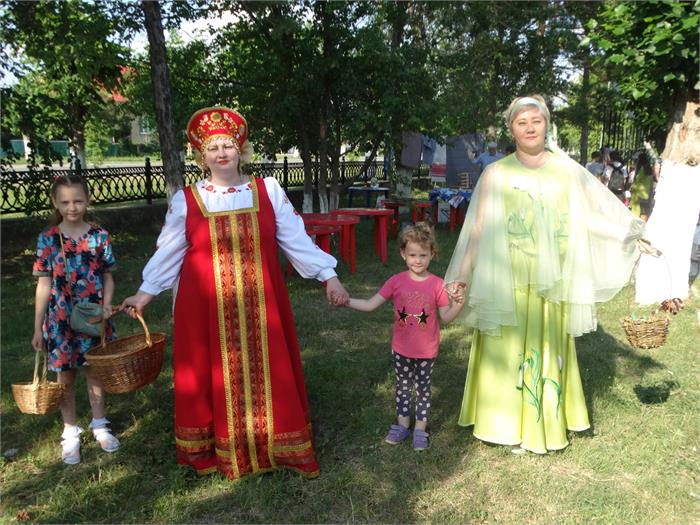 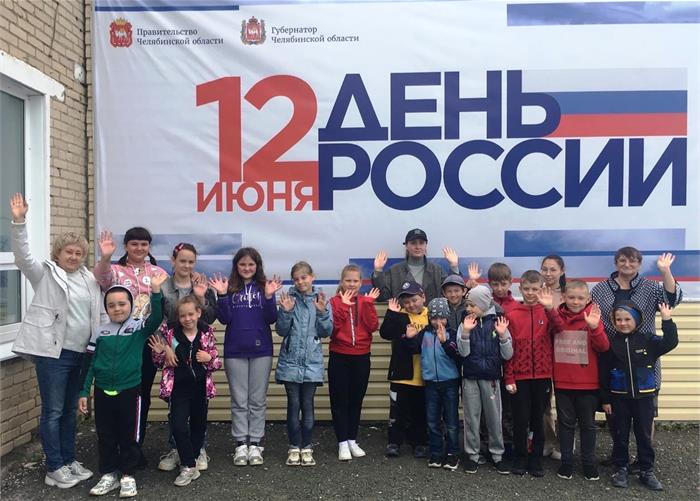 План по работе с детьми    муниципального казенного учреждения культуры  Централизованная библиотечная система Чесменского муниципального района на 2023 год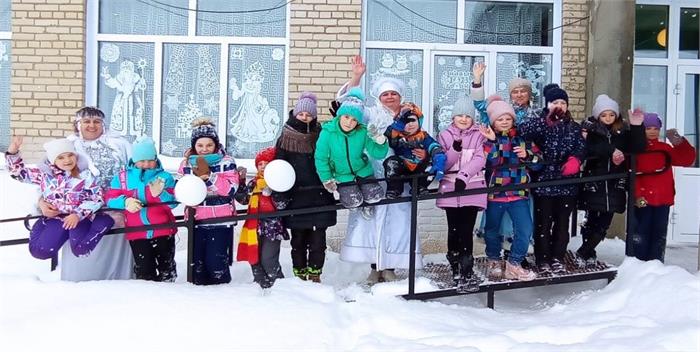 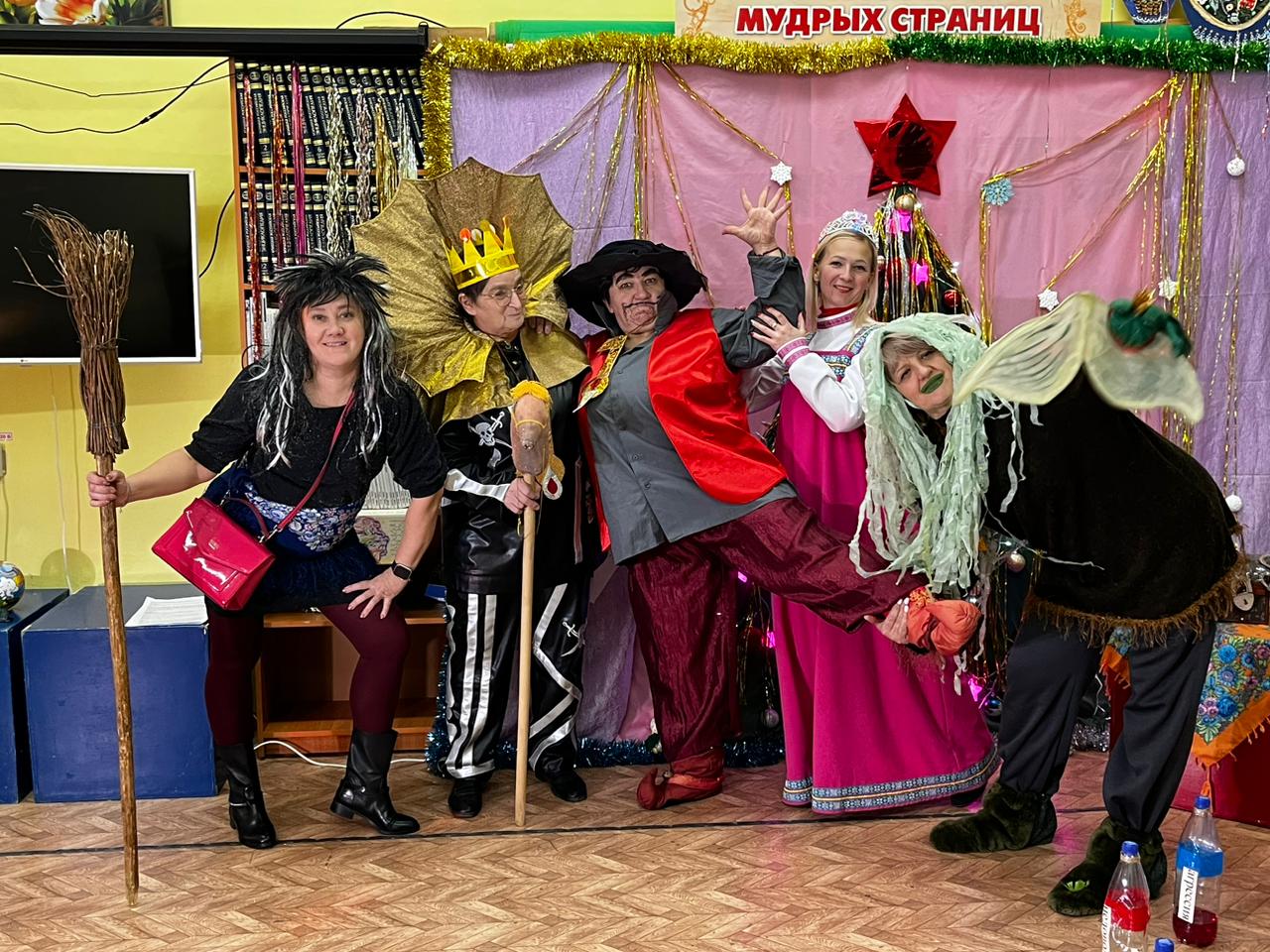 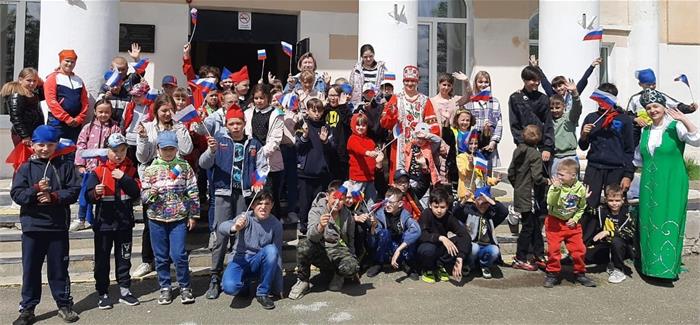 СодержаниеОбщие положенияЦели и задачи МКУК ЦБС Чесменского муниципального района:Цель: Основной целью в работе библиотек Чесменского муниципального района  является организация библиотечно-библиографического и справочно-информационного обслуживания населения с учётом потребностей и интересов различных социально-возрастных групп. Создание оптимальных условий для максимально полного удовлетворения информационных запросов жителей Чесменского района, с использованием передовых библиотечных достижений с учётом современных требований к работе муниципальных библиотек. Основные задачи:  - Выполнение показателей национального проекта «Культура» по числу посещений библиотек и сайта МКУК ЦБС.- Поддержание имиджа библиотек МКУК ЦБС   как информационных, культурных, образовательных учреждений.- Реализация прав пользователей на библиотечно-информационное обслуживание.  - Обеспечение пользователей на свободный доступ к документам.- Популяризация своих фондов и услуг.- Обеспечение высокого уровня обслуживания пользователей библиотеки.- Дифференцированное обслуживание пользователей по тематическим направлениям, руководствуясь федеральными и региональными программами, памятными датами года и общественно-политическими событиями.  - Использование информационно-компьютерных технологий в деятельности библиотеки.  - Социальное партнёрство с организациями и учреждениями, занимающимися проблемами семьи, детства и молодёжи, органами социальной защиты населения. -  Программная и проектная деятельность.- Внедрение инновационных технологий в практику работы.-Реализация «Национальной Программы продвижения книги и чтения».- Сохранение культурного наследия района, поддержка местных -  Работа с социально незащищёнными слоями общества.II. Основные события годаБиблиотеки – юбиляры:Углицкая библиотека (1933 г.) – 90 летЧерноборская библиотека (1943) – 80 лет Библиотекари – юбиляры:Кокшанова Мария Владимировна (21.09.1997) – библиотекарь ЦРБ – 25 летЮлия Андреевна Атурова (11.04.1988)– директор МКУК ЦБС – 35 летМалюшкина Людмила Николаевна (16.12.1988) – библиотекарь Тарутинской сельской библиотеки – 35 летБалашова Татьяна Анатольевна (13.-7.1978) – гл.библиотекарь Углицкой сельской библиотеки – 45 летГребенщикова Наталья Владимировна(21.07.1978) – гл.библиотекарь Березинскоц сельской библиотеки – 45 летЖакупова Урик Жуматаевна (19.04.1968) – библиотекарь Цвиллингской сельской библиотеки – 55 летНачальник Управления культуры Кузякина Л.Д.: тел.: раб. 8(351)214-16-81; сот. 8-922-730-42-24 (первый номер); 8-908-079-84-45 (второй номер) e.mail:   chesma.kult@yandex.ru Директор МКУК ЦБС Атурова Ю.А.: тел.: раб. 8(35169)2-17-04; сот. 8-902-609-94-53   e.mail:  aturova-1988@mail.ru Сеть библиотек:на 01.01.23 г.: Детское население Чесменского муниципального района обслуживает 1 Районная детская библиотека и 17 сельских библиотек:на 01.01.23 г.: общее количество, (в том числе городских, сельских, детских) -  сеть  библиотек, обслуживающих детское население Чесменского муниципального района не изменилась. Общее количество библиотек: 1 Районная детская библиотека, в том числе 17 сельских библиотек. количество, именных, библиотек семейного чтения - в МКУК ЦБС  одна именная библиотека – это Черноборская сельская библиотека им. Валерия Анищенко (Павленковская, модельная),  одна библиотека семейного чтения – Светловская сельская библиотека (Павленковская, модельная).Основные плановые показатели на 2023 годВ целях дифференцированного обслуживания читателей, удовлетворения их запросов, библиотека работает со следующими группами читателей:Дети от рождения и до 14 лет, а также мы рады встретить родителей, педагогов и воспитателей:ДошкольникиУчащиесяУчителя и воспитателиРодителиВ 2023 году библиотеки МКУК ЦБС Чесменского района планируют продолжить работу с социальными партнерами: Социальные партнерыРайонная детская библиотека  тесно сотрудничают с Администрацией Чесменского муниципального района, Комитетом по делам молодежи, Комиссией по делам несовершеннолетних, местным отделением партии «Единая Россия»,  общеобразовательными школами, детскими садами,   ДШИ, «Центром помощи детям, оставшимся без попечения родителей»,   Домом детского творчества, Районным домом культуры,   краеведческим музеем им. А.Н. Беликова, комплексным центром социальной помощи,  Свято – Никольским храмом, Свято – Никольским храмом, районным, Советом ветеранов, районным обществом инвалидов, ФОК «Спарта», комитетом по Физической Культуре Спорту Туризму и Молодежной Политике Чесменского района.Свою работу Калиновская библиотека ведет совместно со школой, сельским Домом Культуры, детским садом «Малышок», администрацией сельского поселения, социальными работниками. Спонсорами проводимых мероприятий являются сельская администрация, частные предприниматели.  Мероприятия Углицкой библиотеки взаимосвязаны со школой, с  детским садом, с домом культуры. Углицкая библиотека сотрудничает с администрацией сельского поселения, социальными работниками. В своей работе Цвиллингская библиотека тесно сотрудничает с МБОУ Цвиллингская СОШ, с детским садом « Солнышко», МКУК Цвиллингская ЦКС. В своей работе Тарасовская библиотека тесно сотрудничает с сельским домом культуры, детским садом «Малышок», Тарасовской средней школой, администрацией сельского поселения, правлением СХПК им. Шевченко,  районным домом культуры, управлением культуры, районным методическим центром. На протяжении многих лет библиотека тесно сотрудничает с местной газетой «Степные зори».Беловская библиотека тесно сотрудничает: с сельским домом культуры (работа в рамках театра книги «ЛиСтиК», совместная подготовка и проведение праздничных концертов,  познавательных мероприятий, игровых программ и т.д.); с Беловской общеобразовательной школой. Также активно сотрудничает с Беловским детским садом.	Клубовская библиотека тесно сотрудничает с домом культуры, спонсорами, жителями поселка. 
	Свою работу Черноборская библиотека ведет совместно со школой, Домом культуры, детским садом «Светлячок», администрацией сельского поселения, СХПК «Черноборский», районным домом творчества, комитетом по физической культуре, спорта и туризма, комитетом по молодежной политике, районным домом культуры, районным краеведческим музеем, районным советом ветеранов, районной администрацией.  Библиотека поддерживает связь с коллегами из районной библиотеки, управлением культуры, специалистом по туризму управления культуры.План основных мероприятий МКУК ЦБС на 2023  годIII. Формирование, использование, сохранность библиотечных фондовВ 2023 году основным направлением деятельности Отдела комплектования и обработки литературы (ОКиО) является организация текущего комплектования фондов библиотек.Формирование единого фонда МКУК «Централизованной библиотечной системы», рассчитанного на удовлетворение общеобразовательных, культурных и профессиональных запросов различных категорий пользователей. Проводить подписку на периодические издания для всей библиотечной системы,  два раза в год по мере  выделения денежных средств.Осуществлять  ведение и учет фондов библиотечной системы, своевременное пополнение и редактирование справочного аппарата МКУК ЦБС.Осуществлять  работу по сохранности книжного фондаЯвляться методическим центром для библиотек библиотечной системы  по        вопросам формирования, сохранности  книжных фондов и организации каталогов.Подготовка годовых отчетов отделаОсновные источники и способы пополнения фондов:Покупка на конкурсной основе (ООО ИнтерСервис ЛТД, Книготорговые организации г. Челябинска и т.д.);Подписка на периодические издания (Почта России)Получение обязательного экземпляра (редакция газеты «Степные зори»).Дополнительные источники.Пожертвования учреждений, общественных организаций и частных лиц;Получение книг от читателей взамен утраченных или возмещение стоимости документа (замена).  При оформлении заказов будут учитываться тематические и конкретные заказы всех структурных подразделений МКУК ЦБС. Приобретение новых книг будет осуществляться с учетом требований ФЗ №44-ФЗ «О КОНТРАКТНОЙ СИСТЕМЕ  В СФЕРЕ ЗАКУПОК ТОВАРОВ, РАБОТ, УСЛУГ ДЛЯ ОБЕСПЕЧЕНИЯГОСУДАРСТВЕННЫХ И МУНИЦИПАЛЬНЫХ НУЖД».ФинансированиеПланируемое распределение средств на комплектование книжного фонда МКУК ЦБС на 2023 год:Подписка на периодические издания- 95500,00рублей.Приобретение литературы (местный бюджет)- 5950,00 рублей;Основные направления работыIV. Организация и содержание библиотечного обслуживания пользователейГлавные события года2023 год - Год Педагога и наставника150 лет со дня рождения Сергея Рахманинова100 лет со дня рождения Расула Гамзатова180 лет со дня образования села ЧесмаОсновные направления библиотечного обслуживания населения.- Тематический проект «Весь этот мир творит Учитель»,  приуроченных к году педагога и наставника. - Краеведение. Юбилей села Чесмы. Районный проект  «Чесма: моя земля, мой отчий дом!». 180 лет со дня образования села Тарутино и посёлка  Березинский- Проект «Библиотека – территория безграничных возможностей» по работе с людьми с ограниченными возможностями здоровья.- Программа «Патриотизм – веление времени». - Историко-патриотическое воспитание.- Правовое просвещение- Профилактика терроризма и экстримизма. Межнациональные отношения- Программа «Чтение объединяет поколения». Продвижение книги и чтения- Духовность. Нравственность. Милосердие. Духовно-нравственное воспитание; Семейное чтение.-  «Мир дому твоему: традиции и обычаи». Возрождение национальных традиций.- Здоровый образ жизни.- Библиотека и молодежь.- Неделя детской книги.Реклама библиотеки и ее возможностейПрограммно-проектная деятельностьПрограммно–проектная деятельность библиотеки:Клубные формирования библиотекV. Программа-проект  «Весь этот мир творит Учитель»Работа библиотек в Год педагога и наставника Основная цель программы - Возродить престиж профессии педагога, поднять её на качественно новый уровень, признать особый статус педагогических работников, в том числе осуществляющих наставническую деятельность.	Популяризация профессии Популяризации профессии педагога будет способствовать информационная работа, которая по силам библиотекам. Раскрывать грани профессии педагога начнем с истории образования в России и мире рассказом о выдающихся отечественных и зарубежных педагогах, методиках образования и традициях педагогического наставничества. 	В процессе работы обратим внимание на праздничные даты, такие как: Всемирный день учителя, отмечаемый 5 октября; День знаний, отмечаемый 1 сентября; День преподавателя высшей школы, отмечаемый 19 ноября; юбилейные даты выдающихся педагогов. В 2023 году исполняется 200 лет К. Д. Ушинскому, писателю и педагогу. Константин Дмитриевич является автором книг «Родное слово» и «Детский мир». Это были первые в России общедоступные учебники для начального обучения детей, книги, понятные всем детям: рассказы и сказки о жизни природы и о мире животных. К. Д. Ушинскому можно посвятить выставки «Учитель русских учителей», «Волшебная мудрость рассказов Ушинского».Основные направления проектаВ деятельности библиотеки можно выделить два основных направления: это информационная поддержка образовательно-педагогического процесса и популяризация профессии педагога. Для читателей библиотеки будут  организованы выставки и мероприятия, раскрывающие образ педагога, отражающие наследие выдающихся отечественных и зарубежных педагогов, способствующие повышению социального престижа профессии	Цели и задачи проекта.Тема года даёт прекрасный повод для активизации социального партнёрства с учреждениями образования. Важным направлением деятельности является работа в помощь учебному процессу.	Ожидаемые результаты: раскрытие информационных ресурсов и создание условий для обеспечения к ним широкого доступа, организация выставок и мероприятий, раскрывающих образ учителя, отражающих наследие выдающихся отечественных и зарубежных педагогов, способствующих повышению социального престижа профессии.  Профессиональные ожидания библиотеки – полная реализация проекта на территории села в 2023 году, выражающаяся в положительных и эффективных результатах работы (привлечение и охват населения, разработка инновационных форм информирования и просвещения, расширение читательской аудитории, за счет виртуальных пользователей, создание условий для творчества жителей села всех возрастных категорий).	Приоритетными направлениями программы будут: эстетическое воспитание, культура, нравственность.	Проект будет реализован в 2023 году в онлайн и офлайн форматах, охватит все категории пользователей. В ходе проекта планируется освоить некоторые новые формы и методы просветительской и информационной работы, внедрить новые практики и методики деятельности библиотеки в современных условиях. 	Учитывая актуальность проекта и его значение в социально-экономической ситуации, усилия библиотеки также будут направлены на поиск и создание тематических зон и экспериментальных площадок по теме. Одна из основных задач проекта – расширение спектра информационных направлений по теме. Проект раскроет возможности библиотечного фонда в рамках тематического года, применит информационные возможности библиотеки к обслуживанию пользователей, сделает ресурсы более доступными и наглядными для читателей, а мероприятия – насыщенными и необычными. Юбилеи педагогов:3 марта – 200 лет со дня рождения русского педагога К. Д. Ушинского13 марта - 135 лет со дня рождения советского педагога А. С. Макаренко13 июня - 145 лет со дня рождения советского педагога-экспериментатора С. Т. Шацкого22 июля - 145 лет со дня рождения польского педагога Я. Корчака28 сентября - 105 лет со дня рождения советского педагога-новатора В. А. СухомлинскогоКультурно просветительская деятельность библиотек.Главные события годаЮбилей родного села.180 лет со дня образования села ЧесмыГражданско – патриотичское воспитаниеРайонный историко-культурный художественный проект и конкурс«История. Наследие. Культура»Духовно нравственное воспитание2023 г. – Год педагога и наставника. Указ Президента РФ от 27 июня 2022 г. № 401  Год русского языка как языка межнационального общения21 - 27 марта – Неделя детской и юношеской книги80 лет со дня  прорыва блокады Ленинграда и 79 лет со дня полного снятия блокадыСталинградская битваПлан мероприятий по подготовке и проведению празднования 80-летия разгрома советскими войсками немецко- фашистских войск в Сталинградской битве, утвержденный Правительством РФ:Символы РоссииПрофилактика экстремизма и терроризмаЭкологическое прсвещениеЗдоровый образ жизниКраеведениеРабота с людьми с ограниченными возможностями здоровьяПродвижение книги и чтенияУчастие Районной детской библиотеки в общероссийских и международных ежегодных, районных акцияхБиблиотека для семьиСправочно-библиографическое, информационное и социально-правовое обслуживание пользователейПопуляризация праздников120 лет учёного-атомщика, академика Игоря Васильевича Курчатова Год десятилетия науки и технологий2023 год – Год музыки150-летний юбилей Сергея Васильевича РахманиноваVI. Справочно-библиографическое, информационноеи социально - правовое обслуживание пользователейБиблиотеки сегодня являются ключевым звеном в создании единого информационного и культурного пространства страны и удовлетворении конституционных прав граждан на информацию и доступ к культурным ценностям.   Сегодня в информационно-библиографической работе выделяются несколько направлений. Это рекомендательная библиография, информационная поддержка пользователей, обучение пользователей основам библиографических знаний и информационной культуры, издание информационно-рекламной продукции. Среди приоритетов отдела – обеспечение доступности информационных ресурсов и современных информационных услуг, необходимых пользователям.     Справочно-библиографическое, информационное обслуживание пользователейОрганизация и ведение СБА в библиотеке (традиционное и виртуальное) учёт справок по типам и отраслям.Справочно-библиографический аппарат библиотеки – это совокупность справочных и библиографических изданий, библиотечных каталогов и картотек, используемых при обслуживании читателей. В 2023 году библиотека планирует продолжать работу по ведению и редакции каталогов и картотек, как традиционных, так и электронных баз данных:Электронная краеведческая картотека – ЦРБ.Краеведческий электронный ресурс «Беликовские чтения» - ЦРБ.Краеведческий электронный ресурс «История Чесменского района» - ЦРБ.Полнотекстовая база данных «Редутово – место компактного проживания татар» – ЦРБ.Электронный ресурс «Национальная культура» - ЦРБКЭР «Комсомол - это моя юность» - ЦРБ«Чесменцы погибшие в локальных войнах» - ЦРБ«Чернобыль – черная быль» - Чесменцы чернобыльцы - ЦРБЭлектронная база данных – Черноборская библиотека.Электронный ресурс «Память сердца оживает в нас» - Углицкая б – каЭлектронный ресурс «» Светловская библиотекаЭлектронный ресурс «Файлы памяти» Светловская библиотекаПо-прежнему незаменимыми в обслуживании читателей остаются тематические и краеведческие папки-накопители, которые будут пополняться новым материалом, особенно это касается краеведческого материала.  Будет осуществляться ежедневное выполнение справок, оказываться консультации по вопросам использования справочно-поискового аппарата библиотек и электронных баз данных, подбираться литература для бесед, докладов, рефератов по различным темам. Будет вестись справочное обслуживание населения по телефону по разовым запросам. Для выполнения справок в библиотеке будут использоваться, кроме традиционных каталогов и картотек, ресурсы Интернет.  Помощь в работе с выполнением запросов будет оказывать электронные информационные поисковые системы «Консультант +» и «Законодательство России». СБО будет вестись всеми подразделениями ЦБС. Учет справок будет вестись по единой форме в «Тетради учёта выполненных справок».    2. Справочно - библиографическое обслуживание индивидуальных пользователей и коллективных абонентов. Развитие системы СБО с использованием ИКТ.В наше время многие библиотеки настроены, принять на себя функции информационного центра, ориентируясь на удовлетворение комплекса потребностей различных групп населения в различных видах информации.Главная задача СБО более полное удовлетворение читательских запросов. Сотрудники ЦБС намерены продвигать новые формы справочно- библиографического обслуживания с использованием новых информационных и компьютерных технологий. Всеми библиотеками района в 2023 году будет осуществляться справочно-библиографического обслуживание пользователей библиотек по нескольким направлениям. Прежде всего, это индивидуальное и групповое информирование пользователей.Индивидуальное информирование будет рассчитано на отдельных читателей, интересы которых охвачены узкими вопросами и будет осуществляться по средствам телефона, электронной почте, путём устного информирования и письменного сообщения по мере поступления новой литературы.  Стабильной останется деятельность библиотек по групповому (коллективному) информированию. Будет осуществляться групповое информационное обслуживание специалистов: местной администрации, правоохранительных органов, управления социальной защиты и пенсионного фонда, медицины, пожарной части, налоговой инспекции, детских садов и школ и пользователей передвижек. Темы информирования разнообразные, в зависимости от потребностей. Для этой категории пользователей мы будем проводить: Дни специалиста, устраивать ярмарки информационных услуг (Реклама книг, фонда, СБА, библиографических услуг).   «Ты предприниматель» - 1 кв.\«Специалисту сельского хозяйства» - 2 кв.«Информационные запросы учителей» - 3 кв.«Новое в законодательстве» - 4 кв.«Информационные запросы культработников», «Тебе пенсионер» - Клубовка«Таинственная паутина: ресурсы Интернет» - КалиновкаМассовое библиографическое информирование -  информирование широкого круга потребителей информации по социально-значимым темам.  С этой целью в библиотеках Чесменского района в 2023 году   будет    использоваться широкий спектр форм и методов информационно – библиографического обслуживания. Распространенной формой массового библиографического информирования в 2023 году будет являться выпуск информационных бюллетеней новых поступлений: «Новые книги, поступившие в Чесменскую ЦБС» - по мере поступления книг в библиотеку. Эти бюллетени будут выставляться и на сайт библиотеки по мере поступления новой литературы.   	Традиционными останутся Дни открытых дверей, экскурсии, путешествия по библиотеке, знакомство с библиотекой при записи, с целью ознакомления с фондом и справочно - библиографическим аппаратом: «Узнай свой Чесменский район» - экскурсия - презентация – 1 кв.«Библиотека – окно в мир знаний» -  экскурсия – познание – 2 кв.«Ресурсы, услуги, возможности» - день открытых дверей - 2 кв. «Добро пожаловать в библиотеку» - экскурсия – приглашение -3 кв.«Известная и неизвестная библиотек» - Экскурсия – знакомство -3 кв.«Знакомьтесь: БИБЛИОТЕКА» - путешествие по библиотеки – 4 кв.«Дом, в котором живут книги» - экскурсия - Тарасовская«Знакомьтесь, библиотека» - экскурсия - Березиновская«Путешествие читай теремок» - экскурсия - Новомирская«Путешествие в книжный мир» - экскурсия - Тарутинская«Библиотека приглашает дошколят» - экскурсия - Новоукраинская«Как найти на полке книгу» - библиотечное путешествие - Беловская«Путешествие в книжный мир» - экскурсия - Светловская«Есть такое в свете чудо…» - экскурсия-знакомство – Черноборская«Библиотека – окно в мир» - экскурсия - Новоеткульская«Библиотечная экскурсия» - экскурсия – Натальинская«Путешествие в Книгоград» - экскурсия в библиотеку - КлубовкаБиблиотечный урок-экскурсия «Здравствуй, книжкин дом!» - Углинка«Библиотека приглашает друзей», «Мы рады видеть Вас…» - ЦвиллингаЭкскурсия «Путешествие читай теремок» - Беловка «Как не заблудится в книжном мире» - Беловка, КалиновкаЭкскурсия «Мы идём в библиотеку» - Огнеупорный«Почитаем – поиграем» - экскурсия в библиотеку - ОгнеупорныйЭкскурсия «Знакомство с библиотекой». «В гостях у книги» - КалиновкаЭкскурсия «Книжкин дом, и мы все в нем» - Тарутино «Путешествие в волшебную страну» - Березинка Экскурсия «Дом, в котором живут книги» - Натальинка«Дорога в познания» - Тарутино, ЧерноборкаБудет продолжена и такая форма работы, как рекламно – информационные акции.  Намерены принимать активное участие в проведении и организации районных тематических акций, посвящённых различным темам: «Я и ЗАКОН», «Защита», «Наш дом Россия», «За здоровый образ жизни», «Толерантность» «Мы против Терроризма» и другие. В течение года всеми библиотеками района проводить и такие популярные акции как:  Акция: Читаю я! Читают все! -  1 кв.Акция: Книге – вторую жизнь – ЦРБ, филиалы – 2 кв.Акция: Из рук в руки, от сердца к сердцу - 3 кв.Акция «Бегущая книга» - 3 кв.  «Заходите! Смотрите! ЧИТАЙТЕ!» - 4 кв. Акция: Возьмите книгу в дом – ЦРБ, филиалы – 4 кв. «Дарите книги с любовью - 2023» - 1 кв. ЦРБ, ДО, сельские библиотекиАкция «Станьте книге другом» – УглинкаАкция «Книга в подарок библиотеке», КалиновкаАкция «Записался сам, запиши друга» - КалиновкаАкция «От читателя к читателю» - ТарутиноВ информационной работе библиотек будут активно использоваться такие формы массового информирования, как Дни информации, Дни библиографии, Премьеры книг, Презентации новых книг и периодических изданий.   В контексте таких мероприятий будут проводиться дни новой книги, на которых будут представлены выставки – просмотры новых книг, периодические и другие виды изданий, поступивших в библиотеки. День рек. библиографии «Библиограф рекомендует…» - ЯнварьДень информации: «Экология. Безопасность. Жизнь» - ФевральЭкспресс-информация «Литературные новинки» - мартДень специалиста «Вам, лидеры малого бизнеса!» - Апрель День информации «И снова ратной славы дата» - ЦРБ, филиалы - Май  День рек. библиографии «О малой Родине читаем книги» - май, июньДень информации «Война, война – святая проза» - ЦРБ - МайДень информации «С малой родины моей начинается Россия» - к Дню Чесмы – ИюньДень открытых дверей «Дом, где живет книга» - АвгустДень специалиста «Информационные запросы учителей» - Сентябрь Час полезной информации «Терроризм – зло против человечества» - ОктябрьДень правовых знаний «Что нового в законе для инвалидов?» -  Ноябрь book –селфи «Мой портрет с любимой книгой»- ДекабрьДень информатики (День учителя информатики) -  ЦРБ Декабрь«В последнем номере» - день периодики – Клубовка«Библиоселфи-2023» «День сюрпризов» «Книга дня» - Светлое «В лабиринте информации»- Светлое, Порт-Артур«Всей семьей в библиотеку» - Тарасовка, КлубовкаЛитературная призентация «Такие разные книги» - УглинкаДень информации «Библиотека – дом твоих друзей» - ЦвиллингаДень информации «Полезные страницы Интернета» - ЧерноборкаДень периодики «Разноцветный мир детского журнала» - БеловкаДень информации «Лишних знаний не бывает» - КалиновкаЛитературный праздник «Говорит и показывает библиотека!» - Калиновка«Справочное бюро библиотеки»  - Калиновка, Новоеткуль «Книга. Молодость. Успех» - Калиновка, НовоукраинкаДень периодики «Газетное и журнальное ассорти» - КалиновкаДень новой книги «Здравствуйте! А мы новенькие!» - ОгнеупорныйЧас информации «Мы и библиотека» - Огнеупорный«От папируса к электронной книге» -Тарасовка, Новый МирДень книги «Книжка открывается- чудо начинается» - НатальинкаДень информации «Книжная галактика» - Тарутино, День библиографии «Кто есть, кто в истории России» - БерезинкаЗдравствуйте! А мы новенькие!» - день новой книги – Огнеупорный Черноборка, Клубовка, Натальинка«С малой родины моей начинается Россия» - день информации – Новомирская, Тарутинская, Тарасовская«Книжный десант» - день информации – Огнеупорный, Березинка«Великий, могучий русский язык» - ЧерноборкаВ своей работе по доведению информации своим реальным и потенциальным пользователям будем стремиться использовать различные каналы. Продолжим развивать Интернет-библиографию. Информация будет размешаться на сайтах МКУК ЦБС и Управления культуры, а также на страничках в социальных сетях.  Где будем вести виртуальное справочно-библиографическое информирование пользователей по средствам рубрик: «Знакомьтесь! Новая книга» и «Читателям библиотеки»:Книги - юбиляры «Радуга любимых книг» - Январь Виртуальный список произведений местных авторов «Мой край в стихах и прозе» - ФевральОбзор «Верность. Отвага. Честь» - ФевральПодборка «Book- симпатия»:10 книжных новинок» -  Март Подборка книг «Чтение на бис – караван популярных книг» - АпрельОбзор «Великая Отечественная Война глазами фронтовиков» -  Май  Обзор «Классики детективного жанра» – Июнь Подборка «Приключения ждут» - Июль Обзор «Калейдоскоп художественных новинок» - АвгустОбзор «Страницы классики на большом экране - Сентябрь Обзор «Книги вне поколений» - ОктябрьВиртуальный обзор «Электронная библиотека, или Библиотека без границ» - НоябрьПодборка книг «Снежная - нежная сказка зимы» - ДекабрьОбзоры «5 книг о любви…, о женщине…, о мистике…, и т.д.» - в течение года – ЦРБ и сельские библиотекиОбзоры «Что почитать для ума…, сердца…, и т.д.» - в течение года – ЦРБ и сельские библиотеки.Видеомикс «Спасибо вам, учителя!» - ЦРБ – МартОнлайн-марафон «Найди ошибку» - ЦРБ – СентябрьОнлайн-флешмоб «Гадание по классике» -  ЦРБ - СентябрьВидео-опрос среди молодежи «Учитель в вашей жизни» - ЦРБ - СентябрьМедиа-экскурсия «Библиотека в реале и в виртуале» - Светлое«Мой портрет с любимой книгой» (book –селфи) – БерезинкаБольшое внимание будет уделяться и такой форме, как создание видеороликов, как рекомендательного характера, так и информационного.В течение 2032 года будет осуществляться информационная поддержка стендовых презентаций, выставок и просмотров новой литературы по разным направлениям и темам  3. Организация МБА И ЭДД в библиотеке.Одним из важнейших средств обеспечения функционирования информационного пространства и всеобщей доступности фондов относится система МБА. Электронная почта дает возможность оперативно передавать и принимать заказы, направляемые по МБА. Через МБА будут осуществляться обслуживание пользователей путем предоставления документов на время (оригиналы) или в постоянное пользование (платные бумажные и электронные копии). Одной из современных электронных технологий, внедряемых в практику работы библиотек, является электронная доставка документов (ЭДД). Технология ЭДД создает реальную основу электронной библиотеки, которая, в свою очередь, предоставляет новые возможности для поиска документов.Формирование Информационной культуры. Пропаганда ББЗ.    Информационно – библиографическая работа в 2023 году будет строиться в большей степени на формировании знаний, связанных с поиском информации, работы с новыми компьютерными технологиями. В библиотеках будет вестись работа по освоению информационной культуры читателей, в рамках которой, будут проводиться библиотечные уроки, дни библиографии, беседы и обзоры, на которых читатели будут знакомиться, накапливать и углублять знания о книге, каталогах и картотеках, учиться пользоваться энциклопедиями, осваивать самостоятельный поиск литературы с помощью СБА.  Библиотечные игры и квесты.Среди мероприятий, специально осуществляемых в целях повышения уровня информационной культуры читателей, в 2023 году будут проводиться     беседы и консультации по библиографическому разысканию и методике работы с литературой, как при записи, так и в процессе посещений библиотеки пользователями:Консультация «Найди своего автора» - ЯнварьБеседа- консультация «Понятие о ББК. Расстановка фонда в соответствии с ББК. Шифр книги. Его связь с расстановкой и каталогами» - ФевральБеседа - совет «Читайте лучшее!» - МартБеседы о прочитанном - АпрельКонсультация «Поиск информации с помощью СБА библиотеки» - МайБеседа «Правила нашей безопасности» - Июнь.Беседа «Трудности воспитания: 20 советов из XIX века»- ЦРБ - ИюньКонсультация «Основы компьютерной грамотности» - ИюльБеседа «Правила пользования библиотекой» - АвгустБеседа-консультация «Лучшие интернет-ресурсы для молодёжи» Сент.Беседа «Из чего состоит книга» - ОктябрьЦикл консультаций «В мир знаний через библиотеку» - Ноябрь«Путешествие по энциклопедиям, словарям, справочникам» - ДекабрьБеседа «Читаем вместе с детьми» - НовоукраинкаБеседа «Что почитать на досуге» Клубовка«Обрати внимание на моё название» - Светлое журналов «Что принес нам почтальон?!» - УглинкаБеседа «Правила обращения с книгой» - ЦвиллингаБеседа «В мире вежливых наук» – ЧерноборкаБеседа «Новое поколение выбирает образование, карьеру, успех» БеловкаБеседа «Книги просят защиты» - БеловкаБеседа «Периодика в нашей жизни» - Калиновка Беседа «Что читает молодёжь» - ОгнеупорныйБеседа «Великие битвы России» в помощь школе – Березинка«Как найти нужную книгу» - БерезинкаБеседа «Как читать книгу» - Редутово, Порт-Артур«Через книгу к нравственности» - Клубовка, Углинка «Словари. Типы словарей» - беседа Тарасовка,  Редутово«Читать модно, не модно не читать» - Новоукраинка, Новоеткуль Беседа «Чесменский район в годы ВОВ» - Березинка, Беловка. «Как беречь книгу» - Огнеупорненская, Новоеткульская, «Читать – значит творить» - Цвиллинга, Натальинка. «Читайте лучшее» - Новоеткульская, КлубовскаяБеседа «О том, как создавались книги» - Черноборка.  «Книжная культура славян» - Светлое, Порт-Артур. «Книга в моей жизни…» - Беловка«Выбор книг в библиотеке» - Новоеткульская, Березинская«Без добрых книг душа черствее»- Новоеткуль, Тарутино.«Все началось с «Азбуки Федорова»»- Тарасовка, ОгнеупорныйБеседа –урок «Такие разные книги» - Клубовка, Редутово «Хочешь быть лидером – читай» - Новый Мир,Не последнее место в информационно-библиографическом обслуживании читателей будут занимать библиографические обзоры. Есть необходимость разрабатывать новые темы:Информационный обзор «Репертуар для модного чтения» - ФевральОбзор – реклама «Новые книги нового века» -  Март «Что почитать на досуге» -- АпрельОбзор «В книжной памяти мгновения войны» - МайБиблио-презентация «Новинки в мире книг» -  ИюньОбзор - совет «Мое литературное открытие - Август Информационный обзор «Вселенная в жанре романа» - ОктябрьОбзор – реклама «Нескучная библиотечная полка» – - НоябрьИнформационный обзор «Литературная палитра» - ДекабрьОбзор «Новинки из корзинки» (для детей) - Клубовка«Семья, школа, библиотека» - СветлоеОбзор зимних сказок «Идет волшебница зима» - УглинкаОбзор «Загадки волшебницы зимы» - Цвиллинга«Полезные книги для умников и умниц», к Дню знаний - Черноборка«Листая страницы истории края» Обзор литературы – ЧерноборкаОбзор «Корзина книжных новинок» - Беловка«Книги развивают интеллект» - к Дню науки – Калиновка«Фейерверк новых книг» -  Огнеупорный «У этих книжек юбилей» - обзор – Огнеупорный Обзор «Книги воители, книги солдаты» -Огнеупорный «Они знают всё» - обзор энциклопедий – Березинка«Книжные новинки» - Березинка«Рекомендуем прочитать» - Березинка«Справочная литература. Энциклопедии. Словари. Справочники» - Редутово «Новинки из корзинки» - Тарасовская, Черноборская, Тарутинская.«Книги бывают разные» -  Углицкая, Тарутинская, Натальинская «Книжные новинки» – Новый Мир, Тарасовка, Новоеткуль, Клубовка.«Литературное зазеркалье» - Тарасовка, Калиновка, Клубовка.«За страницами вашего учебника» - Светлое, Тарутино, Новый Мир. «Книги, воспитывающие доброту» -  Новый Мир, Углинка,  Решению задачи подготовки детей к жизни в информационном обществе, их библиотечно-информационного развития способствуют библиотечно-библиографические уроки о роли книги, библиотеки, о структуре книги. В формировании библиографической культуры среди учащихся будут широко использоваться игровые формы, это библиографические игры, информины, КВН, викторины, квесты: «Книжная карусель» - интерактивная игра -  ФевральБ/ф урок «Книга – к мудрости ступенька» - МартБиблиоквест «Следствие ведут знатоки» - Апрель.Библиоринг «Наш дар бесценный – речь» - ЦРБ - АпрельБ/ф урок «Кто придумал алфавит» (ко дню славянской письм.)  -  МайПраздник славянской письменности и культуры «Русь летописная» Квест «В поисках секретного кода» - ИюньКвест «Ах, это сказочное лето! - Июль  Квест «Найти, заснять и победить» - (о достопримечательностях родных мест) - Август        Квест «Путешествие по книжному морю» - ОктябрьКвест «Заглянувшие в будущее» (писатели-фантасты) - НоябрьСлайд-урок «Мир книг и мир в книгах» ДекабрьБиблиографический урок «Читаем вместе с детьми» Новоукраинка«Книги бывают разные», «Книга – твой друг», «Они знают все» - Клубовка- Игра «Кто автор?», Игра «Восстанови текст» - Светлое«Грамоту знать – книги читать» - Светлое«Его величество словарь» - Светлое Библиографический урок «Путешествие в страну каталогов» - УглинкаТвои первые энциклопедии, словари, справочники – Углинка«В страну знании», «По страницам любимых сказок» - ЦвиллингаБиблиотечный урок «Будем с книгами дружить» - Черноборка«Чудо, имя которому – книга» ЧерноборкаБиблиотечный уро «Они знают все» (о словарях и справочниках) – Черноборка, Новоеткуль, БеловкаВикторина, библиоурок «В гости к дедушке Крылову» - БеловкаКвест - игра «К сокровищам русского языка» - Калиновка«За далью Даль». Библиографическая игра к 160-летию «Толкового словаря живого великорусского языка В. И. Даля» - Калиновка«Путешествие в страну «Журналию»» - Огнеупорный  «Как найти на полке книгу» - библиотечный урок – Огнеупорный«Кто знает Аз да Буки, тому и книги в руки» - урок – игра – Березинка«Словарь – не просто книга» - библиографический урок – Березинка«Словари и справочники» (библиографический урок) – Березинка«Путешествие по страницам зимних сказок» - Новоеткуль«Структура книги» - Новоеткуль, Новый Мир«Выбор книг в библиотеке» - Порт-Артур, Тарасовка «О том, как создавались книги» - Редутово, Новоеткуль  «Словарь – это Вселенная в алфавитном порядке» - Тарутино  «Что умеет каталог?» - Беловка, Тарасовка, Новый Мир  «Книгу можно сохранить, если бережным с ней быть» - Черноборка«Аз и буки – всё о славянской науке» - интел. Викторина – Огнеупорный, Черноборка, Редутово«Как правильно читать книгу» - библиотечный урок – Огнеупорный«Твои первые энциклопедии, словари, справочники» - Редутово«Как построена книга» - Редутово, Порт-Артур, Тарасовка «Русь летописная» - Цвиллинга, Натальинка, Новый Мир. И ряд других мероприятий – где детям будут прививаться навыки умения пользоваться каталогами, картотеками и справочными изданиями, умение найти нужную книгу в фонде.Социально – правовое обслуживание пользователей.Деятельность Центра Правовой Информации.Путь к правовому государству начинается с повышения правовой культуры всего общества в целом и каждого человека в отдельности. В связи с переменами в социальной сфере и бурным ростом законодательного потока отмечается повышенный интерес населения к своим правам. Как следствие, одним из приоритетных направлений деятельности библиотек является обеспечение доступа граждан к достоверной, полной и оперативной юридической информации.   Мы будем продолжать удовлетворять практически все информационные потребности, связанные с получением необходимой правовой информации, используя: ИПС «Законодательство России» и «Консультант +» Интернет Электронные ресурсы библиотеки правовой направленности Накопительные папки по социальным вопросам.Планируется увеличить количество пользователей путем публикации заметок о работе ЦПИ в местной газете «Степные зори» и размещения информации на сайтах МКУК ЦБС, Управления культуры и на страничках в социальных сетях. А также рассказывать об услугах ЦПИ на мероприятиях, приуроченных к дням информации.Для всех посетителей библиотеки, желающих работать самостоятельно будут проводиться практические консультации и беседы по таким темам: Обзор сайтов «Лучшие Интернет ресурсы для читателей» - Январь «Пенсия в вопросах и ответах» - Февраль  «Интернет: безопасный, интересный, познавательный» - Февраль «Финансы и право» - Март «Консультант Плюс – быстрый поиск верных решений!» - Апрель «Поиск информации с помощью СБА библиотеки» - Май«Чем интернет может быть опасен?» - Июнь «Правовые сайты Интернет» - Июль«Социальная помощь молодой семье» -  Июль«Консультант +: ваш навигатор в море законов» -  Август«Законы, по которым мы учимся» - Сентябрь «Книга + Интернет ― ключ к знаниям» - Октябрь «Основы компьютерной грамотности» - Ноябрь «Интернет: интересно, полезно, безопасно» - ДекабрьВикторина «Всем полезен – спору нет, безопасный Интернет» - ДекабрьЦель занятий –  научить каждого посетителя самостоятельному и быстрому поиску информации по интересующей его теме в информационно-поисковых системах.  2.  Массовые мероприятия, планируемые ЦПИ и при их участииПравовому воспитанию молодежи и старшего поколения нацелена значительная часть массовых мероприятий, проводимых ЦПИ совместно с прокуратурой, школами, ТИКом, социальной помощью и другими сторонними организациями.В 2023 году планируем проводить мероприятия по правовым знаниям ко Дню защиты детей, Дню прав человека, всемирному Дню ребёнка, к Дню конституции, к Дню прав потребителя. Отразим в своей работе тему терроризма, толерантности, коррупции. В 2023 году особое внимание уделим темам финансовой грамотности, как для молодёжи, так и для людей старшего поколения. «Сказка ложь, да в ней намёк» - викторина по финансовому мошенничеству – с разными группами населения - ЯнварьДень информации «Имеем право» - к «Всемирный день социальной справедливости» - (с «Надеждой», школой и прокуратурой) - ФевральЧас права «Твои права, потребитель!» - (С «Надеждой») -  МартЧас информации «Социальная помощь и поддержка пенсионеров» - (КЦСОН с «Надеждой») -   АпрельЧас финансовой грамотности «Все, что нужно знать о микрозаймах» (Встреча с сотрудником Прокуратуры и с «Надеждой») - АпрельУрок права «Правонарушение и ответственность подростков» - АпрельТест-викторина «Осторожно, мошенники!» (с «Надеждой») – Май«Личная финансовая безопасность» - ИюньИгра «Ключ к сокровищам права» - ЦРБ - ИюньЧас правовой информации «В лабиринтах семейного права» - ИюльУрок права «Символы российской державы» (День флага) - Август«Умники и умницы в стране информатики» - развлекательный марафон  Круглый стол «Мир без насилия и войн» (Против терроризма) - Сентябрь Час финансового просвещения «Жизнь под защитой» (Встреча с представителем страховой компании) – Октябрь«Финансовое мошенничество» - Своя игра со школой -  Октябрь Беседа-полемика «В мире права и закона» - ЦРБ - ОктябрьИнформационный марафон «Всемирный день информации» - НоябрьКвиз «Знатоки права» (к Дню прав ребёнка) -  НоябрьДиспут «Сложное понятие «Толерантность» ...» - НоябрьПравовой батл «Знатоки Конституции» - Декабрь«Информационная безопасность в сети интернет» – Декабрь.  «Основной закон страны» - деловая игра   - ЦРБ - Декабрь«День молодого избирателя» - правовая игра для юношества – Новоукраинка, Новый Мир, Клубовка, Редутово «Я и мои права» - игровая программа ко Дню прав детей – КлубовкаКонкурсно – игровая программа «Я и мои права» - Беловка«Путешествие в страны Закона, Права и Морали» - Калиновка«Его величество Закон» - КалиновкаПознавательный час «Правовое поле подростка»  «Остров детства на планете Земля»» - Огнеупорный «Обязан и имею права» - устный журнал – Огнеупорный «Закон, по которому нам жить» - правовой час – Огнеупорный«Права, обязанности и ответственности» беседа - Тарутино«Правовое колесо» - игра – Тарутино, Редутово«Маленьким людям – большие прав» - игра - Березинка«Основной закон для всех» - Тарасовка, Беловка«Юный друг закона» тематический час – Новый Мир, Новоукраина«Твои права безоблачное детство» - Новоеткуль«На параллельных дорогах прав и обязанностей» - Черноборка«Мир моих прав» - Углинка, ТарасовкаПравовой урок «Стоп, коррупция» - Березинка«Права человека – гарантия государства» - Натальинка, Беловка, «Символы Российской власти» - Черноборская, Натальинская«Правонарушение и ответственность подростков», - Клубовка, Березинка, «Конституция – главная книга России» - Тарутино, Цвиллинга«Мы разные –и в этом наше богатство» - Калиновка, БеловскаяВ целях развития демократии, повышения правовой и электоральной культуры молодежи ежегодно проводятся Дни молодого избирателя. Для этой цели следует продолжать работу с молодыми и будущими избирателями:В рамках месячника провести:«Завтрашний день выбираем сами» – (Правовой план - практикум для сельских библиотекарей к месячнику молодого избирателя) - ФевральИнтеллектуальная игра «Правовой калейдоскоп» - ЯнварьСлайд - презентация «Легенды и мифы Московского Кремля» - ФевральПравовой батл «Азбука права» - Февраль    Урок – викторина «Выборы. Будь в теме» -  ЦРБ, филиалы – ФевральКвест «Право выбирать» - ЦПИ, КМИ «Лидер», школы – ФевральВыставка - призыв «Россию строить молодым» -  ФевральРолевая игра «Легко ли быть избирателем?»  - ЦРБ - февралбЧас правовой инф. «Избирательное право: законы о выборах» - Сент. Час информации «Выборы: завтра начинается сегодня» - АвгустБеседа «Избиратель: Думай. Читай. Выбирай» - филиалы – АвгустИнформационный час «Голосую «ЗА»» -  ЦРБ, филиалы – СентябрьВыставка - призыв «Все на выборы» -  ЦРБ, филиалы – Сентябрь«Конституция – главная книга России», «Имею право» - ко дню молодого избирателя КлубовкаДеловая игра для школьников «Учимся выбирать!» - Беловка, Тарасовка«Готовимся быть избирателями» -  правовой час – Огнеупорный«Ваш выбор – ваше будущее» – Огнеупорный, Тарутино, Цвиллинга«Твой голос решает многое» - Новый Мир, Порт-Артур, БерезинкаРолевая игра «Легко ли быть избирателем?» - Черноборка, Новоеткуль   Беседа-полемика «В мире права и закона избирателей» - Натальинка«История президентства в   России» - ЦРБ, Углинка, «Голосуем   за   будущее   России» - Березинка«Выборы: история   и современность» - Светлое«Я гражданин, я — избиратель» - Клубовка, Новоеткуль «Думай! Действуй! Выбирай!»- Чернгоборка, Тарасовка«Наш выбор — наша судьба!»- Калиновка, Беловка, БерезинкаИ многие другие мероприятия.Неоспоримую информационную ценность будет представлять издательская продукция библиотек: издание буклетов, памяток, информационных листовок, рекламных проспектов, библиографических пособий малых форм: «Нет – равнодушию! Да – выборам!», «Словарь избирателя», «История выборов», «Выбор в твоих руках», «Твои избирательные права» и многое другое. Работа будет вестись и с людьми пожилого возраста.  С ними будем продолжать работу по финансовой грамотности.   Будем вести работу по программе «Доступная среда» - в рамках реализуемого районной библиотекой проекта «Мир равных возможностей».   Для этой категории пользователей будем наполнять тематические папки, разрабатывать и составлять библиографические пособия малых форм, оказывать помощь пожилым людям по вопросам российского и местного законодательства, вопросам пенсионного обеспечения и социальной защиты, вопросам инвалидности и социально-значимым проблемам: Закладки «Новое в пенсионной системе» -  Февраль«Коварный враг здоровья» - о раке – Февраль Информационный лист «Всё о защите прав потребителя» - МартИнформационный обзор «Право – для всех» - Апрель«Каждый рассвет – он единственный» беседа-диспут - МайЗакладки «Пенсия в вопросах и ответах» - ИюньБеседа «Социальная помощь и поддержка пенсионеров» - ИюньИнформ-релиз к Всероссийскому дню семьи, любви и верности в формате   Президентской библиотеки «История брака, свадебные традиции и обряды - в фонде президентской библиотеки»видеосюжет «Рецепт семейного счастья» - ИюльПознавательный час «Стиль жизни - здоровье» - АвгустБуклет «Социальные выплаты: изменения и актуальные вопросы» - АвгустКнижная выставка «Планета здоровья и долголетия» - СентябрьОбзор – беседа «1000 советов на здоровье» - Октябрь Буклет «Быть равным, среди, равных» - Ноябрь Встреча в библиотеке «Мы – как все» - ДекабрьВ сельских библиотеках эта тема также будет освещена, запланировано ряд мероприятий, как для пожилых людей, так и для людей с ограниченными возможностями здоровья.  В 2023 году продолжим работу с мигрантами, будем пополнять материалами выставку «Уголок мигранта», продолжим приобщать их к культуре Южного Урала, знакомить с достопримечательностями своего многонационального народа. 3.  Реализация программы оказания юридической помощи населениюВ 2023 году продолжить принимать участие в корпоративном проекте «Программа оказания бесплатной негосударственной юридической помощи населению Челябинской области». Эта программа нацелена на реализацию прав социально-незащищенных слоев населения, на получение правовой и социально значимой информации. Постоянно доводить информацию до жителей района об этой услуге с помощью рекламы через газету «Степные зори», еженедельный информационный лист «Чесма – Капитан», сайты МКУК ЦБС и Управления культуры, странички в социальных сетях. Планируем принимать участие в областных онлайн – конференциях и вебинарах.4.    Методическая помощь, оказываемая ЦПИ библиотекам районаОказывать методическую помощь сельским библиотекарям в 2023 году. Как в плане самообразования, так и в плане проведения и подготовки мероприятий, нацеленных на раскрытие этих тем.     5.    Маркетинговая деятельность Центра:Центр всегда будет использовать совместную деятельность со сторонними организациями. Мероприятия будут проводиться совместно со школами, ТИК, МИК, комиссией по делам несовершеннолетних, комитет по делам молодежи, УФМС, прокуратурой района, полицией, церковью и другими общественными организациями. Составительская работа. Выпуск библиографической продукции.Одним из важнейших направлений библиографической деятельности является создание библиографической продукции различного вида и содержания, адресованных конкретным группам читателей, а также по узкоспециальным темам. Большое внимание будет уделяться созданию библиографических пособий малых форм: спискам, закладкам, буклетам. Тематику пособий будут определять информационные запросы пользователей, приоритетные направления и программы, по которым будут работать библиотеки в 2023 году.  Организационно-методическая работаОказывать методическую помощь сельским библиотекам в постановке справочно – библиографической и информационной работы.       	По мере выездов в филиалы обратить внимание на такие аспекты:Состояние СБА; Ведение учётных форм библиографической работы;Справочно – библиографическое обслуживание; Пропаганда библиотечно – библиографических знаний; Информационная работа.С целью повышения профессиональной квалификации вести: «Школу начинающего библиотекаря» с сельскими библиотекарями, где проводить индивидуальные консультации и практические занятия. Индивидуальное информирование специалистов – библиотечных работников является важным моментом в повышении квалификации сотрудников и активизации их чтения.         Рассмотреть на производственных совещаниях такие вопросы: Анализ справочно-библиографической и информационной работы сельских филиалов в 2022 году – ФевральУчёт и оформление библиографических справок - МартЦПИ в помощь пользователям библиотек - АпрельИнформационная деятельность библиотек –  Май Создание собственных баз данных - АвгустСельская библиотека в системе информационной культуры – СентябрьНовые формы б/ф и информационной работы - ОктябрьУчет и отчётность информационно-библиографической работы - Ноябрь  Ориентиры на будущее: планирование работы на 2024 год - ДекабрьVII. Организационно-методическая деятельностьОсновные задачи методического отдела- анализ состояния библиотечного дела в районе, ресурсов библиотек и прогнозирование их развития;- организация системы повышения квалификации библиотечных работников;- информирование и консультирование специалистов библиотек по     современным библиотечным проблемам;- развитие и поддержка инновационной деятельности библиотек. Формирование положительного имиджа библиотек, привлечение к сотрудничеству населения и органов местного самоуправления;- оказание помощи библиотечным работникам в составлении творческих планов, целевых и тематических программ, клубов по интересам;- издание методических пособий, методических рекомендаций, информационных листов.В 2023 году планируется:Предложения по мероприятиям МКУК ЦБС Чесменского муниципального района по национально-культурному направлению в сводный план Министерства культуры Челябинской областиУчастие в Областных и Всероссийских мероприятияхК семинарам, совещаниям оформлять книжные выставки. По основным направлениям работы библиотек, тематическим программам предоставлять библиотекарям консультации, методические материалы, оказывать практическую помощь.Оперативная методическая деятельностьВести постоянный контроль за выполнением основных показателей. В связи с введением новых форм отчетности, еженедельно и ежеквартально обобщать и анализировать статистические данные работы библиотек, еженедельно и ежемесячно собирать цифровые данные о количестве проведенных мероприятиях, количестве посещений библиотек в стационаре и вне стационара. Осуществлять групповые выезды в библиотеки с оказанием практической помощи в формировании комфортной среды, перестановки фондов, участвовать в проверках книжного фонда. Разработать и обеспечить выпуск методических материалов, буклетов, закладок и т.д. в помощь реализации районных программ. Разработать положения о районных конкурсах. Вести картотеки идей и заглавий, методических материалов.Аналитическая деятельностьПовышение квалификации библиотечных работниковв 2023 годуОбластные, районные конкурсы, мероприятия, акцииРайонные конкурсы, программы, проектыТворческие лаборатории, семинары, мероприятияКонсультационная деятельностьМетодические материалыОказание методической помощи на местах. Планы выездовОрганизационная работаПлан работы методического советаСодержание программы «Учимся сами, чтобы учить других»VIII. Библиотечные кадры. Организация управления системойОсновные направления работы администрации:Развитие общественных связей;Проведение престижных мероприятий;Связь со средствами массовой информации;Обобщение опыта работы структурных подразделений, издание материалов;Повышение квалификации сотрудников, социальная защита коллектива.Социальная защита коллективаБиблиотекари – юбиляры:Углицкая библиотека (1933 г.) – 90 летЧерноборская библиотека (1943) – 80 лет Библиотекари – юбиляры:Кокшанова Мария Владимировна (21.09.1997) – библиотекарь ЦРБ – 25 летЮлия Андреевна Атурова (11.04.1988)– директор МКУК ЦБС – 35 летМалюшкина Людмила Николаевна (16.12.1988) – библиотекарь Тарутинской сельской библиотеки – 35 летБалашова Татьяна Анатольевна (13.-7.1978) – гл.библиотекарь Углицкой сельской библиотеки – 45 летГребенщикова Наталья Владимировна(21.07.1978) – гл.библиотекарь Березинскоц сельской библиотеки – 45 летЖакупова Урик Жуматаевна (19.04.1968) – библиотекарь Цвиллингской сельской библиотеки – 55 летIX. Материально – технические ресурсы библиотек. Хозяйственная деятельность библиотек1Общие положения…………………………..…………..……………………...……32Основные события года ………………………………..………………………………33Социальные партнеры……………………..………………………………..….….……64План основных мероприятий МКУК ЦБС ………. …………………………….…….75Формирование, использование, сохранность библиотечного фонда………..…........146Организация и содержание библиотечного обслуживания пользователей  ………..177Программа-проект «Весь этот мир творит Учитель»……………………….…..……238Юбилей родного села. 180 лет со дня образования с.Чесма…………………………259Гражданско-патриотическое воспитание…………………………………………......2610Районный историко-культурный проект и конкурс «История. Наследие. Культура3111Духовно – нравственное воспитание…………………………………………………..3312Год педагога и наставника……………………………………………………………...3713Год русского языка, как языка межнационального общения………………………...3914Неделя детской и юношеской книги…………………………………………………..421580 лет со дня прорыва блокады Ленинграда…………………………………………..4416Сталинградская битва…………………………………………………………………..4517Символы России………………………………………………………………………...4518Профилактика экстремизма и терроризма…………………………………………….4719Экологическое просвещение…………………………………………………………..4720Здоровый образ жизни………………………………………………………………….5221Краеведение……………………………………………………………………………..5622Работа с людьми с ограниченными возможностями здоровья………………………5823Продвижение книги и чтения………………………………………………………….5924Библиотека для семьи…………………………………………………………………..7025Справочно-библиографическое, социально-правовое обслуживание ……………...7126Популяризация праздника……………………………………………………………...7427Год десятилетия науки и техники……………………………………………………...7728Год музыки………………………………………………………………………………7729Справочно-библиографическое,  социально-правовое обслуживание……………...7830Организационно-методическая деятельность………………………………………...9031Библиотечные кадры. Организация управления системой…………………………..10132Материально-технические ресурсы библиотеки..……………………………………1031Районная детская библиотекаЗаведующаяСинебрюхова Александра Петровна8(35169)2-15-46 (раб.)8-919-119-62-75Metod.bibliochesma@mail.ru 457 220 Челябинская обл., с. Чесма, ул. Ленина, д.67, помещение 32Березинская сельская библиотеки (Павленковская Модельная)Главный библиотекарьГребенщикова Наталья Владимировна8(35169)58-0-32 (раб.)8-919-306-40-22 сот.grebenshikova.n@mail.ru 457 231 Челябинская область, п. Березинский, ул. Советская, д. 133Черноборская сельская библиотека (Павленковская Модельная)Библиотекарь Конохова  Лидия Викторовна8(35169)96-9-02 (раб.)8-951-244-35-53 (сот.)kuzyakina1969@mai.ru 457 227 Челябинская область, п. Черноборский, ул. Советская, д.324Углицкая сельская библиотека (Павленковская Модельная)Главный библиотекарьБалашова Татьяна Анатольевна8(35169)47-4-44 (раб.)8-950-741-06-65timirka1978@mail.ru 457 237 Челябинская область, п. Углицкий, ул. Школьная, д.285Тарутинская сельская библиотекаБиблиотекарь Малюшкина Людмила Николаевна57-0-06 (раб.)8-951-260-02-12 (сот.)maliushkina88@mail.ru 457 223 Челябинская область, с. Тарутино, ул. Карташова, д.516Светловская сельская библиотека (Павленковская)БиблиотекарьКолчанова Лариса Васильевна8-912-790-87-20(сот.)biblio174@mail.ru  4572230 Челябинская область, с. Светлое, ул. Набережная, д. 147Цвиллингская сельская библиотекаБиблиотекарь Жакупова Урик Жуматаевна8-951-253-97-15 (сот.)14-351-69-00-241 (стац)orik.zhakupova@mail.ru 457 229 Челябинская область, п. Цвиллинга, ул. Мира, д.138Тарасовская сельская библиотека (Павленковская)Библиотекарь Баранова Татьяна Александровна8-952-525-57-77 (сот.)bibliotarasowka@mail.ru 457 240 Челябинская область, п. Тарасовка, ул. 30 лет Победы, д.119Редутовская сельская библиотекаБиблиотекарь Раисова Дания Минулловна8-912-319-50-49 (сот.)dkredutovo@mail.ru 457 226 Челябинская область, п. Редутово, ул. Гагарина, д. 2710Порт-Артурская сельская библиотекаБиблиотекарь Новикова Роза Ивановна8-919-304-55-57 (сот.)8-912-325-08-65metod.bibliochesma@mail.ru457 247 Челябинская область, п. Порт-Артур, ул. Ленина, д.1511Натальинская сельская библиотекаБиблиотекарь Подкопалова Лариса Васильевна8 9128030164 (сот)isaeva.isaeva-olga28@yandex.ru 457 248 Челябинская область, п. Натальинский, ул. Ленина, д.1212Новомирская сельская библиотекаБиблиотекарь Уржанакова Галина Геннадьевна89124028718(сот.)laresa74@mail.ru 457 234 Челябинская область, п. Новый мир, ул. Целинная, д.413Новоеткульская сельская библиотекаБиблиотекарь Насалюк Татьяна Григорьевна8-908-816-37-54 (сот.)8-908-049-32-68210365.ru@mail.ru 457 245 Челябинская область, п. Новоеткульский, ул. Комсомольская, д.21а14Клубовская сельская библиотекаБиблиотекарь Тимченко Нина Ивановна8-912-809-11-96 (сот.)89120828580nina.timchenko.56@mail.ru 457 242 Челябинская область, п. Клубовка, ул. Окружная, д.21, помещение № 515Новоукраинская сельская библиотекаБиблиотекарь Седина Светлана Анатольевна8-951-252-69-62 (сот.)lana.sedina.70@mail.ru 457 246 Челябинская область, п. Новоукраинский, ул. Первомайская, д.40а16Огнеупорненская сельская библиотекаБиблиотекарь       Юнина  Татьяна Юрьевна8(35169)94-1-13 (раб.)8-908-090-50-52 (сот.)metod.bibliochesma@mail.ru 457 248 Челябинская область, п. Огнеупорный, ул. Строительная, д.1017Беловская сельская библиотека (Павленковская)Библиотекарь Лычагина Светлана Ивановна8-902-897-92-00 (сот.)slych_11@mail.ru 457 228 Челябинская область, п. Беловка,  Центральная, д.1718Калиновская сельская библиотека (Павленковская)Библиотекарь Лисогор Светлана Владимировна8(351)58-2-08 (раб.) 8-951-797-93-94 (сот.)kalinovka.biblio@mail.ru457 241 Челябинская область, п. Калиновка, ул. Советская, д.12Число пользователейЧисло пользователейЧисло посещенийЧисло посещенийКниговыдачаКниговыдачаКнижн.фондКнижфонд20222023202220232022202320222023 РДБ15161516150101505052027533001035810500№п/пНазвание мероприятияНазвание мероприятияСрокиОтветственныйОсновные юбилейные даты 2023 годаОсновные юбилейные даты 2023 годаОсновные юбилейные даты 2023 годаОсновные юбилейные даты 2023 годаОсновные юбилейные даты 2023 года1Углицкая библиотека (1933 г.) – 90 лет. Праздничное мероприятие на день библиотекУглицкая библиотека (1933 г.) – 90 лет. Праздничное мероприятие на день библиотек27 мая 2023 г.Методгруппа МКУК ЦБСКоллектив Углицкой библиотеки2Черноборская библиотека (1943) – 80 лет. Праздничное мероприятие на день библиотекЧерноборская библиотека (1943) – 80 лет. Праздничное мероприятие на день библиотек27 мая 2023 г.Методгруппа МКУК ЦБСКоллектив Черноборской библиотеки3180 лет со дня образования села Чесмы. Районный проект «Чесма: моя земля, мой отчий дом!»180 лет со дня образования села Чесмы. Районный проект «Чесма: моя земля, мой отчий дом!»Февраль – 7 июля 2023 г.Методгруппа МКУК ЦБСВсе библиотеки4180 лет со дня образования села Чесмы. Флешмоб «Мой любимый, мой красивый, уголок родной земли»180 лет со дня образования села Чесмы. Флешмоб «Мой любимый, мой красивый, уголок родной земли»Апрель – 7 июля 2023 г.Методгруппа МКУК ЦБСВсе библиотеки5180 лет со дня образования поселка Березинский. Тематическое представление «Святость веры сохранили казаки родной земли…»180 лет со дня образования поселка Березинский. Тематическое представление «Святость веры сохранили казаки родной земли…»уточнитьМетодгруппа МКУК ЦБС6180 лет со дня образования села Тарутино. Тематическое представление «Честь и доблесть станицы Тарутино»180 лет со дня образования села Тарутино. Тематическое представление «Честь и доблесть станицы Тарутино»уточнитьМетодгруппа МКУК ЦБСРайонные проекты и программыРайонные проекты и программыРайонные проекты и программыРайонные проекты и программы7Год педагога и наставника. Районный проект «Весь этот мир творит учитель»Год педагога и наставника. Районный проект «Весь этот мир творит учитель»Февраль-октябрь 2023 г.Методгруппа МКУК ЦБСВсе библиотеки8Районный межведомственный проект «История. Наследие. Культура» и историко-культурный художественный конкурс «История. Наследие. Культура», посвященный Александру СуворовуРайонный межведомственный проект «История. Наследие. Культура» и историко-культурный художественный конкурс «История. Наследие. Культура», посвященный Александру Суворову1 февраля – 1 октября 2023 г.Методгруппа МКУК ЦБС9150 лет со дня рождения С. Рахманинова. Тематическая программа «Сергей Рахманинова – певец русской души»150 лет со дня рождения С. Рахманинова. Тематическая программа «Сергей Рахманинова – певец русской души»Март-апрель 2023 г.Методгруппа МКУК ЦБС10100 лет со дня рождения Расула Гамзатова. Тематическая программа «Поэзия души великого Расула»100 лет со дня рождения Расула Гамзатова. Тематическая программа «Поэзия души великого Расула»8 сентября – 3 ноября 2023 г.Методгруппа МКУК ЦБСВсе библиотекиI кварталI кварталI кварталI кварталI квартал1111Рождественские праздники. Тематические мероприятия «Чудо Рождественской звезды»4-8 января 2023 г.РДБ, ЦРБ, сельские библиотеки1212День ручного письма. Тематические мероприятия «День ручного письма. День почерка»23 января 2023 г.РДБ, ЦРБ, сельские библиотеки1313Татьянин день. Тематическая акция Душа моя, Татьяна»25 январяРДБ, ЦРБ, сельские библиотеки1414Всероссийская акция «Блокадный хлеб». День полного освобождения города Ленинграда от блокады. День воинской славы России. Тематические мероприятия «Пусть примером служит их подвиг»23-28 Января 2023РДБ. ЦРБ, сельские библиотеки, Методгруппа, МКУК ЦБС1515День памяти жертв Холокоста. Тематические мероприятия в библиотеках, посвященные этой датеЯнварь 2023ЦРБ, сельские библиотеки МКУК ЦБС1616Участие в областном конкурсе  «Лучший библиотекарь года»Январь – апрель 2023 г.Методгруппа ЦРБ1717Неделя добра «Особым читателям – особый подход»18-24 января 2023 г.ЦРБ, сельские библиотеки181880 лет Победы в Сталинградской битве. Тематическая программа «Сталинград и мужество – неразделимы!»2 февраля 2023 г.РДБ, ЦРБ, сельские библиотеки1919Международный день книгодаренияАкция «Подари детскую книгу библиотеке»14 февраля 2023 г.РДБ, ЦРБ, все сельские библиотеки2020День памяти россиян, исполнявших служебный долг за пределами Отечеств. Памятная дата России. Тематическая программа «Время выбрало нас»15 февраля 2023 г.ЦРБ, сельские библиотеки МКУК ЦБС2121Акция выставка – фоторепортаж «С днем рождения любимое село»17 февраля – 18 октября 2023 г.РДБ2222200 лет со дня рождения Константина Ушинского. Видеофильм  «Ушинский: человек, опередивший мир».19 февраля 2023 г.РДБ, ЦРБ, сельские библиотеки2323Международный день родного языка. Тематическая программа «Мой язык – мой народ»21 февраля 2023 г.РДБ, ЦРБ, сельские библиотеки2424День защитника Отечества. День воинской славы России. Тематическая программа «солдат. Защитник. Победитель»20-23 февраля 2023 г.РДБ, ЦРБ, сельские библиотеки2525«Широкая Масленица». Праздничные мероприятия, театрализованные представления  «Душа наша – Масленица»20-26 февраля 2023 г.ЦРБ, сельские библиотеки2626Всемирный день чтения вслух. Акция «Читаем вместе! Читаем вслух!»1 марта 2023 г.РДБ, ЦРБ, сельские библиотеки2727Международный женский день. Тематическая акция «Весенняя капель»6-9 марта 2023 г.РДБ, ЦРБ, сельские библиотеки2828Декада обслуживания пожилых людей «Не прервётся связь поколений» 7-13 марта 2022ЦРБ2929110 лет со дня рождения Сергея Владимировича Михалкова (1913-2009)13 марта 2023 г.РДБ, сельские библиотеки3030135 лет со дня рождения А.С. Макаренко (1888-1939) педагога и писателя13 марта 2023 г.РДБ, ЦРБ, сельские библиотеки3131День воссоединения Крыма с Россией. Мероприятия во всех библиотеках «Крым и Россия - мы вместе»18 марта 2023г.МКУК ЦБС3232Акция «Читаем с нами – читаем сами» (чтение стихов прохожими на улице)20 марта 2023 г.РДБ3333Всероссийская акция Недели детской книги. Тематическая программа «Книга – тайна, книга – клад, книга – лучший друг ребят»27.03.-2.04.2023г. РДБ. ЦРБ, сельские библиотеки, Методгруппа, МКУК ЦБС 3434Год педагога и наставника. Методическое межведомственное мероприятие совместно с управлением образования «Педагог не звание, педагог – призвание»30 марта 2023 г.Все библиотеки МКУК ЦБС3535Областной творческий конкурс «Рождественская сказка» (организаторы муниципального этапа)Март-апрель 2023г.Методгруппа ЦРБII кварталII кварталII кварталII кварталII квартал3636Всемирный День здоровья. Тематический флешмоб «Говорим здоровью – ДА!»7 апреля 2023 г.ЦРБ, РДБ, сельские библиотеки3737День космонавтики. Памятная дата России. Тематический флешмоб «От земли до звёзд»12 апреля 2023 г.РДБ, ЦРБ, сельские библиотеки3838Всероссийская  акция «Библионочь-2023»25 апреля – 9 мая  2023 г.ЦРБ, РДБ, методгруппа МКУК ЦБС3939VIII  районный Конкурс поэзии и авторской песни «Поэзия – есть целый мир» Апрель 2023 г.Методгруппа, ЦРБ4040Всероссийский субботникАпрель  2023 г.ЦРБ, РДБ, сельские библиотеки4141Международная акция «Читаем детям о войне»Май 2023 г.РДБ, сельские библиотеки424278 лет победы в Великой Отечественной войне. Тематические мероприятия во всех библиотеках МКУК ЦБС6-9 мая 2023 г.Методгруппа, МКУК ЦБС4343День Победы. Поэтический марафон «Мы о войне стихами говорим»9 мая 2023 г.ЦРБ, РДБ, сельские библиотеки4444День семьи. Акция «Читаем о семье»15 мая 2023 г.РДБ4545320 лет со дня основания г. Санкт-Петербург. Тематическая программа «Прогулки по Санкт-Петербурга»16 мая 2023 г.РДБ, ЦРБ, сельские библиотеки4646День славянской письмо и культуры. Тематическая программа «История родного слова. От Кирилла и Мефодия до наших дней». Участие во Всероссийской акции24 мая 2023 г.РДБ, ЦРБ, сельские библиотеки4747 Всероссийский день библиотек. Районное творческое мероприятие «Есть храм у книг - библиотека»27 мая 2023 г.Методгруппа ЦРБ4848Международный день защиты детей «Пусть детство звонкое смеётся»1 июня 2023г.ЦРБ, РДБ, сельские библиотеки4949Всемирный день окружающей средыАкция: «ЭКОассорти» мастер-класс, беседы, игры5 июня 2023 г.РДБ5050Пушкинский день в России. Тематическая программа «Путешествие в Лукоморье».Акция - театрализация: «В волшебной пушкинской стране»6 июня 2023 г.ЦРБ, РДБ, сельские библиотеки МКУК ЦБС5151День независимости России 12 июня. Тематическая программа «О России с любовью»9-13 июня 2023 г.ЦРБ, РДБ, сельские библиотеки МКУК ЦБС5252Акция Арт-пространство «Парящая книга» (Подвешенная книга) – самое легкое чтение13 июня 2023 г.РДБ5353Всероссийская Акция «Свеча памяти». 82  год с начала Великой Отечественной войны. Тематическая программа «Тот самый первый день войны»22 июня 2023 г.ЦРБ, сельские библиотеки МКУК ЦБС5454Начало формыКонец формыМеждународный день борьбы против злоупотребления наркотиками и их незаконного оборота. Стрит-акция «СТОПНАРКОТИК»26 июня 2023 г.ЦРБ, сельские библиотеки5555Акция «Летний дворик у библиотеки» Июнь-август 2023г.РДБ, ЦРБ5656Программа летнего чтения «Книжка в летнем рюкзаке»Июнь-август 2023г.РДБ, сельские библиотекиIII кварталIII кварталIII кварталIII кварталIII квартал5757День Победы русского флота в Чесменском сражении.  Тематическая программа «Я эту землю Родиной зову»7 июля 2023 г.ЦРБ, РДБ, сельские библиотеки5858День Семьи, Любви и Верности. Летняя акция «Прославлены и венчаны на небеса». Книжный бульвар под открытым небом «Ромашковое счастье».  Акция «Вся семья вместе - и душа на месте».8 июля 2023г.ЦРБ, РДБ, сельские библиотеки5959Акция Арт-пространство «Парящая книга» (Подвешенная книга) – самое легкое чтение – громкие чтения8 августа 2023 г.РДБ6060День Российского Флага. Тематические мероприятия во всех библиотеках «Флаг державы – символ славы»22 августа 2023г.ЦРБ, РДБ, сельские библиотеки МКУК ЦБС616180-летие Победы Красной армии в Курской битве. «Исход войны решался здесь, на Курской пламенной дуге» - цикл бесед у книжных полок, посвящённых Дню разгрома советскими войсками немецкофашистских войск в Курской битве (1943 год)23 августа 2023 г.ЦРБ, РДБ, сельские библиотеки6262Всероссийский День знаний. Тематическая программа «Здравствуй, к знаниям дорога»1 сентября 2023 г.ЦРБ, РДБ, сельские библиотеки6363Всероссийская  акция «Бегущая книга». Проведение интеллектуального литературного  забега по улицам села Чесмы1 сентября 2023 г.ЦРБ, РДБ. методгруппа6464День солидарности в борьбе с терроризмом. Тематическая программа «Вместе против террора». Акция  «Если ты оказался в заложниках»1-4 сентября 2023 г.ЦРБ, РДБ, сельские библиотеки6565Областной конкурс за звание «Павленковская библиотека»Сентябрь 2023г.Методгруппа ЦРБ,Сельские Павленковские библиотеки6666Международный день грамотности. Тематические мероприятия «»8 сентября 2023 г.ЦРБ, РДБ, сельские библиотеки6767Год педагога и наставника. Акция "Поздравь своего учителя»сентябрь-октябрь 2023 г.ЦРБ, РДБ, сельские библиотекиIV кварталIV кварталIV кварталIV кварталIV квартал6868Акция «День белой трости» Октябрь  2022г.ЦРБ6969Всероссийский онлайн фестиваль семейного чтения #ЧитайФест октябрьМетодгруппа, библиотеки МКУК ЦБС7070День пожилого человека. Тематическая программа «Возраст осени прекрасный»1 октября 2023 г. Все библиотеки МКУК ЦБС7171Анищенковские чтения, посвященные поэту и писателю Валерию АнищенкоОктябрь 2023г.Черноборская библиотека6969Акция: Ночь искусств-2023 «Учитель – это звучит гордо»:- Арт-квест «С указкой по жизни»  -Выставки  народного  творчества «Сундук педагогических идей»-Познавательные лектории-Конкурс- дегустация творческих необычных блюд -Квест-игра  «Школьная вселенная»Ноябрь 2023 г.ЦРБ7070Всероссийская акция «Большой этнографический диктант». Проведение на базе Центральной районной библиотеки акции «Мы едины» и муниципального этапа Всероссийской акции3 ноября 2023 г.ЦРБ, сельские библиотеки7171День народного единства «Сила России в народном единстве». Мероприятия в библиотеках МКУК ЦБС4 ноября 2023г.ЦРБ, РДБ, сельские библиотеки МКУК ЦБС7272ОБЛАСТНОЙ Конкурс-фестиваль поэтов – педагогов «Встречи на Чесменской земле»Вечер - посвящение «Весь этот мир творит учитель» Выставка «Славим мы величие учителя»Серия подкастов-интервью с педагогами «Открытый урок»Литературный видеосюжет: «Учитель! перед именем твоим, позволь смиренно преклонить колени!»Флористическая выставка «Букет для Марьиванны»5 октября 2023 г.ЦРБ, методгруппа7373Районная акция «Помоги мне увидеть этот мир!».Ноябрь 2023г.ЦРБ, методгруппа МКУК ЦБС7474День матери. Тематическая программа «О той, кто жизнь дарует и добро...». Конкурс талантов «Моя мама – волшебница»Вечер-дискуссия для молодежи «А мама была права?»Библиомикс «Мамины сказки»Родительская гостиная «Идеальная мама: миф или реальность?»Цикл видео «Мама – это профессия»26 ноября 2023 г.ЦРБ, РДБ. Сельские библиотеки7575Всероссийская Олимпиада Символы России». Проведение на базе библиотек МКК ЦБС муниципального этапа Всероссийской Олимпиады17 ноября 2023 г.ЦРБ, РДБ. Сельские библиотеки7676Международный день инвалидов. Тематическое театрализованное мероприятие для детей «В каждом человеке маленькое Солнце…»1 декабря 2023г.РДБ7777День неизвестного солдата. Тематические мероприятия, посвященные этой дате3 декабря 2023 г.Все библиотеки МКУК ЦБС7878День героев Отечества. Тематическая программа «Их подвиг не сотрут года»9 декабря 2023 г.ЦРБ, РДБ, сельские библиотеки МКУК ЦБС7979День конституции ««Главный закон Российской Федерации». Мероприятия в библиотеках МКУК ЦБСДекабрь 2023г. ЦРБ, РДБ, сельские библиотеки МКУК ЦБСОсновные направления работыСодержание работыСрок выполненияИсполнительОрганизация, использование, сохранность книжного фондаработа с каталогами на газеты и журналыобработка документов, закупленных на деньги местного бюджетаобработка документов, принятых взамен утерянныхобработка документов, полученных  в дар: от авторов, организаций, читателей, жителей районаИзучение состава книжного фонда с целью эффективного его использования -Анализ проверки библиотечного фонда Ново-Мирской сельской библиотекиАпрель-сентябрьПо мере поступленияВ течение годаПо мере поступления1 полугодиеЗав. ОКиОзав. ОКиО, библиотекарь  Ново-Мирской сельской библиотеки1.6 Просмотр фонда с целью изъятия устаревшей, ветхой, малоиспользуемой литературыМай-ветхостьСентябрь- устарелостьЗав. ОкиО ,Библиотекари сельских библиотек, зав. детской библиотеки1.7 Обеспечение сохранности книжного фонда- Контроль работы с должниками во всех подразделениях МКУК ЦБСВ течение годаЗав. ОкиО, библиотекари сельских библиотек, зав. детской библиотеки1.8 Списание- по ветхости, устарелости, утере читателями1.9 Организовать работу по переплетению, реставрации изданий. Обращать внимание на состояние книг. Вовремя осуществлять ремонт.В течении годаВ течение годаЗав. окио, библиотекари сельских библиотек, зав. детской библиотекиУчет документов2.1Ведение учетного каталога В течение годаЗав. ОкиО2.2 Вести записи поступлений и списания и итогов в суммарных книгах по всем библиотекам.2.3 Ежегодная сверка движения фондов библиотек с данными ОкиО2.3Оформление сопрово- дительных документов (накладных) по библиотекам (пожертвования)2.4 Выдача нового поступления книг по библиотекамВ течение годадекабрьв течение годав течение годаЗав. ОкиОЗав. ОкиО библиотекари сельских библиотек, зав. детской библиотекиЗав.ОкиО3.  Обработка документов3.1Обработку производить по мере поступления новых документов3.2 Прием документов3.3Техническая обработка текущих поступлений для всех библиотек, классифицирование и оформление карточек для системы каталогов3.4В соответствии с Федеральным законом №436, вступившим в силу с 01.09.2012 г. «О защите детей от информации, причиняющей вред их здоровью и развитию», документы, поступающие в библиотеку маркировать по возрастным категориям знаком информационной продукции – «0+», «6+», «12+», «16+», «18+»В течение годаВ течение годаЗав. ОкиОЗав.ОкиО3.5 Все поступающие документы сверять с Федеральным списком экстремистских материаловВ течение года4. Организация ведения каталогов и картотек4.1 Пополнение и редактирование Сводного каталога библиотек Челябинской области4.2 Ведение, расстановка и редактирование учетного каталога4.2Ведение, расстановка и редактирование алфавитного и систематического каталога ЦРБ, индекатора на все библиотеки МКУК ЦБС.В течение годаВ течение годаВ течение годаЗав. ОкиО6.Внутрисистемный книгообмен6.1 Координация подписки на периодические издания в библиотеках МКУК ЦБС.6.2Выявление и перераспределение неиспользуемой, непрофильной литературы6.3Документальноек оформление, перераспределение литературы между библиотеками.В течение годаЗав. ОкиО7. Методическая работа7.1. Разработка методических материалов по вопросам работы с фондом.7.2. Консультации по вопросам комплектования на практикумах, совещаниях, на семинарах.7.3. Изучение, внедрение в практику работы библиотек современных направлений, форм  и методов комплектования.7.4 Оказание помощи библиотекам МКУК ЦБС в ведении и редактировании каталогов.7.5Плановые выезды на территории сельских библиотек.7.6 Повышение производ-ственной квалификацииПринимать участие во всех семинарах, совещания, деловых играх, практикумах и т.п.Повышать профессиональное самообразование .В течение года Зав. ОкиОФормаМероприятияНазвание мероприятияВозраст. аудитор.Испол-льВремя проведе-нияКонкурсы, акцииКонкурсы, акцииКонкурсы, акцииКонкурсы, акцииКонкурсы, акцииВсероссийская акция«Блокадный хлеб»Все группыАтурова Ю.А.январьIV Всероссийская акция«Сильные духом: читаем книги о разведчиках и партизанах»Все группыБелобородова Е.В.Февраль Районный историко-литературный художественный конкурс«История. Наследие. Культура»Все группыЛощилова Е.В.Февраль -октябрьАкция по обслуживанию пожилых людей«Не прервётся связь поколений»Старшая возр.группаБелобородова Е.В.Март Областной конкурс«Лучший библиотекарь  года»библиотекариЛощилова Е.В.Апрель Всероссийская акция «Библионочь 2023»Все группыЛощилова Е.В.Апрель Районный конкурс поэзии и авторской песни «Творчество – общее дело, творимое уединенными»Все группыБелобородова Е.В., Лощилова Е.В.Апрель Районный поэтический марафон«Мы о войне стихами говорим»Все группыЛощилова Е.В.Май Международная акция «Читаем детям о войне» 6-14 летСинебрюхова А.П., методгруппаМай 2023 Акция, посвященная Пушкинскому дню в России«У Лукоморья»Младшие и ср.школьникиАтурова Ю.А., Лощилова Е.В.Июнь 2023Всероссийская Акция «Свеча памяти». Взрослые ЦРБ, Сельские библиотеки22 июня 2023 г.Стрит- акция«Международный день борьбы против злоупотребления наркотиками и их незаконного оборота»Старшие школьники, взрослыеБелобородова Е.В., Лощилова Е.В.26 июня 2023 г.Всероссийская акция«Бегущая книга»Все группыЛощилова Е.В.1 сентября 2023 г.Акция«День белой трости» в поддержку слабовидящих и слепых людейВзрослое населениеБелобородова Е.В.1 октября 2023 г.Всероссийская акция «Большой этнографический диктант»Взрослое населениеЛощитлова Е.В., Козлова Т.Г.Ноябрь 2023 г.Акция в День защитника Отечества «Напиши письмо солдату»Все группыЦРБФевральАкция «Помоги мне увидеть этот мир».Все группыЦРБНоябрь 2023 г.Акция«Подарите  книгу  детям». Все группыРДБВ течение годаФормаНазвание Направление деятельностиОтветственныйСрокиПрограмма, посвященная году педагога и наставника«Весь этот мир творит Учитель»Духовно-навственное Лощилова Е.В., Белобородова Е.В.В течение годаРайонная проект, посвященная юбилею села Чесмыпроект «Чесма: моя земля, мой отчий дом!»Краеведение Лощилова Е.В.В течение года180 лет со дня образования села Чесмы.  Флешмоб «Мой любимый, мой красивый, уголок родной земли»Краеведение Лощилова Е.В. Методгруппа МКУК ЦБСВсе библиотекиАпрель – 7 июля 2023 г180 лет со дня образования поселка Березинский. Тематическое представление «Святость веры сохранили казаки родной земли…»Лощилова Е.В. Методгруппа МКУК ЦБС180 лет со дня образования села Тарутино. Тематическое представление «Честь и доблесть станицы Тарутино»Лощилова Е.В. Методгруппа МКУК ЦБСРайонный межведомственный проект «История. Наследие. Культура» историко-культурный художественный конкурс «История. Наследие. Культура», посвященный Александру СуворовуЛощилова Е.В. Методгруппа МКУК ЦБС1 февраля – 1 октября 2023 г.Тематическая программа «Сергей Рахманинова – певец русской души»150 лет со дня рождения С. Рахманинова.. Методгруппа МКУК ЦБСМарт-апрель 2023 гТематическая программа «Поэзия души великого Расула»100 лет со дня рождения Расула Гамзатова.Лощилова Е.В. Методгруппа МКУК ЦБСВсе библиотеки8 сентября – 3 ноября 2023 гРайонная программа по работе с людьми с ограниченными возможностями здоровья«Библиотека – территория безграничных возможностей»Духовно-нравственноеБелобородова Е.В., Лощилова Е.В. В течение года№ п/пНаименование коллективаНаправлениеХарактеристикаФИО руководителяКоличество участников1Театр «Театр для детей»РДБТворческое развитие детейСоздание кукол, постановка театрализованных представлений, Творческая реализацияСинебрюхова А.П.152Клуб «АБВГДйКа»РДБТворческое развитие детейТворческая реализацияСинебрюхова А.П.203Клуб «Читаем, думаем, творим»РДБТворческое развитие детей,Творческая реализацияПроведение литературно-познавательных тематических занятий для детей Синебрюхова А.П.154Театр книги «Сказка»Березинская сельская библиотекаТворческое развитие детейТворческая реализация детейГребенщикова Н.В.155Клуб «Даренка» Березинская сельская библиотекаТворческоеПриобщение детей к чтению, Творческое развитие детей,Творческая реализацияГребенщикова Н.В.106Краеведческий клуб «Чернобровочка»Черноборская сельская библиотекаВозрождение национальных традицийСохранять и передавать культурное наследие от поколения к поколению; формировать положительное отношение к народным традициям, уважения к прошлому своего народа Конохова Л.В.107Клуб «Компьютерный Всезнайка»Черноборская сельская библиотекаОбучающее Обучение людей разного возраста компьютерным технологиямКонохова Л.В.108Клуб «Книжные заботы Домовёнка Кузи»Черноборская сельская библиотекаДосуговое Творческое развитие детейКонохова Л.В.159 Клуб молодого избирателя Черноборская сельская библиотекаОбщественно-политическоеИнофрмационно-правовое просвещение молодежиКонохова Л.В.1510Театр книги «БЭМС» Углицкая сельская библиотека Творческое развитие детейПриобщение детей к чтению, Творческое развитие детейТворческая реализацияБалашова Т.М.1511Клуб выходного дня «Затейники»Углицкая сельская библиотекаДосуговое Приобщение детей к чтению, Творческое развитие детей,Творческая реализацияБалашова Т.М.1512Клуб для дошкольников «Матрёшки»Углицкая сельская библиотекаДосуговое, творческоеТворческое развитие детей,Творческая реализацияБалашова Т.М.1013Краеведческо-патриотический клуб «Патриот»Светловская сельская библиотекаПатриотческое Сохранять и передавать культурное наследие от поколения к поколению; формировать положительное отношение к народным традициям, уважения к прошлому своего народа Колчанова Л.В.1014Клуб «Очумелые ручки» Светловская сельская библиотекаТворческое развитие детейТворческая реализацияКолчанова Л.В.1515Театр книги «Маскарад»Творческое развитие детейТворческая реализацияКолчанова Л.В.1016Клуб «Капелька»Цвиллингская сельская библиотекаТворческое развитие детейТворческая реализацияЖакупова У.Ж.1017Кукольный театр «Петрушка»Клубовская сельская библиотекаТворческое развитие детейСоздание кукол, постановка театрализованных  постановок, творческая реализацияТимченко Н.И.818Клуб «От скуки на все руки»Клубовская сельская библиотекаДосуговое, творческое развитие детейТворческое развитие детей, самореализацияТимченко Н.И.1019Клуб «Очумелые ручки»Тарасовскаясельская библиотекаДосуговое, творческое развитие детейТворческое развитие детей, самореализацияБаранова Т.А.1020Клуб «Мазилка»Беловская сельская библиотекаТворческое развитие детейПривитие художественного вкуса, раскрытие талантов и способностей детей, воспитание любви к искусствуЛычагина С.И.1521Театр книги «ЛиСтиК»Беловская сельская библиотекаТворческое развитие детейПриобщение детей к чтению, творческое развитие детей,творческая реализацияЛычагина С.И.1522Клуб «Любителей сказки»Калиновская сельская библиотекаТворческое развитие, досуговое Знакомство с лучшими произведениями устного народного творчества и авторскими сказкамиЛисогор С.В.1023Клуб «В кругу друзей»Для детей инвалидов и детей из многодетных, неблагополучных детейКлуб общения для тех, кому нужна помощь и поддержкаЛисогор С.В.1024Клуб «Рукодельница» Новоеткульская сельская библиотекаТворческое развитие, досуговое Творческая самореализацияНасалюк Т.Г.1025Клуб  «Осталар» - «Умелицы»Редутовская сельская библиотекаТворческое развитие, досуговоеСохранять и передавать культурное наследие от поколения к поколению; формировать положительное отношение к народным традициям, уважения к прошлому своего народаРаисова Д.М.1526Кружок «Умелые ручки»Новомирская библиотекаДосуговое, творческое развитие детейТворческое развитие детей, самореализацияУржанакова Г.Г.627Клуб «Любители шашек»Новомирская библиотекаИнтеллектуальный досугИнтеллектуальное развитие детейУржанакова Г.Г.6Сроки проведенияНаименование мероприятияМесто проведения,ответственный10 февраляБеседа-диалог «Путешествие по улицам села»РДБСинебрюхова А.П.17 февраля Акция выставка – фоторепортаж «С днем рождения любимое село»РДБСинебрюхова А.П.15 марта  180 лет образования села Чесмы. Районный проект «Чесма: моя земля, мой отчий дом!».Краеведческий урок: «По родной земле на гусином крыле…» Театр «Театр для детей»: показ тематической сценкиКн.в. инсталляция: «Моя Чесма, моя сторонка»РДБСинебрюхова А.П.15 июня180 лет образования села Чесмы.  Районный проект «Чесма: моя земля, мой отчий дом!».Краеведческий урок: «По родной земле на гусином крыле…» Театр «Театр для детей»: показ тематической сценкиКн.в. инсталляция: «Моя Чесма, моя сторонка»РДБСинебрюхова А.П.4 июля7 июля – День победы русского флота надтурецким флотом  в Чесменском сражении (1770год) – День воинской славы РоссииКраеведческий урок: «Мы – потомки героев Чесменского сражения». Клуб «Читаем, думаем, творим» (бумажное сражение на воде)РДБСинебрюхова А.П.18 октябряПодведение итогов  Акции выставки-фоторепортажа «С Днем рождения, любимое село»РДБСинебрюхова А.П.ЯнварьМартапрельК юбилейному году с.Чесма. а)Урок краелюбия «Пешком  по  истории   Чесмы».б)Час занимательной экологии «Загадки природы  Чесменского края».(викторина)в)  Краеведческий калейдоскоп  «Чесменского края разноцветье»Беловская библиотекаВ течении года180 лет со дня образования села Чесма.  «Как не любить нам эту землю», «Я эту землю Родиной зову». Тематическая полка.Новоукраинская библиотекаянварь«Мой красивый, мой любимый, уголок родной земли» - книжная выставка к 180 - летию села ЧесмыКлубовская библиотекаиюль«Память о Чесме» - презентация и беседаКлубовская библиотека04 октября «Чесма в объективе» мероприятиеСветловская библиотекаСроки проведенияНаименование мероприятияМесто проведения,ответственный15 февраля15 февраля - День памяти о россиянах, исполнявших служебный долг за пределами Отечества  Патриотический урок: «Суровый приказ выполняя»РДБ22 февраляПознавательно – игровое мероприятие «Солдатская смекалка»Кн.в.: «По страницам истории земли русской»Клуб «АБВГДйКа»: Мастер – класс: «Самоделкины»РДБ17 марта18 марта – День воссоединения Крыма с РоссиейЧас истории: «Крым под солнцем РоссииРДБ12 апреляДень КосмонавтикиЧас патриотизма с элементами театрализации: «Дорогами космических орбит»Кн. в. инсталляция: «Удивительный мир космоса»РДБ5 маяДень ПобедыЧас мужества: «Сквозь года звенит Победа»Кн. в.: «О войне написано не все»РДБ22 июняДень памяти и скорбиЧас истории: «Мы этой памяти верны»Кн. в.: «Война, печальней нету слова»РДБ.8 декабряДень Героев ОтечестваЧас патриотизма: «Живут Герои в памяти народа»РДБ11 апреляЭкспедиция-поиск «Альбом памяти»: Биографии местных ветеранов войныУглицкая сельская библиотекаапрель - май Выставка - инсталляция «Дорогая сердцу книга о войне»Углицкая сельская библиотека9 мая«Бессмертна Победа, бессмертны ее солдаты» - акция бессмертный полк, Углицкая сельская библиотека9 маяМитинг. Праздничный концерт «Память погибшим – наследство живым»Дом культурыиюньВыставка - инсталляция «Дорогая сердцу книга о войне» Углицкая сельская библиотека22 июняИсторико-патриотический час «Тот самый первый день войны»  Углицкая сельская библиотека3 ноябряВыставка рассказ «От воинской славы к единству России»Углицкая сельская библиотека3 ноября Исторический вестник «Россия единством крепка»Углицкая сельская библиотека9 декабря Урок мужества «Героев помним имена» ко дню героев отечестваУглицкая сельская библиотекафевраль«200 дней мужества» Час историиЧерноборская библиотекафевраль«Подрастем, ребята, и айда в солдаты!» Познавательно-игровая программаЧерноборская библиотекаапрель«Великая Отечественная глазами детей» Конкурс творческих работЧерноборская библиотекаапрель«Эстафета космических подвигов», посвященный Дню космонавтики День информацииЧерноборская библиотекамайГромкие чтения «В книжной памяти»мгновения войны» Акция «Читаем детям о войне»Черноборская библиотекамай«Вехи Великой Победы» Митинг, Бессмертный полкЧерноборская библиотекаиюнь«Маршрутами памяти» Урок мужестваЧерноборская библиотекаавгуст«Душа России в символах её» Час информацииЧерноборская библиотекаоктябрь«О героях былых времен…» Книжная выставкаЧерноборская библиотекадекабрь«Равнение на подвиг». Книжная выставкаЧерноборская библиотека8 февраля День памяти юного героя-антифашиста«Юные герои сороковых»Тарутинская библиотека9 мая День воинской славы России«Вы победили-мы не забыли!» концертная программаТарутинская библиотекаапрельВсемирный день авиации и космонавтики«Космонавтом хочешь стать-должен много, много знать» познавательная программаТарутинская библиотека22 июняДень памяти и скорби.«Защитникам-слава и память» познавательный урокТарутинская библиотека01ноября«Народ наш единством гордится!» - тем.программаТарасовская библиотека05 ноября«День Неизвестного солдата» - тем.часТарасовская библиотека9 ноября«Слава Героям Отечества» час мужестваТарасовская библиотекаФевраль  Игровая программа  «Аты - баты, вот какие мы солдаты» «»  7-9 классыКалиновская библиотекаАпрельИнформационный час «Читаем о космосе и космонавтах»5-7 классКалиновская библиотекаАпрель – май"Прочтите книги о войне" акция.Калиновская библиотекаДекабрь Патриотический час «Не забудет народ-победитель безымянных героев своих» 4-6 классКалиновская библиотекаВ течение годаУроки мужества, посвященные Дням воинской славы "Дорогами Великой Отечественной". Учащиеся 3-9 классов.Калиновская библиотека22 февраляВикторина  «Мы видим в вас героев славных!».БеловскаябиблиотекафевральДеловая игра для младших школьников «Учимся выбирать!»БеловскаябиблиотекаапрельПознавательная конкурсная программа « К космическим далям- вперед!»Беловскаябиблиотека9 маяТоржественный митинг «Эхо Победы в наших сердцах .»БеловскаябиблиотекаиюньАкция  памяти  «Непобедимая флотилия» (День памяти и скорби)Беловская библиотекаавгуст «Три цвета России» (День флага РФ)Беловская библиотекадекабрь  Час мужества «Гордость и слава России»(День -героев Отечества) БеловскаябиблиотекаЯнварь-декабрь.«Государственные  праздники России (познавательные уроки 3-7класс).Наталинская библиотекаЯнварь-декабрь.«Славные победы» (уроки истории 3-8 класс о днях воинской славы России)Наталинская библиотекаАпрель.«К звёздам на встречу» (беседа)Наталинская библиотекаАпрель- май«Страницы книг расскажут о войне» (книжная выставка)Наталинская библиотекаМай.«Вовек нам этой даты не забыть»Наталинская библиотекаДекабрь.«Неизвестные защитники Родины» (тематическая программа ко дню неизвестного солдата).Наталинская библиотекаФевраль«Отечества великие сыны». ВикторинаЦвиллингская библиотекаФевраль«А ну-ка мальчишки!». Конкурсная программаЦвиллингская библиотекаМарт«По дорогам военных лет». Игра-путешествиеЦвиллингская библиотекаВ течение года«Просмотр и обсуждение фильмов о ВОВЦвиллингская библиотекаАпрель«Я только слышал о войне». Конкурс рисунков.Цвиллингская библиотекаМай« У вечного огня «  ( урок мужества )Цвиллингская библиотекаМай«Читаем детям о войне»АкцияЦвиллингская библиотекаСентябрь«Героические подвиги наших земляков». БеседаЦвиллингская библиотекаНоябрь«Есть такая профессия- Родину защищать». БеседаЦвиллингская библиотекаНоябрь«День народного единства. Гражданин Минин и князь Пожарский».Цвиллингская библиотекаДекабрь«Три цвета Родины». Патриотический часЦвиллингская библиотекаапрель«Этот загадочный космос». ( Игровая программа)Цвиллингская библиотекафевраль Квест игра «Богатырская наша сила ».дети Новоукраинская библиотекамай«Мы наследники   Победы»викторина.Новоукраинская библиотекаиюнь  Классный час -  «В сердцах. Навеки»  1-7кл.Новоукраинская библиотекадекабрь  Час мужества                                              «Слава Героям Отечества» Новоукраинская библиотека08 февраль«А мы идем искать ровесников следы…» ТМСветловская библиотека05 май«Моя весна! Моя Победа!» конкурс стиховСветловская библиотека22 июнь«Завтра была война»ТМ Светловская библиотека03 ноябрь«Сила России в единстве народа» ТМСветловская библиотека01 декабрь«Нет безымянных героев!» ТМСветловская библиотека12 апрель«Страницы космических стартов» ТМСветловская библиотека18 апрель«История застывшая в памятниках ТМ Светловская библиотекафевраль«Родина, ты под моей защитой» - игровая программа Клубовская библиотекаапрель«И превратились в белых журавлей»  час историиКлубовская библиотекамай«Читаем детям книги о войне»  - акцияКлубовская библиотекаиюнь«22 июня ровно в 4 часа»  - час истории ко Дню Скорби и ПечалиКлубовская библиотекаавгуст «Флаг России – честь и знак» - беседа Клубовская библиотеканоябрь«Мы одна страна» - беседа ко Дню народного единстваКлубовская библиотекадекабрь«Учись у героев Отчизну любить» -  презентация ко дню героев ОтечестваКлубовская библиотекаапрель«Мы дети твои, Земля» - игровая программа к дню КосмонавтикиКлубовская библиотекаоктябрь «Как хлеб на стол пришел» - познавательное мероприятиеКлубовская библиотекаянварьКнижная выставка «Строка  к строке о той войне»Новомирская библиотекафевральДень защитника Отечества. Конкурс рисунков «Наша армия сильна»Новомирская библиотекафевральДень воссоединения Крыма и России «Крым и Россия- мы вместе»-конкурс рисунковНовомирская библиотекаапрельДень памяти юного - героя антифашиста- тем. мероприятиеНовомирская библиотекаапрельДень космонавтики. Викторина «От терний к звездам»Новомирская библиотекамайМарафон военных строк «Нам дороги эти позабыть нельзя»Новомирская библиотекамайЛитературно- исторический час «И превратились в белых журавлей» посвящ. Ржевскому мемориалу.Новомирская библиотекаоктябрьДень неизвестного солдата – инф. часНовомирская библиотеканоябрьДень народного единства «Герои смутного времени»- инф. час Новомирская библиотекадекабрьДень героя Отечества. «Герой нашего времени» беседаНовомирская библиотекаФевраль«Защитники земли русской»-конкурсно-игровая  программа (ко дню Защитников Отечества)Редутовская библиотекамай«В их детство ворвалась война»-урок мужества. (посвящённый  пионерам героям)Редутовская библиотекаМай«Великая война-великая Победа»-конкурс рисунков.Редутовская библиотеканоябрь««Дружный народ – крепкая держава»-урок патриотизма.Редутовская библиотекадекабрь«Героями не рождаются, героями становятся»-патриотический часРедутовская библиотека6 февраляТематическая полка «Юные герои сороковых». Новоеткульская библиотека8 февраляЧас мужества «Огонек памяти». День юного героя антифашиста.  3-4 классНовоеткульская библиотека22 февраляКонкурсная программа «Вперед мальчишки».   2 – 3 классНовоеткульская библиотекаФевральДеловая игра для младших школьников «Выборы президента леса».Новоеткульская библиотека8 апреляУрок памяти «Памяти узников концлагерей». Международный день освобождения узников фашистских концлагерей. 6 класс Новоеткульская библиотека11 апреля«Покорители космоса»: книжная выставка с применением иллюстративного материала ко Дню космонавтики.Новоеткульская библиотека12 апреляПознавательная  беседа  «Космонавтом хочешь стать? Надо много-много знать!».  1 – 2 классНовоеткульская библиотека28 апреляКонкурс чтецов стихов о войне 3–4 классНовоеткульская библиотека5 маяЧас памяти и мужества «Фронтовые подвиги наших земляков». 6 классНовоеткульская библиотекаМайГромкое чтение «В книжной памяти мгновения войны», акция «Читаем детям о войне». 3 – 5 классНовоеткульская библиотека22 июняЧас памяти «Мы будем помнить за родину павших!». 1 – 5 классНовоеткульская библиотека3 ноябряБеседа презентация «В дружбе народов  - единство России». 6 – 7 классНовоеткульская библиотека1 декабряУрок мужества «Неизвестных героев нет!», Посвященный Дню неизвестного солдата. 3 – 4 классНовоеткульская библиотека8 декабряБеседа «Гордимся славою героев» День героев Отечества. 3-4; 5-6 классНовоеткульская библиотекафевраль«Юные патриоты» (мероприятие о детях - участниках ВОВ; ко Дню героя - антифашиста) – 5 – 8 классБерезиновская библиотекаЯнварь - декабрь«История в лицах» (библиографические уроки)Березиновская библиотекаапрель«Мой путь к звёздам» (игра-путешествие ко Дню Космонавтики) – детский сад, 1 – 3 класс Березиновская библиотекаапрель - июнь«Мы помним ваши имена» (выставка-обзор книг Памяти)Березиновская библиотекаиюнь«22 июня, ровно в четыре часа…» (тематическое мероприятие ко Дню памяти и скорби; митинг) – детский школьный лагерьБерезиновская библиотеканоябрь«Мы вместе, мы едины!» (час истории ко Дню народного единства) –5 – 8 классБерезиновская библиотекадекабрь«Имя твоё — Неизвестный Солдат» (урок патриотического воспитания ко Дню неизвестного солдата; 1 – 5 классы) Березиновская библиотекадекабрь«Героями наша Отчизна сильна» (патриотический урок ко Дню героев Отечества) – 1 – 5 классБерезиновская библиотекаСроки проведенияНаименование мероприятияМесто проведения,ответственный13 февраляРайонный историко-культурный художественный проект и конкурс «История. Наследие. Культура», посвященный Александру Суворову.Час истории + презентация: «Он гением блистал в любом бою»РДБСинебрюхова А.П.мартВечер памяти «Суворов. Жизнь, ставшая легендой».БелобородоваЕ.В.июньРазговор о важном. Устный журнал  «Суворов: За веру.За царя.За отечество» с иереем Артемием БелобородоваЕ.В.апрельбуклет «Суворов. Путь в бессмертие…»Козлова Т.Г.мартВыставка  «Горжусь, что я русский»Рахматова И.А.майВидео–совет  «Цитаты Суворова: «Осознай это!» БелобородоваЕ.В.апрельПроведение библиотечного часа «Детские годы А.Суворова»Калиновская библиотекаВ течение годаВыставка в библиотеке с обзором  книг «Рассказы о Суворове и русских солдатах»Калиновская библиотекаСентябрь«Ни разу не побежденный» - презентацияКлубовская библиотекаНоябрь«А.В. Суворов – великий русский полководец» - книжная выставкаКлубовская библиотека23.11.2023Выставка-персоналия «Непобедимый полководец Суворов А.В.»Новомирская библиотека24.11.2023Познавательный экскурс в историю «Суворов. Жизнь ставшая легендой»Новомирская библиотека16.03.2023 г.Тематический час  «Русский героизм. Крымская эпопея Суворова»Светловскаябиблиотека30.07.2023 г.Конкурс рисунка «Непобедимый Суворов»Светловскаябиблиотека05.05.2023«Суворов. Жизнь, ставшая легендой» - познавательно-интеллектуальный экскурс в историюТарасовская сельская библиотека05.05.2023выставка-персоналия «Непобедимый полководец. Суворов»Тарасовская сельская библиотека10.11.2023«Он гением блистал в бою любом…» - тем.час Тарасовская сельская библиотекаАпрель«Жизнь, ставшая легендой» классный часТарутинская СОШИюнь«Дорогою Суворова» беседаТарутинская БиблиотекаОктябрь Кн.выставка  « И гением  он был в бою любом...»Цвиллингская библиотекаНоябрьИсторический урок  «А.В. Суворов   -  великий  русский  полководец»Цвиллингская библиотека29.03.2023Час истории «Жизнь, ставшая легендой»Черноборская библиотека14.04.2023КВН «Наука побеждать»Черноборская библиотекаИюнь11 - 00Историко-познавательный час «Жизнь, ставшая легендой» (к 290-летию со дня рождения А.В. Суворова)Углицкая библиотекаАпрельКлассный час «Суворов. Жизнь, ставшая легендой»Натальинская библиотекаСроки проведенияНаименование мероприятияМесто проведения,ответственный6 мартаМеждународный женский день 8 мартаПраздник: «Наши мамы лучше всех»Кн. в.: «Самая милая, самая нежная»Клуб «АБВГДйКа»: Мастер – класс: «Подарок маме»РДБСинебрюхова А.П1 июняМеждународный день защиты детейИгровая театрализованная программа: «Цвет настроения – лето»Книжный бульвар под открытым небом: «Человек шагает по планете»РДБСинебрюхова А.П8 сентября100 лет со дня рождения Р. Г. Гамзатова (1923–2003)Кн. в.: «Берегите матерей»РДБСинебрюхова А.П.11 сентября105 лет со дня рождения Б. В. Заходера (1918–2000)Познавательно - театрализованная программа: «Моя Вообразилия»Кн. в.: «В стане чудес»РДБСинебрюхова А.П.29 сентябряМеждународный день пожилых людейПознавательно-музыкальное мероприятие: «Умеют в жизни улыбаться»Клуб «АБВГДйКа»: Мастер – класс: «Подарок любимым бабушке и дедушке»Кн.в.: «Бабули и дедули в русской литературе»РДБСинебрюхова А.П.24 ноябряДень материКлуб «АБВГДйКа»: Мастер – класс: «Я для милой мамочки…»Кн. в. инсталляция: «Самая милая, славная!»РДБСинебрюхова А.П.1 июнь«Детство дарит сказку» площадка развлеченийУглицкая библиотека1 июня«Праздник детства» -  развлекательная программаУглицкая библиотекаиюньБрейн–ринги «Хочу всё знать»Углицкая библиотекаиюнь«Настоящий друг везде верен в счастье и беде»Игровая программаЧерноборская библиотеканоябрь«Экзамен на вежливость» - Всемирный день приветствийЗанимательный урокЧерноборская библиотеканоябрь«Все мы разные, все мы равные» (толерантность)Черноборская библиотекаапрельДень смеха«Смейся больше» игровая программаТарутинская библиотеканоябрьДень матери «Мамочке любимой» МК по изготовлению подаркаТарутинскаябиблиотекаиюньМеждународный день защиты детей«Планета под названьем детство» игровая программаТарутинская библиотекаиюльМеждународный день дружбы«Дружба начинается с улыбки» игровая программаТарутинская библиотека01 июня«Да здравствует детство!» - программа, посвящённая Международному Дню защиты детейТарасовская библиотекаиюльВсероссийский день семьи, любви и верности«Семейные ромашки» МКТарутинская библиотека24 ноября«Нежность маминых слов» - громкие чтения у книжной выставки- поздравленияТарасовская библиотекамай«Моя семья – надежда и опора» (семейный праздник ко Дню семьи) Березинская библиотекаиюнь«Дружба очень нам нужна – в жизни нашей так важна» (развлекательное мероприятие ко Дню друзей) Березинская библиотеканоябрь«Мир такой большой и разный!» (цикл мероприятий для 2 – 6 классов ко Дню толерантности) Березинская библиотеканоябрь«Хвала Матери» (конкурс чтецов ко Дню матери) – 1 – 5 класс Березинская библиотеканоябрь«Самая прекрасная на свете мамочка любимая моя» (семейный праздник ко Дню матери) – Березинская библиотекамарт Подарок маме –мастер классБеловская библиотекаиюньДетство –лучшая планета» (ко дню защиты детей), совместно с ДКБеловская библиотекамай«Моя семья – надежда и опора» (семейный праздник ко дню семьи).Наталинская библиотеканоябрь«мамочка, милая мама моя» (семейный праздник ко дню матери).Наталинская библиотекамарт«Хочу все знать» ( брейн – ринг)Цвиллингская библиотекамай«Мы ходим в гости, гости к нам». Урок этикетаЦвиллингская библиотекаиюнь«Детство – лучшая планета!» Ко Дню Защиты детейЦвиллингская библиотекафевральКонкурсно-игровая программа " Рыцарский меч"Новоукраинская библиотекаиюньПраздничная программа «Детство - это я и ты!» все детиНовоукраинская библиотекаоктябрьИгровая программа «Осенние посиделки»   4-6 кл.Новоукраинская библиотеканоябрь«Прекрасен мир любовью материнской» - лит.музыкальная композицияКлубовская библиотекаиюнь«Здравствуй, лето, праздник детства!» театрализованная игровая программаКлубовская библиотекаиюнь«Там на неведомых дорожках» - игровая программа ко  Дню ПушкинаКлубовская библиотекаиюль«Горец верный Дагестану» - книжная выставка  к юбилею Р.ГамзатоваКлубовская библиотекаянварь -декабрь«День рождение  читателя» - акцияКлубовская библиотекаянварь«Читаем !Думаем! Творим! .(мастер –класс)Цвиллингская библиотекамарт«Хочу все знать» ( брейн – ринг)Цвиллингская библиотекамай«Мы ходим в гости, гости к нам». Урок этикетаЦвиллингская библиотекаиюнь«Детство – лучшая планета!» Ко Дню Защиты детейЦвиллингская библиотекаиюль«Путешествие в страну вежливости» ( конкурсная программа)Цвиллингская библиотекасентябрь«Всемирный день приветствий « ( занимательный урок )Цвиллингская библиотекафевральАкция «Спешите делать добро»Огнеупорненская библиотекамартУрок вежливости «Чтобы радость людям дарить, надо добрым и вежливым быть»Огнеупорненская библиотекамарт«Православные праздники» - историко-познавательный часОгнеупорненская библиотекамарт«Что такое «хорошо» и что такое «плохо»- классный часОгнеупорненская библиотекаапрельУрок доброты «Поговорим о доброте»Огнеупорненская библиотекамай320 лет со дня освоения Санкт-Петербурга.«Славный город на Ниве»- познавательный часОгнеупорненская библиотекамай«В гостях у солнышка» - познавательная играмайиюньМеждународный день друзей  «Дружба это не работа» - час развлечений июньиюль- «Колечко, колечко выйди на крылечко» - развлекательно - игровая программаиюльавгуст«Посиделки с друзьями» - конкурсно – игровая программаавгуставгуст«Путешествие в страну вежливости» -познавательный часОгнеупорненская библиотекадекабрь«Лишних людей не бывает»-час доброты(  3 декабря международному дню инвалидов)Редутовская библиотекамарт«Праздник самых милых дам – бабушек, сестрёнок, мам»-концертная программаРедутовская библиотекаиюнь"Обеспечим  детям счастливое детство"-праздник посвященное  Дню защиты детейРедутовская библиотекаиюнь«Украсим детство радугой любви»-игровая программаРедутовская библиотекаиюль"Ожерелье татарских сказок"-знакомство с татарскими  поэтами.Редутовская библиотекасентябрь"Ищем Сюембиля"-праздник осени ,стихи ,вопросы викторина.Редутовская библиотекаиюнь «Я дарю вам ромашку с любовью»- тематический час.(День семьи любви и верности 8 июля)Редутовская библиотеканоябрь"Дары осени"-мастер класс по изготовлению поделок из подручных материалов.Редутовская библиотекамартКонкурсно-игровая программа,   "Милые, добрые, нежные…"2-6 кл.Новоукраинская библиотека1 июняКонкурсная - игровая программа «В лето на всех парусах», посвященная - Дню защиты детей.Новоеткульская библиотека7 июляПознавательно игровой час «Соединение душ родных!» 1 – 4 классНовоеткульская библиотека12 июляБеседа с элементами игры «Школа вежливости».  2 - 3 классНовоеткульская библиотекасентябрь«Ах, эта сказочная осень»: Фотовыставка  (дети).Новоеткульская библиотекаоктябрьБеседа «Твой внешний вид».3 - 4 классНовоеткульская библиотека24 ноябряБиблиотечный час на тему: "Мама - Ангел", посвящённый Дню Матери.2 – 3 классНовоеткульская библиотекаянварьКонкурс рисунков «Символ года»Новомирская библиотекамайОбщероссийский День библиотек. Экскурсия для самых маленьких «Как хорошо уметь читатьНовомирская библиотекаиюньМеждународный день защиты детей. Конкурсная программа. Программа включает в себя цикл мероприятий «Страна детства»Новомирская библиотеканоябрьДень матери. Конкурс рисунковНовомирская библиотекамайАкция  благотворительный марафон" Южный Урал - детям"Калиновская библиотекаиюньДень защиты детейИгровая программа «Поиграем, отдохнем время с пользой проведем» дошкольники, 1-6классы.Калиновская библиотеканоябрьФотовыставка «Вернисаж  маминых улыбок» Калиновская библиотекаиюнь«Лето – праздник полный света!» (тематическое мероприятие ко Дню Защиты детей)Березинская библиотекасентябрьДень знаний « Путешествие  со сказкой  в страну Знаний».(Год педагога наставн.)Беловская библиотека19 ноября«Детство - лучшая планета» ТМСветловская библиотекаСроки проведенияНаименование мероприятияМесто проведения,ответственный24 январяМеждународный день образования Литературно-игровое занятие «Родное слово» Театр «Театр для детей»: показ тематической сценкиВыставка-персоналия «Доброта – волшебное лекарство»РДБСинебрюхова А.П.1 сентябряВсероссийский праздник «День знаний»Экскурсия:  «В мир знаний – через библиотеку» Кн. в.:  «В мир знаний – через библиотеку»РДБСинебрюхова А.П28 сентября105 лет со дня рождения педагога и писателя Василия Александровича Сухомлинского (1918–1970)Кн.в.: «Сердце отданное детям» РДБСинебрюхова А.П. 5 октября День учителяЛитературный час: «Большая перемена» (об учителях в произведениях)  РДБСинебрюхова А.П.2 марта«Как учились на Руси» выставка рассказУглицкая библиотека2 марта «Сказочные уроки Константина Дмитриевича Ушинского» литературный часУглицкая библиотекаапрель"Родное слово" литературно-игровое занятиеУглицкая библиотека1 сентября«Кто грамоте горазд, тому не пропасть» - познавательно - игровая программаУглицкая библиотекаоктябрь«Вы - свет, что на земле не гаснет никогда» выставка рассказУглицкая библиотекаоктябрьСлайд-рассказ «Чистой мудрости родник»Углицкая сбиблиотекасентябрьДень знаний «Здравствуй школа»викторинаТарутинская библиотека19 сентябряВыставка-познание «Кто щедро дарит знания и свет» - год педагога, наставникаТарасовская библиотекамарт«Ваш  скромный труд  цены не знает». Библиочас посвящен юбилейным датам  К.Д.Ушинского , Макаренко А.С.(Год педагога наставн.)Беловская библиотекасентябрьДень знаний « Путешествие  со сказкой  в страну Знаний».(Год педагога наставн.)Беловская библиотекаИюнь«Професия учитель» (беседа- игра, год педагога и наставникаю).Наталтнская библиотекафевраль«Если б я был учителем» игровая программаЦвиллингская библиотекасентябрь«Осеннии букет учителю» (выставка рисунков )Цвиллингская библиотекасентябрь«Учителям особое почтение» (конкурсная программа)Цвиллингская библиотекамарт« Славим  мы величие  учителя « ( круглый стол)Цвиллингская библиотекаапрель  Книжная выставка «Учитель поэтами воспетый».Новоукраинская библиотекаоктябрьЛитературный час «Сказочные уроки Константина Дмитриевича Ушинского»;Новоукраинская библиотека02 марта«Весь этот мир творит учитель» ТМСветловская библиотекафевральИнформационный час «Великий педагог и наставник», посвящено К.УшинскомуНовомирская библиотекамартАкция «Учитель, которому я благодарен за..»Новомирская библиотекаапрельДень профессии «С указкой по жизни»Новомирская библиотекаМай Литературная гостиная «Учитель, человек, писатель»Новомирская библиотекасентябрьОбзор литературы «Учитель на страницах книг»Новомирская библиотекасентябрьДень знаний  «В мир знаний – через библиотеку»Новомирская библиотекасентябрьДень грамотности Викторина «Не знаешь?- Ищи ответ!»Новомирская библиотекаоктябрь«Учителями славится Россия, ученики приносят славу ей »-выставка поздравленияРедутовская библиотекаСентябрьДень знанийИгровая программа «Знаний мир открыт перед тобой»Калиновская библиотекав течение года2023 год в России объявлен Годом Педагога и наставника:«Учителями славится Россия» (книжная выставка)«Учителям особое почтение» (онлайн - конкурс чтецов)«Учительница первая моя» (вечер воспоминаний; женский клуб «За чашкой чая»)Березиновская библиотекамарт«Сказочные уроки Константина Дмитриевича Ушинского» - литературный час к 200-летию со дня рождения русского педагога, писателяОгнеупорненская библиотека26 марта Литературный час «Сказочные уроки Константина Дмитриевича Ушинского». 1 – 5 классНовоеткульская библиотекафевраль«Сказочные уроки К.Д. Ушинского»  - литературный час Клубовская библиотека1 сентября«Осенний праздник».  Игровая программа ко Дню знаний. 1 – 5 классНовоеткульская библиотекасентябрь«Полезные книги для умников и умниц», посвященный Дню знаний (1 сентября) Обзор литературыЧерноборская библиотекаСроки проведенияСроки проведенияНаименование мероприятияМесто проведения,ответственныйМесто проведения,ответственный13 января13 январяДень российской печати. Обзор  периодики. Выставка периодических изданий. Библиоурок: «Чтобы дети больше знали, есть газеты и журналы» РДБСинебрюхова А.П. РДБСинебрюхова А.П.3 февраля3 февраля3 февраля – Всемирный день борьбы с ненормативной лексикойТематический вечер: «Наше условие — долой сквернословие!». Театр «Театр для детей»: показ тематической сценки РДБСинебрюхова А.П. РДБСинебрюхова А.П.21 февраля21 февраляМеждународный день родного языкаУрок – беседа «Учимся говорить правильно» Клуб «Читаем, думаем, творим» (составляем приветственные предложения)РДБСинебрюхова А.П.РДБСинебрюхова А.П.24 мая24 маяДень славянской письменности и культурыПознавательная беседа и викторина: «Славян святые братья просветили».Кн.в.: «День славянской писменности и культуры»РДБСинебрюхова А.П.РДБСинебрюхова А.П.8 сентября8 сентябряМеждународный день грамотностиБеседа: «Грамотность – лицо человека» РДБСинебрюхова А.П. РДБСинебрюхова А.П.23 января23 января«Тайны почерка» Час информации ко дню ручного письмаУглицкая библиотекаУглицкая библиотека24 мая24 мая«История письма», выставка – презентацияУглицкая библиотекаУглицкая библиотека24 мая24 мая «От глиняной таблички к печатной страничке» игра-путешествиеУглицкая библиотекаУглицкая библиотекаиюньиюнь«Родное слово» литературно-игровое занятиеУглицкая библиотекаУглицкая библиотека22 ноября22 ноября «Тайна словаря» урок – игра ко дню словарей и энциклопедийУглицкая библиотекаУглицкая библиотеканоябрьноябрь«Русской речи государь по призванию словарь» книжная выставка ко дню словарей и энциклопедийУглицкая библиотекаУглицкая библиотекамаймайДень славянской письменности и культуры «Кирилл и Мефодий за труды свои прославляются» познавательный часТарутинская библиотекаТарутинская библиотека21 апреля21 апреляИгровая программа «К сокровищам родного слова».Тарасовская библиотекаТарасовская библиотека33День славянской письменности и культуры. Познавательно-игровая программа «Славянское чудо – русская речь, сегодня, сейчас – её нужно сберечь!»Тарасовская библиотекаТарасовская библиотека08 августа08 августаЛитературно-игровое занятие «Родное слово» и «Детский мир» (рассказы, сказки, игры, загадки)Тарасовская библиотекаТарасовская библиотекаиюньиюньПушкинский день  «По следам пушкинских сказок или Лукоморье 2023».литературная  игра.(Год  русского языка)Беловская библиотекаБеловская библиотекаиюньиюнь«Волшебных слов чудесный мир» викторина (Год русского языка)Беловская библиотекаБеловская библиотекаМайМай«Азбука -не бука, а забава и наука» (познавательный час ко дню славянской письменности и культуры).Наталинская библиотекаНаталинская библиотекамаймай«Кирилл и Мефодий- создатели славянской письменности». Познавательный урокЦвиллингская библиотекаЦвиллингская библиотекафевральфевраль«Международный день родного языка»Цвиллингская библиотекаЦвиллингская библиотекамаймайПознавательная программа «Откуда азбука пошла?»2-4 клНовоукраинская библиотекаНовоукраинская библиотекаянварьянварьОбзор периодических изданий «Нескучное чтение» (посвящен Дню российской печати)Новомирская библиотекаНовомирская библиотекафевральфевраль 3 февраля –Всемирный день борьбы с ненормативной лексикой.  Час этикета  «Школа хороших манер»Новомирская библиотекаНовомирская библиотекамаймайДень славянской письменности и культуры. «Кирилл и Мефодий – создатели славянской письменности» - познавательный урокНовомирская библиотекаНовомирская библиотекаиюньиюньДень русского языка. Пушкинский день РоссииЦикл мероприятий:- Книжная выставка «Наш любимый А.С.Пушкин» - Конкурс рисунков по произведениям Пушкина-Громкие чтения сказок А.С.ПушкинаНовомирская библиотекаНовомирская библиотеканоябрьноябрьДень словаря «Полезные книги для умников и умниц!» - обзор справочников и словарейНовомирская библиотекаНовомирская библиотекаИюньИюнь«Пока в России Пушкин длится, метелям не задуть свечу» (День русского языка Пушкинский день).Наталинская библиотекаНаталинская библиотекаапрельапрель«Слово о словах» - интеллектуальная игра Огнеупорненская библиотекаОгнеупорненская библиотекафевральфевраль«Язык – живая душа народа» (игровое познавательное мероприятие по русскому языку) – 6 - 7 классыБерезиновская библиотекаБерезиновская библиотекамаймай«Кто знает Аз да Буки, тому и книги в руки» (тематическое мероприятие ко Дню славянской письменности и культуры) – 4 – 6 классБерезиновская библиотекаБерезиновская библиотекав течение годаСовет глав государств Содружества Независимых Государств (СНГ) объявил 2023 год Годом русского языка как языка межнационального общения:Акция «Читаем вслух!» (к Международному дню чтения вслух)«У буквы «Ё» две точки, словно в лесенке гвоздочки» (развлекательное мероприятие ко дню рождения буквы «Ё») – 2 класс«Словарь – не просто книга» (библиографический урок ко Дню словаря) – 3 – 6 классСовет глав государств Содружества Независимых Государств (СНГ) объявил 2023 год Годом русского языка как языка межнационального общения:Акция «Читаем вслух!» (к Международному дню чтения вслух)«У буквы «Ё» две точки, словно в лесенке гвоздочки» (развлекательное мероприятие ко дню рождения буквы «Ё») – 2 класс«Словарь – не просто книга» (библиографический урок ко Дню словаря) – 3 – 6 классСовет глав государств Содружества Независимых Государств (СНГ) объявил 2023 год Годом русского языка как языка межнационального общения:Акция «Читаем вслух!» (к Международному дню чтения вслух)«У буквы «Ё» две точки, словно в лесенке гвоздочки» (развлекательное мероприятие ко дню рождения буквы «Ё») – 2 класс«Словарь – не просто книга» (библиографический урок ко Дню словаря) – 3 – 6 классБерезиновская библиотека08 сентября08 сентября«Грамоту знать-книги читать» ТМСветловская библиотекаСветловская библиотека22 ноября22 ноября«Его величество словарь» БУСветловская библиотекаСветловская библиотекафевральфевраль«Язык – живая душа народа» - познавательный час Клубовская библиотекаКлубовская библиотекафевральфевраль«Люби и знай родной язык», посвященный Международному дню родного языка Библиотечный урокЧерноборская библиотекаЧерноборская библиотекамаймай«Чудо, имя которому – книга», посвященный Дню славянской письменности и культуры Библиотечный урокЧерноборская библиотекаЧерноборская библиотекасентябрьсентябрь«Они знают все» (о словарях и справочниках) Библиотечный урокЧерноборская библиотекаЧерноборская библиотекаСроки проведенияНаименование мероприятияМесто проведения,ответственный20 марта21 марта – Всемирный день поэзии. ВыставкаАкция «Читаем с нами – читаем сами» Клуб «Читаем, думаем, творим» (чтение стихов прохожими на улице)РДБСинебрюхова А.П.21 марта135 лет со дня рождения педагога и писателя Антона Семеновича Макаренко (1888–1939)Урок-рассуждение: «Богатство, подаренное людям. А.С. Макаренко»Кн.в.: «Макаренко – человек, педагог, писатель».РДБСинебрюхова А.П.22 марта Литературное путешествие: «Сказочные школы» Театр «Театр для детей»: показ тематической сценкиРДБСинебрюхова А.П.23 мартаУрок – путешествие: «Урок в разных эпохах»Театр «Театр для детей»: показ тематической сценкиРДБСинебрюхова А.П.24 мартаЛ.Н. Толстой  - учитель. Урок – знакомство ««Лев Толстой и его время». РДБСинебрюхова А.П.2 апреля Международный день детской книгиКн. в.: Литературная викторина: «Чемодан с загадками» Клуб «Читаем, думаем, творим»Громкие чтения:  «В небе радуга смеется»  95 лет со дня рождения В. Д. Берестова РДБСинебрюхова А.П.30 марта«Знание – сила!»: Интеллектуальная викторина. Тарутинская библиотека16 матра«По следам пушкинских сказок, или Лукоморье 2023»: литературная игра.Тарасовская библиотека21 марта«Говорит и показывает библиотека!» -Литературный праздник, посвященный открытию Недели детской книги.Калиновская библиотека22 мартаЛитературное путешествие «В гостях у Пришвина» (к 150-летию со дня рождения М.М. Пришвина)Калиновская библиотека23 мартаПортрет на фоне истории. К 110 летию со дня рождения российского поэта, писателя и драматурга, Сергея Владимировича Михалкова (1913-2009), автора Гимнов СССР и Российской ФедерацииКалиновская библиотека24 мартаПознавательно-игровая программа «Праздник весёлых книг» - к 110-летию со дня рождения Виктора ДрагунскогоКалиновская библиотека25 марта«Волшебное слово» - Литературный час по творчеству В. А. Осеевой.120- лет (1902–1969). Подведение итогов.Калиновская библиотекафевраль«Открой рот»(всемирный день чтения в слух.Наталинская библиотекаМарт«Книжка открывается- чудо  начинается» (неделя детской книги).Наталинская библиотека28 мартаВикторина «  А что у вас» к юбилею С.МихалковаНовоукраинская библиотека30 марта  Литературная викторина «Баранкин, будь человеком!»Новоукраинская библиотека21 мартаОткрытие недели детской книги- «Читайте! Дерзайте! Свой мир открывайте!» ТМ-«Книжный дождь» КВСветловская библиотека24 марта«В лабиринте информации» БУ- Книжкина больничка» Светловская библиотека25 марта- «Посвящение в читатели» ТМСветловская библиотека26 мартаЗакрытие недели детской книги - «Вы дружите, ребятишки, с доброй, умной книжкой» ТМ- «Игротека в библиотеке» -марафон игрСветловская библиотекасентябрь«Моя любимая сказка» - конкурс знатоков сказокОгнеупорненская библиотекаоктябрь«Бабушка, расскажи сказку»  - посиделки в библиотеке Огнеупорненская библиотекамарт«Путешествие в страну Читалию» (неделя детской книги):Березинская библиотека«Книги-юбиляры» (выставка, обзор)Березинская библиотека«Сказка в гости к нам пришла» (игра-путешествие по русским народным сказкам) – 1 – 4 класс, детский садБерезинская библиотека«Мой портрет с любимой книгой» (book –селфи)Березинская библиотекамарт	Неделя детской и юношеской книги «Книга- тайна, книга-клад, книга- лучший друг ребят» Цикл мероприятийЛитературное путешествие «Сказочная страна. Какие бывают сказки?»Новомирская библиотека23 марта Игровая программа «Путешествие в страну Читалию». Открытие Недели детской книги.   1 – 5 классНовоеткульская библиотека28 мартаДень громкого чтения, посвященный 85 юбилею сказки Л. Лагина -  «Старик Хоттабыч». Закрытие недели детской книги.Новоеткульская библиотекамартНеделя детской книгиКлубовская библиотекаСроки проведенияНаименование мероприятияМесто проведения,ответственный27 января27 января – День полного освобождения                 города Ленинграда от блокады(1944 год) — День воинской славы РоссииДень памяти: «Ленинград. Блокада. Память»РДБ18 январяВыставка – память «Сплав мужества и стойкости героев Ленинграда» к 80-летию прорыва блокады ЛенинградаУглицкая сельская библиотека18 январяУрок памяти «Ленинградский метроном» ко дню прорыва блокады ЛенинградаУглицкая сельская библиотекаянварь«Стихи из блокады»- акцияЧерноборская библиотека27 января «Гремит салютнад Ленинградом» Час мужества.27 января– День снятия блокады города ЛенинградаТарасовская библиотекаЯнварь   Тематическая программа «Город мужества и славы» (к 80-летию прорыва блокады Ленинграда). Акция «Блокадный хлеб»Калиновская библиотекаянварьАкция «Блокадный   хлеб»Беловскаябиблиотекаянварь  «Мы помним твой подвиг Ленинград» Час мужества.27 января– День снятия блокады города Ленинграда.Новоукраинская библиотекаянварь«Ленинградский день победы» - час историиКлубовская библиотекаЯнварь«Гремит салют над Ленинградом»-час мужестваНовомирская библиотекаЯнварь«Подвиг Ленинграда»-информационная программа.Редутовская библиотека27 январяЧас мужества «Блокадные дни Ленинграда». Снятия блокады с Ленинграда.   2 – 3  классНовоеткульская библиотекаСроки проведенияНаименование мероприятияМесто проведения,ответственный2 февраляУрок патриотизма: «Великая битва на Волге» Сталинградская битваРДБфевраль«Ты в памяти и сердце Сталинград».К 80 летию Сталинградской битвы.Беловская библиотекафевральВыставка - память Сталинград: пылающее эхо войны Углицкая библиотека2 февраляВечер - памяти «Нам подвиг Сталинграда не забыть!» Углицкая библиотека2 февраляДень воинской славы России. Разгром советскими войсками немецко-фашистских войск в Сталинградской битве. «Ты в памяти» исторический часТарутинская библиотека02 февраля«Сталинград – пылающее эхо войны» ТМСветловская библиотекаФевральДень разгрома Советскими войсками немецко-фашистских войск в Сталинградской битве. Информационный час Новомирская библиотека1 февраляТематическая выставка. 80 лет Сталинградской битве.Новоеткульская библиотекаСроки проведенияНаименование мероприятияМесто проведения,ответственный12 июняДень РоссииКвест - игра в форме исторического путешествия: «Если будет Россия - буду и я!»Кн. в.: «Я живу в России»РДБ12 декабряДень Конституции Российской ФедерацииПравовой урок: «Закон обо мне, мне о законе»Книжная выставка-адвайзер (выставка-консультация) «Право на каждый день» РДБСинебрюхова А.П.август«Душа России в символах её» Час информацииЧерноборская библиотека22 августа«Гордо реет флаг Отчизны!» - Выставка-атрибут, посвященная Дню ГосударственногофлагаРФТарасовская библиотекаиюнь Конкурсная программа «Открой для себя Россию!» (День России)Беловская библиотекаавгуст «Три цвета России» (День флага РФ)Беловская библиотекаАвгуст«Флаг Родины моей» (позновательное мероприятие ко дню Российского флага).Наталинская библиотекаИюнь«Россия- Родина,наш  дом,где вместе с вами мы живём» (патреотический урок).Наталинская библиотекаМарт«Символы России». ВикторинаЦвиллингская библиотекаИюнь«Ах, Россия , моя  дорогая»Познавательный урокЦвиллингская библиотекаавгуст«День Российского флага» Познавательный урокЦвиллингская библиотекаДекабрь«День Конституции». Познавательный урокЦвиллингская библиотека09 июня «Мой дом-Россия»Светловская библиотекаавгуст «Флаг России – честь и знак» - беседа Клубовская библиотекаиюньВикторина «Россия в вопросах и ответах»Новомирская библиотекаиюньЭкскурс в историю «Слава России сквозь призму веков»Новомирская библиотекаиюньДень России. «Возвращение к истокам» беседаНовомирская библиотекаавгустДень флага. Беседа «Символика рожденная историей»Новомирская библиотекадекабрьДень конституции. «Главный закон моей страны» - инф часНовомирская библиотекадекабрьДень Конституции. Устный журнал «Главный закон моей страны»Новомирская библиотекаиюнь«Если будет Россия. Значит буду и я»-историкапотриатический час (ко Дню России)Редутовская библиотекаавгуст«Душа России в символах её»-час истории.Редутовская библиотека9 июняПознавательный игровой час «Прекрасна ты, моя Россия». 3 – 4 классНовоеткульская библиотека11 июняТурнир знатоков «Я люблю тебя, Россия!». ДОЛ «Солнышко».Новоеткульская библиотека11 июняКонкурс чтецов «Это русское раздолье, это Родина моя».Новоеткульская библиотека18 августаТематическая выставка, беседа «Душа России в символах ее» 1 – 5 классНовоеткульская библиотека12 декабряКонкурсная – познавательная программа «Я – гражданин и человек». День Конституции.   5 – 6 классНовоеткульская библиотекаЯнварь - декабрь«Государственные праздники России» (познавательные уроки для начальных классов)Березиновская библиотекаиюнь«Россия в сердце навсегда!» (патриотический урок для школьников; конкурс рисунков, конкурс чтецов) Березинская библиотекаавгуст«Душа России в символах её» (игровое познавательное мероприятие ко Дню Российского флага) – детский садБерезинская библиотекадекабрь«Основной закон для всех» (познавательный урок ко Дню Конституции РФ) – 1 – 6 класс Березинская библиотека12 июняВыставка - демонстрация  «Мой гимн, мой флаг, моя Россия»Углицкая  библиотека12 июняБеседа-игра  «Русь, Россия, Родина моя…»Углицкая  библиотека22 августаПознавательный час - презентация «Три символа родной державы»Углицкая  библиотекаСроки проведенияНаименование мероприятияМесто проведения,ответственный3 сентябряБеседа  - презентация  «Помним, скорбим», трагедия Беслана  Углицкая сельская библиотека05 сентябряСкажем терроризму - НЕТ!» - Акция памяти, ко Дню солидарности в борьбе с терроризмомТарасовская библиотекаСентябрь«Боль Беслана». Классный часЦвиллингская библиотекасентябрь«Скажем терроризму – нет!»  - час информации Клубовская библиотекаСроки проведенияНаименование мероприятияМесто проведения,ответственный13 марта Экологическое путешествие с элементами театрализации: «По морям вокруг Земли». День Земли, воды, леса.Кн. в.: «Из тысячи планет – Земли прекрасней нет»РДБ18 августа19 августа – Всемирный день бездомны х животных.Познавательно- театрализованное мероприятие: «У бездомных нет имени»Кн. в.: «Усатый – полосатый»РДБ4 октябряВсемирный день защиты животныхИнформационный час: «Воспитать любовь к животным» Кн. в.: «Животные – герои книг»РДБ2 февраляЭко - минутка «Что хорошего в болоте?»            Углицкая сельская библиотека27 февраляЭкологический час «Живет один белый мишка»Углицкая сельская библиотекаМартВыставка-вопрос «Вода – красота всей природы»Углицкая сельская библиотека21 мартаЭкологическая викторина  «Реки, речки и моря на земле живут не зря»Углицкая сельская библиотека1 апреляВыставка - досье «Что можно почитать о птицах»Углицкая сельская библиотека1 апреляЭко - викторине «В гости к пернатым друзьям»Углицкая сельская библиотекасентябрь«Живи родник, живи» - экологическая деятельность, очистим родник от мусора - Экскурсия к истоку, очистка родникаУглицкая сельская библиотека21 июляЭко минутка  для дошкольников «В мире китов и дельфинов»Углицкая сельская библиотека27 августаЧас полезной информации «Путешествие по Байкалу» Углицкая сельская библиотекамарт«Живут на земле существа неземной красоты» Книжная выставкаЧерноборская библиотекаапрель«Берегите природу» Час экологииЧерноборская библиотекаиюнь«Береги свою планету – ведь другой похожей нету» Экологическая играЧерноборская библиотекасентябрь«Через книгу в мир природы» Книжная выставкаЧерноборская библиотекамартВсемирный день дикой природы«Тайна дикой природы» экологический часТарутинская библиотекамартМеждународный день лесов «День рождения леса» тематический часТарутинская библиотекаапрельМеждународный день Земли«Земля у нас одна» открытый урокТарутинская библиотекаянварьЭкологическая акция «Помогите птицам зимой»Калиновская библиотекаянварьЭкологическое путешествие «В царстве флоры и фауны»Калиновская библиотекафевральИгровая познавательная программа «Международный день полярного медведя»Калиновская библиотекаМартЭкологическое путешествие «С кузовом, с лукошком по лесным дорожкам» для 1-3 классов.Калиновская библиотекаАпрель37 лет со дня аварии на Чернобыльской АЭС. Квест  «Чернобыль –наша боль»Калиновская библиотекаЯнварь - декабрь«Заповедники южного Урала» (мультимедийные уроки для начальных классов; в помощь школьной программе)Березинская библиотекаЯнварь - декабрь«Красная книга – сигнал тревоги» (библиографические уроки по Красной книге Челябинской области) – 1 – 5 классБерезинская библиотекамарт«Тайны дикой природы» (экологический час) – 2 – 3 класс Березинская библиотекамарт«Лес полон чудес» (экологический урок) – 1 – 5 класс Березинская библиотекаапрель«Кое - что о птицах Южного Урала» (экологический урок-викторина с использованием презентации; в помощь школьной программе) – 3 - 5 классБерезинская библиотекаапрель«Удивительный мир птиц» (игровое мероприятие к Международному дню птиц) – детский сад, 1 – 2 класс  Березинская библиотекаапрель«Эта Земля твоя и моя!» (урок экологии;  к Всемирному дню Земли) – 4 – 6 класс  Березинская библиотекаоктябрь«Я завел себе собаку, а я завел себе кота» (тематическое мероприятие для детского сада, 1 – 2 классов к Международному дню домашних животных) Березинская библиотекаиюнь«Красная книга – сигнал тревоги» (библиографические уроки по Красной книге Челябинской области) – 1 – 5 классБерезинская библиотекаиюнь«Зелёная аптека» (игра-путешествие; ко Дню охраны окружающей среды) – летний школьный лагерьБерезинская библиотекаЯнварь - декабрь«Урал – открытая книга» (книжные выставки, обзоры о природе Урала, о реках и пещерах; познавательные классные часы в помощь учащимся 5 – 8 классов)Березинская библиотекаапрель«Кое - что о птицах Южного Урала» (экологический урок-викторина с использованием презентации; в помощь школьной программе) – 3 - 5 классБерезинская библиотекаЯнварь - декабрь«От нас природа тайн своих не прячет» (библиотечные уроки о природе, об экологии; по произведениям о природе)Березинская библиотекафевральЭколог викторина «Животный мир нашей страны»Беловская библиотекамартЭкологичесий час «Загади природы Чесменского края»Беловская библиотекаиюньИгра-путешествие «Путешествие с Лесовичком по  Экологической тропе»Беловская библиотекаФевраль«Земля наша - как ее беречь». Книжная выставкаЦвиллингская библиотекаМарт«Наш общий друг-Природа». Экологический урокЦвиллингская библиотекаАпрель«Наша чистая земля». Экологический урокЦвиллингская библиотекаМай«Чистая экология -здоровая жизнь». Экологический урокЦвиллингская библиотекаМай«Природа просит о помощи». Конкурс рисунков.Цвиллингская библиотекаИюнь«Любимые уголки природы нашего края». Выставка книгЦвиллингская библиотека22 марта «Март – месяц рек, воды и жизни» ТМ «Живи родник живи» ТПСветловская библиотека21 апреля«Чистим планету» Акция ко «Всемирному дню земли» мероприятиеСветловская библиотека3 августа«Как прекрасен мир цветной, разноцветный шар земной» мероприятиеСветловская библиотека13 август«Меду припас для нас Медовый спас»мероприятиеСветловская библиотекаАпрель«День птиц» - игровое мероприятие Клубовская библиотекаИюнь«Колобок» - игровая программа по экологииКлубовская библиотекаФевраль«Земля наша- как ее беречь». Книжная выставкаЦвиллингская библиотекаМарт«Наш общий друг-Природа». Экологический урокЦвиллингская библиотекаАпрель«Наша чистая земля». Экологический урокЦвиллингская библиотекаМай«Чистая экология -здоровая жизнь». Экологический урокЦвиллингская библиотекаМай«Природа просит о помощи». Конкурс рисунков.Цвиллингская библиотекаИюнь«Цветы и травы родного края»  ( экскурсия)Цвиллингская библиотекаИюнь«Любимые уголки природы нашего края». Выставка книгЦвиллингская библиотекаЯнварьВиртуальный обзор ко Дню заповедников и национальных парков «Заповедные места Челябинской области»Новомирская библиотекаЯнварьКонкурс рисунков «Природы чудные картинки»Новомирская библиотекаФевральИгра-путешествие «От нас природа тайн своих не прячет»Новомирская библиотекаМартМеждународный день леса:- книжная выставка «Легкие планеты»- конкурс рисунков «Рисуем лес»Новомирская библиотекаМартВсемирный день дикой природы. «SOS! они на грани исчезновения»- беседаНовомирская библиотекаАпрельДень птиц. Викторина: «Птицы Южного Урала»Новомирская библиотекаМайКнижная выставка «Береги свой дом, свою планету!»Новомирская библиотекаИюньВсемирный день охраны окружающей среды Литературный обзор «Мир вокруг нас» по книгам писателей-натуралистов.Новомирская библиотекаАвгустЭкологическая азбука «С кузовком, с лукошком по лесным дорожкам» (Знание грибов)Новомирская библиотекаАвгустДень БайкалаНовомирская библиотекаСентябрьПутешествие  по страницам Красной книги «Исчезающая красота»Новомирская библиотекаОктябрь«Дикие и домашние-все и такие важные» -викторина по экологии ко дню защиты животныхНовомирская библиотекаНоябрь «За природу в ответе и взрослые и дети» - экологическая беседаНовомирская библиотекаДекабрь«Ждет помощников природа» - конкурс экологических рисунковНовомирская библиотекаФевраль«Экология :тревоги  и надежды»-игровая программа.Редутовская библиотекаМарт-Апрель "Корга-Боткасы"-(Грачиная каша)-угощение птиц.Редутовская библиотекаАпрель«Клад под старым дубом»-литературное путешествие  по сказке С.Л.Прокофьевой.Редутовская библиотека Май   «Новая жизнь старых вещей»- Час удивительных превращений, посвященный Дню вторичной переработки отходовРедутовская библиотекаИюнь«Чудеса на лесной тропинке» -эко-прогулка на природе.Редутовская библиотекаИюль«За природу в ответе и взрослые и дети»-час размышления (Всемирный день охраны окружающей среды (День эколога) Редутовская библиотекаАвгуст"Лесной голосок»-громкое чтение рассказа Г.А.Скребицкого.Редутовская библиотека1 апреляИгра путешествие «Удивительный мир птиц». 1 – 2 классНовоеткульская библиотека26 апреляБеседа – презентация «Чернобыль: это не должно повториться…».  6 – 7 классНовоеткульская библиотека2 июняЭкологическая квест – игра «Путешествие по страницам Красной книги». Всемирный день окружающей среды.1 – 4 классНовоеткульская библиотекаИюньПознавательная игра «Кто в лесу живёт, что в лесу растёт», ДОЛ «Солнышко».Новоеткульская библиотекаИюньВикторина про лекарственные травы родного края «В краю раздолья лугового…». ДОЛ «Солнышко»Новоеткульская библиотека4 октябряПознавательная игровая программа  «Про знакомых незнакомых и зверей и насекомых». Всемирный день животных 3 -4 классНовоеткульская библиотека30 ноябряЭкологическая беседа «Протяни руку братьям нашим меньшим».Всемирный День домашних животных.  1 -2 класс Новоеткульская библиотека01 апреля   Игровая познавательная программа «Птицы – наши друзья»Новоукраинская библиотекаСроки проведенияНаименование мероприятияМесто проведения,ответственный25 января25 января – Международный день зимних видов спорта.Спортивная эстафета: «Виват здоровье»РДБ7 апреляВсемирный день здоровьяСпортивно-игровая программа «По дороге к бодрому здоровью»Кн. в. «Сто советов на здоровье»РДБ19 июня19 июня – Всемирный день детского футболаСпортивная программа: «Футболист, работай головой»РДБ11 августа12 августа - День физкультурника5 августа – день светофораИгровая программа:  «Фестиваль дворовых игр»Кн. в. - иллюстрация: «Свето-форчик»РДБиюнь«Внимание! Опасность!» урок осторожностиУглицкая сельская библиотеканоябрь«Мир опасных пристрастий» час любознательных фактовУглицкая сельская библиотекамартПрофилактическая беседа «Полезный разговор о вредных привычках»  Углицкая сельская библиотекаапрельВыставка – совет «Искусство быть здоровым»Углицкая сельская библиотека6 апреляУрок-развлечение «Как Болейку перевоспитали»Углицкая сельская библиотекаиюньЧас полезных советов «Путешествие в мир безопасности и здоровья»Углицкая сельская библиотека10 августаДень народных игр «В здоровом теле - здоровый дух» ко Дню физкультурникаУглицкая сельская библиотекаоктябрьУроки Мойдодыра «Про воду и мыло, что грязь победило» Всемирный день мытья рукУглицкая сельская библиотеканоябрь Выставка  - предупреждение «Опасная дружба»Углицкая сельская библиотеканоябрь Час любознательных фактов «Мир опасных пристрастий»Углицкая сельская библиотекамартПрофилактическая беседа «Полезный разговор о вредных привычках»  Углицкая сельская библиотекаапрельВыставка – совет «Искусство быть здоровым»Углицкая сельская библиотекаапрель«Нужно слушаться без спора указаний светофора» Игровая программаЧерноборская библиотекамай«Кто спортом занимается,
тот силы набирается» Игра- викторинаЧерноборская библиотекамай«Табак – твой враг»
(к Всемирному дню
без табака) Познавательная беседа
Черноборская библиотека7 апреляВсемирный день здоровья«путешествие в страну здоровья Тарутинская библиотека31 маяВсемирный день без табака«Мы за жизнь» БеседаТарутинская библиотека27 сентября Всемирный день туризма«Тропа туриста» экскурсияТарутинская библиотека16 ноябряМеждународный день отказа от курения«О вреде курения» Беседа»Тарутинская библиотека07 апреля«Непоседливый народ отправляется в поход» Игра-путешествие. ЗОЖТарасовскаябиблиотекаФевральКруглый стол в рамках цикла мероприятий по пропаганде здорового образа жизни «Говорим здоровью – «да»!»Калиновская библиотекаМайВсемирный день борьбы с табакокурением  (31 мая). Урок – предупреждение «Сигареты, уносящие жизнь» для  9-11 классов.Калиновская библиотекаИюньМеждународный день борьбы с наркоманией  (26 июня).Беседа «Горькая  правда о наркотиках» для 7-8 классаКалиновская библиотекаДекабрьВсемирный день борьбы со СПИДом (1 декабря)Урок здоровья «Пусть всегда будет завтра» 10-11 класс.Калиновская библиотекаиюнь«Пять минут зарядки – весь день в порядке» (развлекательное мероприятие для летнего школьного лагеря) Березинская библиотекаапрель«Надо вредные привычки взять в «железные» кавычки» (классный час о вреде никотина и наркотиков; 4 - 8класс; ко Дню здоровья) Березинская библиотекаапрельКонкурсно -игровая программа» Сегодня модно быть здоровым»Всемирный день здоровья.Беловская библиотекаапрель«Цена зависимости- жизнь» (классный час о вреде наркотиков).Наталинская библиотекаИюнь.«Будь здоров на сто годов»Наталинская библиотекаФевраль«Что ты знаешь о здоровом образе жизни?». Познавательный урокЦвиллинская библиотекаМарт«Быть здоровым я хочу  - пусть меня научат». Конкурсная программаЦвиллинская библиотекаАпрель«Говорим здоровью- «ДА!»»Цвиллинская библиотекаМай«Спорт любить -здоровым быть». Спортивный праздникЦвиллинская библиотекаИюнь«Витамины я люблю -быть здоровым я хочу». Игровая программа.Цвиллинская библиотекаИюль«Опасная дружба». Беседа о вредных привычкахЦвиллинская библиотекаАпрель Выставка   «Без привычек вредных жить на свете здорово!»Новоукраинская библиотекаапрель«В гостях у Витаминки»,Игровая программаНовоукраинская библиотека07 апреля«Быть здоровым я хочу- пусть меня научат» ТМСветловская библиотека01 июня«Счастье, солнце, дружба – вот, что детям нужно» ТМСветловская библиотекаапрель«Неделя здорового образа жизни»«Опасная дружба»  информационный час о вредных привычках «Курить – здоровью вредить кукольный спектакль«День здоровья» - спортивный праздник Клубовская библиотекаИюль «Велотурнир» - спортивное мероприятиеКлубовская библиотекаиюль«Шашечный турнир» - спортивное мероприятиеКлубовская библиотекаФевраль«Что ты знаешь о здоровом образе жизни?». Познавательный урокЦвиллингская библиотекаМарт«Быть здоровым я хочу  - пусть меня научат». Конкурсная программаЦвиллингская библиотекаАпрель«Говорим здоровью- «ДА!»»Цвиллингская библиотекаМай«Спорт любить -здоровым быть». Спортивный праздникЦвиллингская библиотекаИюнь«Витамины я люблю -быть здоровым я хочу». Игровая программа.Цвиллингская библиотекаИюль«Опасная дружба». Беседа о вредных привычкахЦвиллингская библиотекаЯнварьИгровой час «Как стать Неболейкой»Новомирская библиотекафевральПознавательно-развлекательная игра «Быть здоровым я хочу- пусть меня научат»Новомирская библиотекаАпрельВсемирный день здоровьяИгровая программа «Кто любит спорт, тот бодр и здоров»Новомирская библиотекаМайВсемирный день без табака.Классный час «Опасная дружба»Новомирская библиотекаИюньАкция к международному дню борьбы против наркотиков «Как уберечь себя от беды»Новомирская библиотекаАвгустДень физкультурника Спортивное соревнованиеНовомирская библиотекаСентябрь«Подросток. Стиль жизни - здоровье» Классный часНовомирская библиотекаНоябрь«Книга и газета вместо сигареты»-информационный час (18 ноября- Всемирный день отказа от курения.)Новомирская библиотекадекабрь1 декабря –Всемирный день борьбы со СПИДомБеседа «Говорим здоровью- «да»!»Новомирская библиотекаянварь«К здоровью без лекарств»-час здоровья.Редутовская библиотекамарт« Хочу стать чемпионом»-здоровая зарядкаРедутовская библиотекаапрель«Живи без вредных привычек»-час рассуждения.Редутовская библиотекамай«Табак –твой враг»-профилактическая беседа.Редутовская библиотека 13 Август«Стиль жизни-здоровье»-игровая программа ко Дню физкультурника.Редутовская библиотекасентябрь«Чем опасен мобильный телефон»-урок безопасностиРедутовская библиотека7 апреляВикторина «Спасибо нашим докторам».           2 – 3 классНовоеткульская библиотека8 апреляЧас здоровья «Бережем здоровье с детства». 1 классНовоеткульская библиотека31 маяДеловая игра «Курить – здоровью вредить!»Изготовление буклетов «Мифы и реальность о курении». 7 – 8 классНовоеткульская библиотекаИюньВикторина «А знаю ли я про белую смерть» (Всемирный день борьбы с наркоманией). Изготовление буклетов.Новоеткульская библиотекаИюньИгровая программа «Будь здоров на сто годов. ДОЛ «Солнышко»Новоеткульская библиотекаИюньИнформационный час по пропаганде здорового образа жизни «Хочешь быть здоровым – будь им!» ДОЛ «Солнышко»Новоеткульская библиотекаИюньПознавательная игровая программа «Ради жизни на Земле изучаем ПДД».                     1 – 5 классНовоеткульская библиотекаАвгуст Игра-путешествие по станциям«Быть здоровым – здорово!». 7 – 10 летНовоеткульская библиотеканоябрь«Сказочная физкультминутка» - спортивная играОгнеупорненская библиотекаСроки проведенияНаименование мероприятияМесто проведения,ответственный9 января10 января  (29.01) - 130 лет  со дня рождения В. Н. Кузнецова (1893-1953), челябинского детского писателя. Кн.в. юбиляр: «Три автобуса веселых»РДБ3 марта5 марта – 90 лет со дня рождения М. А. Меньшиковой (1933), челябинской детской писательницы, краеведа. Кн.в. юбиляр: «Бежали на фронт мальчишки»РДБ16 марта16 марта 100 лет со дня рождения В.В. Медведева (1923-1997)детского писателя, в детстве и юности жившего в Челябинске (1937-1940). Кн.в. юбиляр: «Баранкин, будь человеком»РДБ2 ноября11 января – День заповедников и национальных парков (с 1997)    3 ноября – 30 лет со времени создания национального парка «Зюраткуль» в Саткинском муниципальном районе (1993).Познавательное мероприятие: «Национальный парк «Зюраткуль»Кн.в.: «Красоты Урала»РДБфевраль Экскурсия в музейную комнату «Родная старина»Углицкая сельская библиотекаФевраль Выставка традиционных кукол «Кто в куклы не играл, тот счастья  не видал» Углицкая сельская библиотекамартНародное гуляние «Боярыня Масленица»  Углицкая сельская библиотекаапрель - июньВыставка – просмотр «Мой край: вчера, сегодня, завтра»Углицкая сельская библиотекаиюньКраеведческий урок знакомство «Мой красивый, мой любимый, уголок моей земли» к 180 лет со дня образования села ЧесмаУглицкая сельская библиотекаиюльЭкскурсия в музейную комнату «Родная старина» для детского садаУглицкая сельская библиотекаапрель«Этот тихий край мне мил и дорог» Краеведческий урок-знакомствоЧерноборская библиотекамай«Фронтовые подвиги наших земляков»Час памяти и мужестваЧерноборская библиотека28 июля«По тропинкам родного края» - краеведческий конкурсТарасовская библиотекаФевральВидеопрезентация «История семьи в истории поселка» для всех групп читателей.Калиновская библиотекаФевральБеседа по книге А.Толпакова «Дети войны». «Калиновка»- «Дети войны» для 7-9 классов    Калиновская библиотекаМайТурнир краеведов «Люби и знай свой край родной»  7-9 классы. Калиновская библиотекаИюньФотовыставка «Край родной на век любимый…»  все группы читателей. Калиновская библиотекаЯнварь - декабрь«Ты всего лишь капелька России Чесменский любимый наш район» (книжная выставка; цикл мероприятий для школьников):Березинская библиотекаапрель, май«Уходили на фронт березинцы…» (обзор Книг Памяти) – 5 - 8 классБерезиновская библиотекасентябрь«Символика Чесменского района» (краеведческий урок) – 2 – 5 классБерезинская библиотекаянварь«Казачьему роду нет переводу» (экскурс в историю) – 1 – 5 классБерезинская библиотекамай«В культуре края – душа казачья» (краеведческий урок) – 1 – 7 классБерезинская библиотеканоябрьЧесть и доблесть станицы Березинской» (патриотический час о погибших в Афганистане и Чечне) – 7 – 9 классБерезинская библиотекаЯнварь - декабрь«Чесменский район в годы ВОВ» (беседа)Березинская библиотекаЯнварь - декабрь«Урал – открытая книга» (книжные выставки, обзоры о природе Урала, о реках и пещерах (познавательные классные часы в помощь учащимся 5 – 8 классов)Березинская библиотекамарт, октябрь«Заповедные места южного Урала» (презентации для начальных классов; в помощь школьной программе)Березинская библиотекаМарт«Край моих отцов» ( познавательное путешествие)Цвиллингская библиотекаАпрель« Моя семья» ( беседа. Составление родословной)Цвиллингская библиотекаянварьДостопримечательности Родного края»- информационной часНовомирская библиотекаФевральВикторина «Мой край: вчера, сегодня, завтра» посвящено 180 ле со дня образования с.ЧесмаНовомирская библиотекаапрельОбзор литературы «По страницам истории Челябинской области»Новомирская библиотекамайПортрет земляка героя, к  9 маяНовомирская библиотекаиюньОбзор творчества  южноуральских  писателей - юбиляровНовомирская библиотека26 январяЧтение сказов: «Серебряное копытце», «Голубая змейка», «Малахитовая шкатулка», 4 классНовоеткульская библиотекаИюньКраеведческая викторина «Путешествие по родному краю». ДОЛ «Солнышко»Новоеткульская библиотекаОктябрьИнтеллектуально-познавательная игра "Путешествие в царство старины".                  6 – 7 классНовоеткульская библиотекаДекабрь«Читаем вместе» - чтение с обсуждением, литературное знакомство с миасским писателем Ю.Н.ЛибединскимОгнеупорненская библиотеканоябрь«Листая страницы истории края» Обзор литературыЧерноборская библиотекаСроки проведенияНаименование мероприятияМесто проведения,ответственный1декабряМеждународный день инвалидовПознавательно – игровой час: «Зимнее бюро веселых затей» Театр «Театр для детей»: показ тематической сценкиРДБСинебрюхова А.П.ОктябрьУрок доброты «Научи свое сердце добру».Калиновская библиотекаДекабрьВыставка-совет «Поверь, что ты не одинок» (к Международному дню инвалидов)  Калиновская библиотекаДекабрьЧас общения «Сильные духом» (ко Дню борьбы за права инвалидов)    Калиновская библиотекаСроки проведенияНаименование мероприятияМесто проведения,ответственный14 февраляМеждународный день книгодаренияАкция «Подари детскую книгу библиотеке»РДБСинебрюхова А.П.1 марта«Дарите книги с любовью»: всероссийская акцияРДБСинебрюхова А.П.17 апреля«Библионочь — 2023 »: всероссийская акция - апрель,РДБСинебрюхова А.П.2 маяМеждународная акция: «Читаем детям о войне» Чтение рассказов  о Великой Отечественной войне Алексеева С.П.РДБСинебрюхова А.П.15 маяДень семьиАкция «Читаем о семье»Кн.в.: «Всей семьей у книжной полки»РДБСинебрюхова А.П.5 июняВсемирный день окружающей средыАкция: «ЭКОассорти» мастер-класс, беседы, игрыРДБСинебрюхова А.П.6 июняПушкинский день РоссииАкция - театрализация: «В волшебной пушкинской стране»Кн.в. инсталляция: «Мир чудесный, мир волшебный»РДБСинебрюхова А.П.13 июняАкция Арт-пространство «Парящая книга» (Подвешенная книга) – самое легкое чтениеРДБСинебрюхова А.П.7 июляДень семьи, любви и верностиКнижный бульвар под открытым небом «Ромашковое счастье»  Акция «Вся семья вместе - и душа на месте».РДБСинебрюхова А.П.8 августаАкция Арт-пространство «Парящая книга» (Подвешенная книга) – самое легкое чтение – громкие чтенияРДБСинебрюхова А.П.22 августаДень Государственного флага РоссииКнижный бульвар под открытым небом. Акция «Под символом главным могучей державы»РДБСинебрюхова А.П.1 сентябряАкция «Бегущая книга» - всероссийский интеллектуальный забег РДБСинебрюхова А.П.4 сентября3 сентября - День солидарности в борьбе с терроризмом.Тематическая беседа: «Маршрут памяти»Акция (раздача памяток): «Если ты оказался в заложниках»РДБСинебрюхова А.П.Сроки проведенияНаименование мероприятияМесто проведения,ответственный10 января140 лет со дня рождения А. Н. Толстого (1883–1945)Литературно – театрализованное мероприятие «Скажите, как его зовут»Кн. в.: «Буратино приглашает…»РДБСинебрюхова А.П.12 января395 лет со дня рождения Шарля ПерроЛитературная игра: «В гостях у старого сказочника»Кн. в.инсталляция: «Доброй сказки волшебство»РДБСинебрюхова А.П.18 январяКн. в.: «Аленький цветочек». 165 лет Аксакова С. Т.  (1858)РДБСинебрюхова А.П.1 февраля1 февраля – Всемирный день чтения вслух. Громкие чтения: Бианки В. «Лесная газета»РДБСинебрюхова А.П.3  февраля150 лет со дня рождения М. М. Пришвина (1873–1954)Кн. в.: «Кладовая Солнца»РДБСинебрюхова А.П.8 февраля195 лет со дня рождения Жюля Верна (1828–1905)Вн. п. кн. в.: «Вокруг света за 80 дней»РДБСинебрюхова А.П.8 февраляБенефис книги. Позновательно - театрализованое мероприятие: «Чей нос лучше». 95 лет	Бианки В. В. (1923) РДБСинебрюхова А.П.9 февраля240 лет со дня рождения В. А. Жуковского (1783–1852)Вн. п. кн. в.: «Жаворонок»РДБСинебрюхова А.П.10 февраля85 лет со дня рождения. Ю.И.Коваля (1938–1995)Викторина по произведению: «Приключения Васи Куролесова»РДБСинебрюхова А.П.16 февраляКн. в: «Стойкий оловянный солдатик». 185 лет  Андерсен Х. К.  (1838)РДБСинебрюхова А.П.10 мартаВечер откровений: «Праздник непослушания»Кн. в.: «А что у вас?». 110 лет со дня рождения С. В. Михалкова(1913–2009)РДБСинебрюхова А.П.17 мартаВыставка одной книги: «Повесть о настоящем человеке» 115 лет со дня рождения. Б. Н. Полевого (1908–1981)РДБСинебрюхова А.П.23 мартаКн.в.: «Лесная	газета». 95 лет	Бианки	В. В.	В.		издание(1928)РДБСинебрюхова А.П.28 марта155 лет со дня рождения М. Горького (1868–1936)Вн. п. кн. в.: «Знакомый незнакомец» РДБСинебрюхова А.П.17 апреляКн. в.: «Белая берёза под моим окном…» Есенин С. А. (1913)РДБСинебрюхова А.П.24 апреля115 лет со дня рождения русской писательницы В. В. ЧаплинойКн.в.: «Питомцы зоопарка»РДБСинебрюхова А.П.11 маяВн. п. кн. в.: «Богатырь русской живописи». 175 лет со дня рождения художникаВ. М. Васнецова (1848–1926)РДБСинебрюхова А.П.12 маяЛитературный час: «Повелительница волшебных ключей»Кн. в.: «Путешествие в сказки»95 лет со дня рождения С. Л. Прокофьевой (р. 1928)РДБСинебрюхова А.П.26 маяГромкие чтения: «Мама спит, она устала» Е. А. Благининой (1903–1989) 120 лет со дня рождения (цикл летних мероприятий «Лимонадные среды. Праздник чтения)Кн. в.: «Посидим в тишине»РДБСинебрюхова А.П.7 июняПознавательно-игровая программа: «Свистать всех наверх» 85 лет со дня рождения А. А. Иванова. (цикл летних мероприятий «Лимонадные среды. Праздник чтения)Кн. в.: «Удивительные приключения Хомы»РДБСинебрюхова А.П.4 июля65 лет со дня рождения А. А. Усачева (р. 1958)Кн. в.: «Умная собачка Соня»РДБСинебрюхова А.П.5 июля120 лет со дня рождения В. Г. Сутеева (1903–1993)Игровая программа: «Волшебный магазин». (цикл летних мероприятий «Лимонадные среды. Праздник чтения)Кн. в.: «Волшебный магазин»РДБСинебрюхова А.П.10 июляИгровое – театрализованное мероприятие: «Удивительный Маршак»Кн.в.: «Дом, который построил Маршак» 100 лет произведениям. (цикл летних мероприятий «Лимонадные среды. Праздник чтения)РДБСинебрюхова А.П.19 июля130 лет со дня рождения В. В. Маяковского (1893–1930)Вн. кн. в.: «Что такое хорошо и что такое плохо»РДБСинебрюхова А.П.21 июляБенифис книги. Выставка - игротека по книге «Маленький принц»80 лет	де Сент-Экзюпери А. «Маленький принц» (1943)РДБСинебрюхова А.П.27 июля170 лет со дня рождения В. Г. Короленко (1853–1921)Вн.кн.в.: «В дурном обществе» РДБСинебрюхова А.П.2 августа120 лет со дня рождения Г. А. Скребицкого (1903–1964)Позновательно – игровая программа: «Длиннохвостые разбойники» (цикл летних мероприятий «Лимонадные среды. Праздник чтения)Кн. в.: «Листопадничек»,РДБСинебрюхова А.П.7 августаВн. в. юбиляр: Чуковский К. И. «Мойдодыр» (1923) «Муха-Цокотуха» (1923)«Тараканище» (1923)РДБСинебрюхова А.П.21 августа115 лет со дня рождения Л. Пантелеева (1908–1987)Викторина по произведениям: «Республика ШКИД», «Честное слово»РДБСинебрюхова А.П.25 августаВн. кн. в.: «Век космоса». 85 лет со дня рождения В. С. ГубареваРДБСинебрюхова А.П.7 сентября195 лет со дня рождения Л. Н. Толстого (1828–1910)Кн. в.: «Свет Ясной поляны»РДБСинебрюхова А.П.3 октябряВн. кн. в.: «Мой Марс»150 лет со дня рождения И. С. Шмелёва (1873–1950)РДБСинебрюхова А.П.13 октябряБенефис писателя. Громкие чтения: «Писатель доброй мечты» 85 лет со дня рождения В. П. Крапивина (1938–2020)Кн.в.: «Дети синего фламинго»РДБСинебрюхова А.П.16 октябряКн. в. обзор: «Книжные острова Тамары». 70 лет со дня рождения Т. Ш. КрюковойРДБСинебрюхова А.П.20 октябряБенефис писателя. Урок-знакомство: «Отфрид Пройслер – немецкий сказочник».100 лет со дня рождения О. Пройслера РДБСинебрюхова А.П. 9 ноябряБенефис писателя. Инфоурок: «Тропа к Тургеневу»205 лет со дня рождения И. С. Тургенева (1818–1883)РДБСинебрюхова А.П.17 ноябряКн. в.: «Чудесное путешествие». 165 лет со дня рождения С. Лагерлёф  (1858–1940)РДБСинебрюхова А.П.22 ноября	Кн.в. обзор с обсуждениями: «Писатели юбиляры»РДБСинебрюхова А.П.23 ноябряБенефис писателя. Театрализовано - игровая программа: «Улыбка и смех – это для всех»Кн. в. инсталляция: «Время даром не теряйте, книги Носова читайте»115 лет со дня рождения  Н. Н. Носова (1908–1976)РДБСинебрюхова А.П.30 ноября110 лет со дня рождения  В. Ю. Драгунского (1913–1972)Бенефис писателя. Познавательно-игровое мероприятие: «Веселый мир Виктора Драгунсткого»Кн.в. инсталляция «Читайте – веселитесь»РДБСинебрюхова А.П.4 декабряВн. кн. в.:  «Веселый Старик Хоттабыч».120 лет со дня рождения Л. И. Лагина (1903–1979)РДБСинебрюхова А.П.5 декабряВн. кн. в: «Родник поэзии твоей». 220 лет Ф.И. ТютчевуРДБСинебрюхова А.П.13 декабря120 лет со дня рождения Е. П. Петрова) (1903–1942)Вн. кн. в.: «Классика юмора» РДБСинебрюхова А.П.15 декабряБенефис писателя. Познавательное мероприятие: « Дарит нам стихи Аким, мы шагаем...»Кн. в. путешествия: «Я родился на зеленой улице» 100 лет со дня рождения Я. Л. Акима (1923–2013) РДБСинебрюхова А.П.25 декабряБенифис писателя. Познавательно - мероприятие: «Почемучка для ребят»   Кн.в.: «Вместе с книгами Дружининой» 70 лет со дня рождения М.В. Дружининой (р. 1953) РДБСинебрюхова А.П.январьВыставка - знакомство к  85 летию М. Ф. ШанбатуеваУглицкая сельская библиотека29 январяЛитературно-музыкальный вечер «Я -  друг степей калмык» к  85 летию М. Ф. ШанбатуеваУглицкая сельская библиотека3 февраляАкция «Читаем вместе, читаем вслух» к Всемирному дню  чтения вслух Углицкая сельская библиотекафевраль Книжно-иллюстративная выставка «Кладовая природы Михаила Пришвина»Углицкая сельская библиотека4 февраляЛитературное путешествие «И лес тихонько мне шептал» к 150 летию писателя Михаила Михайловича Пришвина Углицкая сельская библиотека 14 февраляАкция «Дарите книги с любовью» к международному дню книгодарения Углицкая библиотека13 мартВыставка-викторина «Любимых детских книг творец» к 110 летию  Сергея Владимировича Михалкова Углицкая  библиотека13 мартаИгровая программа «Мы едем, едем, едем в далекие края»Углицкая  библиотека17 мартаТеатральная постановка «Кошкин дом» к международному дню  театра кукол.Углицкая библиотека27 марта Литературный час "Первая поэтесса Южного Урала 115 летию Лидии Александровне ПреображенскойУглицкая библиотекаапрельВыставка викторина «Читаем. Думаем. Творим»  Углицкая библиотекаапрельБеседа игра «Путешествие в страну книг»Углицкая сельская библиотекаапрель«Книги развивают интеллект»  выставка-просмотрУглицкая  библиотека12 апреляВыставка портрет « Мастер русской драмы» к 200 летию Александра Николаевича ОстровскогоУглицкая сельская библиотека12 апреляЛитературная гостиная «Великий мастер русской прозы» к 200 летию Александра Николаевича ОстровскогоУглицкая сельская библиотека6 июня Викторина по творчеству А. С. Пушкина  «Сказками увенчан, как цветами» Углицкая сельская библиотека14 июняПерсональная выставка «Певец русской природы» к 120 летию Георгия Алексеевича СкребицкогоУглицкая сельская библиотека14 июняЭко - путешествия «Мир вокруг нас» к 120 летию Георгия Алексеевича СкребицкогоУглицкая сельская библиотека9 августаПознавательно – игровая программа  «Будем с книгою дружить» ко Всемирному дню книголюбов.Углицкая сельская библиотекасентябрь Персональная выставка посвященная жизни и творчеству Расула ГамзатоваУглицкая сельская библиотека6 сентябряЛитературно-музыкальный вечер «Мы живем, чтобы оставить след…» посвященный жизни и творчеству Расула ГамзатоваУглицкая сельская библиотека8 сентябряВыставка одного автора «Зеркало русской души» к 195 летию со дня рождения Льва Николаевича ТолстогоУглицкая сельская библиотеканоябрьВыставка знакомство «Кондратковская Нина Георгиевна»Углицкая сельская библиотека16 ноябряЛитературно поэтический урок «Ах, если бы еще одну мне жизнь!» к 110 летию  Нины Георгиевны КондратковскойУглицкая сельская библиотекафевраль«Добро, рассыпанное по страницам книг»Громкое чтениеЧерноборская библиотекафевраль«Рассказы доброго волшебника»(150 лет со дня рождения М. М. Пришвина, русскогодетского писателя)Игра-путешествиеЧерноборская библиотекамарт«Дядя Стёпа всем знаком»(110 лет со дня рождения С. В. Михалкова, русского писателя, поэта) Игра-викторинаЧерноборская библиотекамарт«Будем с книгами дружить» Библиотечный урокЧерноборская библиотекаиюль«Добрые, веселые, сказки В. Г. Сутеева» Громкие чтенияЧерноборская библиотеканоябрь«Н. Носов. Самый веселый писатель в мире» (к 115 лет со дня рождения  Н. Н. Носова, русского писателя) Сюжетно-игровая программаЧерноборская библиотекафевраль70 лет со дня рождения художника-иллюстратора, лауреата Международной премии им. Х. К. Андерсена (2018) «Путешествие по сказкам Андерсена» познавательное мероприятиеТарутинская библиотекафевральМеждународный день дарения книг«От читателя к читателю» акцияТарутинская библиотекамарт110 лет со дня рождения Сергея Владимировича Михалкова «Мы едим, едим, едим» викторинаТарутинская библиотекамарт «Книжная галактика» Познавательный часТарутинская библиотекаапрель«Книжкин дом и мы все в нем» литературный вечерТарутинская библиотекаапрельВ мире ОстровскогоА. Н» выставкаТарутинская библиотекаиюньПушкинский день России«У Лукоморья» познавательный часТарутинская библиотекаиюль125 лет со дня выхода в свет рассказа А.П. Чехова «Человек в футляре»«Почему человек в футляре?» урок рассуждениеТарутинская библиотекаиюль«Лермонтовский салон» литературный вечерТарутинская библиотекаоктябрь150 лет со дня рождения Вячеслава Яковлевича Шишкова«Тянет на смешное» литературный часТарутинская библиотека21 марта150 лет со дня рождения Михаила Михайловича Пришвина (04.02.1873- 1954), русского и советского писателя, прозаика и публициста; литературное путешествие «Добро пожаловать в мир Пришвина»; Тарасовская библиотека22 марта115 лет со дня рождения Николая Николаевича Носова (23.11.1908- 1976), советского детского писателя, драматурга, сценариста, автора ряда юмористических рассказов для детей, сказочной трилогии о Незнайке. Тарасовская библиотека23 марта110 лет со дня рождения Сергея Владимировича Михалкова (1913- 2009), советского и российского писателя, поэта и баснописца. Тарасовская библиотека24 марта110 лет со дня рождения Виктора Юзефовича Драгунского (30.11.1913- 1972), русского советского писателя, сценариста, актера. Тарасовская библиотека25 марта«Книго-мастерилка». (создание книги своими руками) Тарасовская библиотека14 июля«В путешествие с книгой: по городам мира с литературными героями»: программа для учащихся 2 – 5 классовТарасовская библиотекаЯнварь - декабрьИнформационный стенд «Листая календарь», книжная выставка «Книги – юбиляры 2023», тематические мероприятия для детей и юношестваБерезинская библиотекамартВикторина, библиоурок  «В гости к дедушке Крылову»Беловская библиотекамарт«День именинников   для писателей  юбиляров» библиочас.Беловская библиотекафевральЧитаем вслух любимые сказкиБеловская библиотекаМартВсемирный день поэзииНаталинская библиотекаФевраль«Строкою Пушкина воспеты» (книжная выставка).Наталинская библиотекаянварь«Читаем !Думаем! Творим! .(мастер –класс)Цвиллингская библиотекафевраль«Всемирный день чтения вслух» конк.программаЦвиллингская библиотекаИюнь Викторина  “Эстафета по сказкам А.С. Пушкина”.Новоукраинская библиотекаиюльЛитературно-игровая программа "В гостях у сказки" (по сказкам В. Сутеева)Новоукраинская библиотека23 марта «Михалков собирает друзей» ТМСветловская библиотека24 марта«В лабиринте информации» БУСветловская библиотека06 июнь«Пушкин всегда с нами»  ТМСветловская библиотека05 июль«Кто сказал мяу?» ТМ,	Светловская библиотека12 ноябрь«Синичкин день» ТМ Светловская библиотека05 февраля“Кладовая природы Михаила Пришвина”. ТМСветловская библиотекав течение годаПисатели-юбиляры 2023 г. - выставки, обзоры, литературные уроки и т.д.Огнеупорненская библиотекав течение года«Писатели  детям» - знакомство с детскими писателями и их творчествомОгнеупорненская библиотекав течение года«В гостях у сказки» - громкие чтения, просмотр мультфильмов, литературные обзоры, беседы, игры и т. д.Огнеупорненская библиотекаянварь«Для вас ребятишки зимние книжки» - выставка – обзорОгнеупорненская библиотека«По сказочным тропинкам» - литературный праздникОгнеупорненская библиотекафевральВсемирный день чтения вслух «Эти книги читает весь мир» - книжное путешествие«Новые встречи со старыми сказками» - литературный обзор - игра, посвящённые 395-летию французского сказочника  Ш.Перро Огнеупорненская библиотекамарт«Литературное путешествие с классиками» - литературная играОгнеупорненская библиотека «Здравствуй, книжкина неделя»«Путешествие в страну Читалию» - библиотечный час«У Сергея Михалкова – Юбилей» - литературный праздник«Жили – были сказки» - литературная игра – путешествие  Огнеупорненская библиотекаапрель«В стране героев Г.-Х. Андерсена» - литературный конкурсОгнеупорненская библиотекаКнижкины именины: сборнику стихов Агнии Барто «Я расту» -55 летОгнеупорненская библиотекаМай«Поэзия, как лучик золотой» - поэтическая страничка Е.А.БлагининойОгнеупорненская библиотекаКнижкины именины: «Сказка о военной тайне» Аркадия Гайдара Огнеупорненская библиотекаИюнь «Идут века, но Пушкин остаётся…» - час поэзии Огнеупорненская библиотека«Памяти уральского поэта Бориса Ручьёва» - литературная гостинаяОгнеупорненская библиотека «Путешествие в тридевятое царство» - игра – путешествие по волшебным сказкамОгнеупорненская библиотекаИюль«Сказки доброго волшебника» - литературный час по творчеству В.Г.СутееваОгнеупорненская библиотека«Большая литература для маленьких» - день знакомства с русской классикойОгнеупорненская библиотекаАвгуст«Сказочный марафон» - литературный квест Огнеупорненская библиотека«Смотрим мультфильм – читаем книгу» - медиа день Огнеупорненская библиотекаСентябрь «Путешествие по рассказам Л.Н.Толстого» - игра – викторина, посвященная  юбилею писателя Огнеупорненская библиотекаОктябрь«Всё начинается в детстве» - литературный час, посвященный творчеству В.П.Крапивина   Огнеупорненская библиотекаНоябрь«И.С.Тургенев – детям» - литературная беседа по одноимённому рассказу И.С.Тургенева «Муму»Огнеупорненская библиотекаЯнварь«Магия национальной сказки»-книжная выставка сказок народов мираНовомирская библиотекаянварь395 лет со д.р. Ш.Перро. Викторина по сказкамНовомирская библиотека февраль1 февраля –Всемирный день чтения вслух. Громкие чтения в детском саду «Почитаем, поиграем» Новомирская библиотекафевраль«Цветы- любимому поэту»- обзор творчества и биографии А.С. Пушкина. День памятиНовомирская библиотекафевраль150 лет со д.р М.Пришвина. Обзор творчества «Друг природы»Новомирская библиотекамарт21 марта –Всемирный день поэзии.  Поэтический часНовомирская библиотекамарт110 лет со дня рождения С.Михалкова. Обзор биографии и творчестваНовомирская библиотекаапрель200 лет со д.р А.Островского .Книжная выставка Новомирская библиотекамай120 лет со д.р. Е.Благининой. Обзор творчестваНовомирская библиотекаиюньЧас сказок и рассказов «Расскажу- ка вам друзья, что читал сегодня я!»Новомирская библиотекаавгустКнижная выставка «Любимые детские авторы со всего света»Новомирская библиотекасентябрь105 лет со дня рождения Б. Заходера «Заходер друг детей»Новомирская библиотекаоктябрьВикторина по сказкам Г.Х.АндерсенаНовомирская библиотеканоябрь205 лет со д.р. И.С.Тургенева Книжная выставкаНовомирская библиотеканоябрь115 лет со д.р. Н.Носова. Обзор творчестваНовомирская библиотекадекабрь220 лет со д.р. Ф.И.Тютчева. Поэтический марафонНовомирская библиотека2 февраля«По страницам любимых книг»литературная игра - путешествие по творчеству М. Пришвина 2 - 3 классНовоеткульская библиотека14 февраляМеждународный день книгодаренияНовоеткульская библиотекаМартКнижная выставка «Книги юбиляры» (к неделе детской книги)Акция в поддержку чтения: «Мой портрет с любимой книгой»Новоеткульская библиотека24 марта НДКЛитературная гостинаяпо творчеству Алексея Николаевича Толстого к 140-летию писателя.1 – 5 классНовоеткульская библиотека25 марта НДКИгра-викторина «Дядя Стёпа всем знаком», 110 лет со дня рождения С. В. Михалкова, русского писателя, поэта. Старшие дошкольники.Новоеткульская библиотека30 мартаЛитературное путешествие, посвященное творчеству К.И. Чуковского. 1  классНовоеткульская библиотека13 маяЛитературный праздник, посвящённый творчеству поэтессы Е.А. Благининой. Старшие дошкольники.Новоеткульская библиотека6 июня«В Волшебной Пушкинской стране»Игра-путешествие ко дню рождения А. С. Пушкина.  1- 3 классНовоеткульская библиотекаИюнь«Весёлая кругосветка или Путешествие по сказкам».ДОЛ «Солнышко»Новоеткульская библиотека20 июляЛитературный час «Добрый волшебник Владимир Сутеев». ДошкольникиНовоеткульская библиотекаСентябрь Час поэзии «Мы живем, чтобы оставить след…». 100 летие со дня рождения Расула Гамзатова. Взрослые.Новоеткульская библиотека25 сентябряЛитературный час
«Ценитель и знаток природы» (120 лет со дня рождения Г.А. Скребицкого, русского писателя-натуралиста)3 - 4 классНовоеткульская библиотека8 ноябряЛитературная игра  "Веселый мир                          В. Драгунского"  4 классНовоеткульская библиотека9 ноября «В тридевятом царстве, в тридесятом государстве…». Игра путешествие. 1 – 4 класс Новоеткульская библиотекаНоябрь«Это добрейший затейник».Литературный праздник, посвященный юбилею Н.Н.Носова.Новоеткульская библиотекаФевраль«Дарите книги с любовью» - акция Клубовская библиотекаМарт«Да здравствует чтение!» - акция к всемирному дню чтения вслухКлубовская библиотекаИюнь – июль«Вместе с книгой – в лето» - программа летнего чтенияКлубовская библиотекаСроки проведенияНаименование мероприятияМесто проведения,ответственныйЯнварьПознавательная выставка – обзор ««Читаем всей семьей»Калиновская библиотекаФевральВстреча читательских династий «Семейному чтению – наше почтение»Калиновская библиотекаМартСемейный праздник ««Семья в мире и мир в семье» для всех групп читателей.Калиновская библиотекаМайИнтеллектуальная игра «Большая семейная викторина» 7-9 классы.Калиновская библиотекаиюль  Творческая игра «Мир семьи, я и ты»Новоукраинская библиотека14 мая«Остров семейных сокровищ» ТМСветловская библиотека02 июня«Всей семьей в библиотеку» БУСветловская библиотека08 июля«Семья -начало всех начал»ТМСветловская библиотека27 августа«Семья, школа, библиотека» ТМСветловская библиотекаМай«Любимая книга нашей семьи» Международный День Семьи (15 мая)Редутовская библиотекаИюнь «Я дарю вам ромашку с любовью»- тематический час.(День семьи любви и верности 8 июля)Редутовская библиотекаДата Наименование мероприятияМесто проведения 12 января Библиоурок: «Есть имена, и есть такие даты»РДБСинебрюхова А.П.13 января Кн.в. обзор с громкими чтениями: «Листайте нас, читайте нас, и мы всему научим вас»РДБСинебрюхова А.П.15 февраляБиблиоурок: «Отмечает книга юбилей»РДБСинебрюхова А.П.19 апреляБиблиоурок: «Литературный компас»РДБСинебрюхова А.П.28 июляБиблиоурок: «Твоя первая энциклопедия»  РДБСинебрюхова А.П.16 августаКнижный бульвар под открытым небом: «Любимая периодика»РДБСинебрюхова А.П.20 ноябряВсемирный день ребёнкаИгра-путешествие: «ДДД – Добрая дорога детства»Кн.в. инсталляция: «По дороге с облаками»РДБСинебрюхова А.П. В течение годаЭкскурсии: «Книжкин дом»Знакомство с каталогом.РДБСинебрюхова А.П.29 марта«Я уважаю право» беседа-играУглицкая сельская библиотека17 февраляИнтерактивная викторина ко Дню молодого избирателя «Навстречу выборам».Углицкая сельская библиотека ноябрьВыставка-информация  «Большие права – маленьким детям» Углицкая сельская библиотека19 ноябряПравовой час  «Права свои знай, обязанности не забывай» Углицкая сельская библиотекадекабрьВыставка-информация «Закон обо мне и мне о законе» Углицкая сельская библиотека8 декабряПравовая игра «Знаток Конституции и избирательного права»Углицкая сельская библиотекамарт«С героями сказок по статьям Конвенции» Книжная выставкаЧерноборская библиотекадекабрь«В страну закона, права и морали» Игра -путешествиеЧерноборская библиотекаоктябрь«В мире вежливых наук», посвященный Дню вежливых людей Библиотечный урокЧерноборская библиотека15 марта«День молодого избирателя» - правовая игра для юношестваТарасовская библиотека05 сентября«Справочное царство, мудрое государство»: библиотечный урокТарасовская библиотека21 ноября«Детство под защитой закона!» - интерактивная викторина по страницам детских сказок, посвященная Международному дню прав ребенкаТарасовская библиотека30 сентябряДень Интернета в России –Беседа «Чем интернет может быть опасен?»;  Информационно-игровой час «Безопасность в Интернете»Тарасовская библиотекаянварь«Путешествие в страны Закона, Права и Морали», литературная игра-путешествиеКалиновская библиотекамартКнижная выставка «Эти книги помогут тебе в выборе профессии»Калиновская библиотекамайИнформационный буклет «Дети имеют право»Калиновская библиотекаавгустЧас правовых знаний «Символы России – история страны» 4-7 классКалиновская библиотеканоябрьПравовая интеллектуальная игра «Маленьким человечкам большие права» (5-6 кл).Калиновская библиотеканоябрь«Маленьким людям – большие права» (игровое мероприятие о правах ребёнка; ко Всемирному дню ребёнка; 6 – 7 класс) Березинская библиотеканоябрьКонкурсно – игровая программа  «Я и мои права»Конкурсно-игровая программа «Единство в нас!»(К дню народного  единства)Беловская библиотеканоябрь«Ты  и твои права» (игровое мероприятие о правах ребёнка)Наталинская библиотекафевраль«Права свои знай, обязанности не забывай»Цвиллингская библиотекаапрель«Что такое выборы». Познавательный урокЦвиллингская библиотекамай«У каждого есть право выбора». Урок-играЦвиллингская библиотекаиюльОбязан и имею право» (правовая игра)Цвиллингская библиотеканоябрь«Знай права, не забывай и о обязанностях». БеседаЦвиллингская библиотекадекабрь«Легко ли быть избирателем»  правовой урокЦвиллингская библиотеканоябрь Классный час «Путешествие в страну Законию» 7 кл.Новоукраинская библиотекаянварь«День молодого избирателя» - деловая играНовомирская библиотекафевральПознавательный час «Уроки права, уроки жизни»Новомирская библиотекафевральКнижная выставка «Я имею право знать»Новомирская библиотекамартВсемирный день прав ребенка. Акция «Знаешь ли ты свои права»Новомирская библиотекамайВикторина  «Планета правильных правил»Новомирская библиотекадекабрь«Закон обо мне ,мне о законе»-ролевая играРедутовская библиотека17 ноябряБеседа «Право быть ребёнком», посвящённая Всемирному дню прав ребёнка. 4 – 5 классНовоеткульская библиотекаСроки проведенияНаименование мероприятияМесто проведения,ответственный4 января11 час.Познавательно – развлекательное мероприятие с элементами театрализации: «Новогодние приключения литературных героев».Кн. выставка – праздник «Снежная сказка зимы».РДБСинебрюхова А.П5 января11 час.Познавательное мероприятие: «Новогодняя викторина». Показ тематического мультфильма.РДБСинебрюхова А.П6 января11 час.Интерактивно познавательное литературно-игровое мероприятие: «Льются звуки жизни, счастья и добра, озаряя мысли светом Рождества».Показ мультфильма.Клуб «АБВГДйКа»: Мастер-класс по изготовлению Рождественского ангела.Кн. выставка – настроение «Новогодние строки»РДБСинебрюхова А.П8 января11 час.Экскурсия по библиотеке. Клуб «АБВГДйКа»:Мастер-класс «Бумажные фантазии. Рождественский ангел» Показ тематического мультфильмаРДБСинебрюхова А.П26 февраля Игровая программа: «Широка Масленица» Театр «Театр для детей»:  костюмированная программаРДБСинебрюхова А.П16 апреляБеседа + игровая программа: «Встречаем светлый праздник Пасхи»Кн.в.- инсталляция: «Пасхальная радость»РДБСинебрюхова А.П13 января«Каждый год Старый Новый год»  встреча за самоваромУглицкая библиотекаиюльКнижно – иллюстрированная выставка «Мир начинается с семьи»Углицкая библиотека8 июляВечер семейного отдыха «Родители и дети – дружнее нет на свете!»Углицкая библиотека27декабря«Здравствуй, праздник новогодний!» - развлекательная программаУглицкая библиотекаянварь«Ой, зима морозная!» Игровая программаЧерноборскаябиблиотекаянварь«Как у нас на Рождество!» Рождественские посиделкиЧерноборскаябиблиотекафевраль«Госпожа наша, Масленица!»Книжная выставкаЧерноборскаябиблиотекаапрель«Праздник весны и радости: Пасха» Книжная выставкаЧерноборскаябиблиотекаапрель«Нам поет пасхальный звон песнь о жизни вечной: Пасха» Час информацииЧерноборскаябиблиотекаянварь«Новый год на дворе» игровая программаТарутинская библиотекаянварь«Новогодняя карусель» конкурсно-игровая программаТарутинская библиотека3 января«Зима рассказывает сказки» - обзор литературы; мультфильмы.1-6кл.Тарасовская библиотека6 января«Новый год и Рождество – чудеса и волшебство» - игровая программа.Тарасовская библиотека11 апреля«Пасхальный сувенир» - Мастер–класс по изготовлению сувенира к празднику Великой ПасхиТарасовская библиотека28 декабря«Новый год любимый праздник» - театр.представлениеТарасовская библиотекадекабрь«Новый год к нам идёт» (новогодний утренник для детей)Березинская библиотека28 февраля – 6 марта«На горах покататься, в блинах поваляться» (тематическое мероприятие об обычаях праздника для школьников; игры, забавы) –Березинская библиотекаАпрель«Верба зацветает – Пасху зазывает» (игровое мероприятие для детского сада)Березинская библиотекаавгуст«Три Спаса» (игровое мероприятие для детского сада; женские посиделки)Березинская библиотека6 января«Коляда» познавательно-развлекательная программа.Беловская библиотекадекабрьНовогодняя праздничная программа         «Новогодняя сказка»Беловская библиотекаЯнварь «Зимние посиделки»Наталинская библиотекаЯнварь«Чудный праздник  Рождество» (зимние забавы)Наталинская библиотекафевраль-март«Масленичные заигрыши»  (развлекательное мероприятие)Наталинская библиотекаАпрель.«Пасха светлая пришла» (тематическое мероприятие)Наталинская библиотекаянварь«Новогодние забавы».Игровая  программа             Цвиллингская библиотекаянварь«Рождество пришло». Чаепитие, исполнение колядок, история праздника.Цвиллингская библиотекаянварь  Игровая программа«Свет рождественской звезды»Новоукраинская библиотекамарт Развлекательная программа.«Госпожа широкая Масленица » все                               Новоукраинская библиотекаянварьКнижная выставка» Снежная нежная сказка зимы»Новоукраинская библиотекаянварь Игровая программа « В поисках рождественской звезды »Новоукраинская библиотекаянварь Игровая программа « Этот старый Новый год» традиции и обычаи родного краяНовоукраинская библиотекамарт Развлекательная программа.«Госпожа широкая Масленица» 1-7 кл.                                                       Новоукраинская библиотекаДекабрь  Театрализованная  программа-« Как дед Мороз в сказках заблудился» 1-6 кл.Новоукраинская библиотека26 февраля«Все на масленицу» народные гуляния Светловская библиотека26 февряля«Новогодняя сказка»  Театрализованное представлениеСветловская библиотекафевраль«Масленица блинница - русская былинница» - фольклорный праздникКлубовская библиотекадекабрь«Чудеса и Новый год» - театрализованный утренник Клубовская библиотекаянварь«Новый год наоборот» - игровая программа возле ёлкиОгнеупорненская библиотекафевраль«Птичий двор» - фольклорное мероприятие для малышейОгнеупорненская библиотекаапрель«Праздник праздников – Пасха»  час духовностиОгнеупорненская библиотекамарт«Мамины помощники» - конкурсно – игровая программаОгнеупорненская библиотекадекабрь «В гостях у Зимушки – зимы» - литературная ёлкаОгнеупорненская библиотекаянварьИнформационный  час «история и традиции празднования Рождества»Новомирская библиотекаянварь«Приключение Снеговика»-игровая программа.Редутовская библиотекафевраль«Пахнет солнцем и блинами – нынче масленица с нами» -игровая программаРедутовская библиотека4 январяПознавательная игровая программа «Путешествие по страницам зимних сказок». 7 – 12 летНовоеткульская библиотека5 январяРазвлекательная программа для детей «Новогодние чудеса», с участием Деда Мороза и Снегурочки. 6 – 13 летНовоеткульская библиотека24 февраля«Проводы масленицы». Уличные гуляния для детей. 7 – 14 летНовоеткульская библиотека17 ноябряЗимняя квест – игра, «День рождение Деда Мороза». 7 – 11 летНовоеткульская библиотека26 декабряКонкурсно игровая программа  «В царство Дедушки Мороза». 1 – 4 классНовоеткульская библиотекаЯнварь«Новогодние забавы».Игровая  программаЦвиллингская библиотекаЯнварь«Рождество пришло». Чаепитие, исполнение колядок, история праздника.Цвиллингская библиотекаСроки проведенияНаименование мероприятияМесто проведения,ответственный 20 январяПознавательный час: «Человек–легенда: Игорь Курчатов»к 120-летию со дня рожденияКнижно-иллюстративная выставка: «Энергия силы»РДБ19 июня2022-2031 годы Десятилетие науки и технологийВыставка-викторина «Тайны изобретений»РДБ23 июня2022-2031 годы Десятилетие науки и технологийВыставка - викторина «Мальчик из чемодана, или как быть человеком?» (по книгам об Электронике Е. Велтистова)РДБ14 апреля«Изобретения, которые потрясли мир» час информацииУглицкая библиотекаапрель«От  тайны к знаниям « ( выставка книг о науках)Цвиллингская библиотекамай«Знатоки науки» ( конкурс знатоков)Цвиллингская библиотека14 апреля«Изобретения, которые потрясли мир» час информацииУглицкая библиотекаСроки проведенияНаименование мероприятияМесто проведения,ответственный12 июляМузыкальная книжная выставка – инсталляция «Слава и гордость русской музыки»РДБСинебрюхова А.П.16 октябряМузыкальная книжная выставка – инсталляция «Слава и гордость русской музыки» (пригласить педагога ЧДШИ  Овсянникову Т.Н.)РДБСинебрюхова А.ПМарт - апрельВыставка-обзор «Слава и гордость русской музыки» Углицкая сельская библиотека30 марта Урок-знакомство Сергей Васильевич Рахманинов «От века минувшего к веку нынешнему» Углицкая сельская библиотекаМарт - апрельВ 2023 году исполняется 150 лет со дня рождения С. Рахманинова:Книжная выставка «Гений русской музыки» «И льётся музыки божественный поток»  (литературно-музыкальная гостиная) – 7 – 8 классБерезиновская библиотекаапрельКонкурсно – игровая программа «Загляни в мир музыки»  К году музыки. Информационный час «Гений русской музыки» к 150 Сергея Рохманинова.Беловская библиотекаапрель«Загляни в мир музыки» (конкурсно –игровая программа)Цвиллингская библиотекаапрель«Гении русской музыки»  С.В РахманиновЦвиллингская библиотека01 апреля«Жизнь и творчество С. В. Рахманинова» ТМСветловская библиотекаапрельБеседа-портрет «Серебрянный век русской культуры. Творчество С.В. Рахманинова»Новомирская библиотекаапрельВыстовка – информация «Гордость России- русский композитор С.Рахманинов»Новомирская библиотекаАпрель Литературно-музыкальная гостиная  «И льется музыки божественный поток». 150 лет С. Рахманинова. Взрослые.Новоеткульская библиотекаНаименование мероприятияКоличество Районные мероприятия1Семинары районные 4День открытых дверей 1День библиотек1День работников культуры1Международный день 8 марта1Методические дни 4Консультации 29Анализ работы 19Подготовка методматериалов6Обзоры методматериалов6Посещение филиалов17Практикумы  4Мероприятие Место проведения Срок Ответственный Районный конкурс-фестиваль поэзии и авторской песни«Поэзия – есть целый мир»Центральный дом культуры21 апреля 16.00 час.Белобородова Е.В. заведующая отделом обслуживания ЦРБРайонный историко-культурный художественный проект и конкурс «История. Наследие. Культура», посвященный Александру Суворову.Заключительное торжественное мероприятие по проекту «И гением он был в строю любом...».Центральная районная библиотека1 февраля – 1 октября 2023 г.Заключительное мероприятие по проекту 2 декабря 2023 годаЛощилова Е.В.заведующая методико-библиографическим отделом МКУК ЦБСРайонный проект «Весь этот мир творит учитель». Центральная районная библиотекаФевраль – октябрь 2023 г.Атурова Ю.А. директор МКУК ЦБС180 лет образования села Чесмы.  Районный проект «Чесма: моя земля, мой отчий дом!». Центральная районная библиотекаФевраль – июль 2023 г.Атурова Ю.А. директор МКУК ЦБСМетодическое межведомственное  мероприятие совместно с управлением образования администрации Чесменского муниципального района «Педагог не звание, педагог призвание»Центральная районная библиотека30 марта 2023 г.Лощилова Е.В. заведующая методико-библиографическим отделом МКУК ЦБС№п/пНаименование мероприятияСроки1Всероссийский научно-практический семинар «Краеведческая библиография: вечные ценности и новые возможности» Челябинск18-19 апреля2Осенний всероссийский интеллектуальный забег «Бегущая книга — 2023»1 сентября3Весенний всероссийский интеллектуальный забег «Бегущая книга — 2023».Новоуральск27 мая4X Межрегиональный библиомарафон «Формула Успеха»: «Молодёжь: предмет, субъект, партнёр?» .Троицк (Челябинская область)20-23 июня5Фестиваль «Планета по имени KRAPIVIN» к 85-летия со дня рождения В. П. Крапивина. ЕкатеринбургМарт - Ноябрь6ХXIII Межрегиональная акция «Читаем Пушкина вместе» Саратов6 июня7 Межрегиональная образовательная акция «Библиотечный диктант».Новосибирск25-27 мая8X Всероссийский студенческий фестиваль «БиблиоФест»22-27 мая9Всероссийский фестиваль семейного чтения «#ЧитайФест».Москваоктябрь10Всероссийская научно-практическая конференция к 125-летию Челябинской областной универсальной научной библиотеки ЧелябинскНоябрь11Южноуральская книжная ярмарка — 2023.Челябинсксентябрь12XV Межрегиональная школа инноватики «Стратегия будущего: вектор развития общедоступных библиотек» Челябинск10 октября13Международная библиотечная #Конфа_НЕконфа. ЕкатеринбургОктябрь - Декабрь 14XVIII Молодёжные чтения «Время читать!». Йошкар-Олаоктябрь15Межрегиональная школа библиотечного мастерства «Инклюзивный подход в работе библиотеки с читателями с ограниченными возможностями здоровья» ОмскНоябрь16Всероссийская научно-практическая конференция «Крапивинские чтения: подросток в мире и мир подростка». Екатеринбург12-13 октября17Цикл научно-практических онлайн-семинаров «Роль науки в развитии библиотек (теоретические и практические аспекты)»янваь-декабрь18Межрегиональный молодёжный конкурс-фестиваль «Поэзия вслух» к 100-летию со дня рождения Р.Г. Гамзатовауточнить19Межрегиональный семинар «Всё о документе и для документа» с элементами вебинара Новосибирскуточнить20Международный фестиваль «Эстафета доброты» к Международному дню инвалидов. Санкт-Петербург, регионы РФДекабрь (первая декада)21IХ Всероссийская (с международным участием) научно-практическая конференция «Сахаровские чтения — 2023». Санкт-Петербург1-2 декабря22Крапивинский фестиваль «Под парусом мечты» к 85-летию со дня рождения В. П. Крапивина. Екатеринбургноябрь -декабрь23
«Библионнале на Урале».  г. Екатеринбург
Ноябрь24Межрегиональный флэш-семинар «Библиотекарь как наставник» к Году педагога и наставника. КемеровоНоябрьНаименование мероприятияСрокиОтветственныеСделать анализ деятельности МКУК ЦБС за 2023 год и составить аналитический отчет. Декабрь 2023 г.МБОСоставить годовой план работы МКУК ЦБС  на 2023 год Анализ информационных планов сельских библиотек на 2024 годДекабрь 2023 г.МБОСоставление статистической отчетности 6-НК за 2023 годДекабрь 2023-январь 2024МБООсуществлять мониторинг выполнения основных показателей работы МКУК ЦБС Цифровые отчеты библиотек МКУК ЦБСЕженедельно, ЕжемесячноМБОЕжемесячно осуществлять мониторинг выполнения плановых показателей нацпроекта «Культура» (число посещений библиотек и сайта МКУК ЦБС). Ежемесячно в течение годаМБОАналитические справки для Управления культуры, ЧОУНБ, Министерства культуры ЧО, по основным направлениям деятельностиВ течение годаСпециалисты, МБОАнализ итогов индивидуальных занятий (практикумов, консультаций).1 раз в полугодиеМБОАнализ по актуальным направлениям деятельности библиотек1 раз в кварталМБОАнализ текстовых отчетов библиотек1 раз в годМБОАнализ конкурсных работ, представленные на различные областные, районные конкурсыВ течение годаМБОНаименование мероприятияСрокиОтветственные1Областной конкурс за звание «Павленковская библиотека» (ЧОУНБ)Сентябрь-октябрьЧерноборскаяТарасовскаяКалиновскаяУглицкаяБерезинскаяСветловскаяБеловская сельские библиотеки2Областной конкурс  «Лучший библиотекарь года» (ЧОУНБ)Апрель РДБ3Участие в конкурсе на премии МК на лучшее сельское учреждение культуры и их работников 1 кв. Методгруппа4областной конкурс на лучшую постановку работы с молодёжью «Библиотека и молодежь – движение навстречу» (ЧОБМ)март  2023ЦРБ, методгруппа5Областной творческий конкурс «Рождественская сказка» (организаторы муниципального этапа) март - 2023Методгруппа6Областной конкурс «Земля улыбается», посвященный юбилею Пришвина (ЧОДБ)февраль-март 2023методгруппа 7Участие  в областном конкурсе «Южно -Уральская литературная премия» Законодательного Собрания Челябинской областиМарт-май 2023ЦРБ, методгруппаНаименование СрокиОтветственные Год педагога и наставника. Районный проект «Весь этот мир творит учитель»Февраль-октябрь 2023 г.Методгруппа МКУК ЦБСВсе библиотеки180 лет со дня образования села Чесмы. Районный проект «Чесма: моя земля, мой отчий дом!»Февраль – 7 июля 2023 г.Методгруппа МКУК ЦБСВсе библиотекиГод педагога и наставника. Методическое межведомственное мероприятие совместно с управлением образования «Педагог не звание, педагог – призвание»30 марта 2023 г.Все библиотеки МКУК ЦБС180 лет со дня образования села Чесмы. Районный Флешмоб «Мой любимый, мой красивый, уголок родной земли»Апрель – 7 июля 2023 г.Методгруппа МКУК ЦБСВсе библиотеки180 лет со дня образования села Чесмы. Флешмоб «Мой любимый, мой красивый, уголок родной земли»Апрель – 7 июля 2023 г.Методгруппа МКУК ЦБСВсе библиотекиVIII  районный Конкурс поэзии и авторской песни «Поэзия – есть целый мир» Апрель 2023 г.Методгруппа, ЦРБ180 лет со дня образования поселка Березинский. Тематическое представление «Святость веры сохранили казаки родной земли…»уточнитьМетодгруппа МКУК ЦБС180 лет со дня образования села Тарутино. Тематическое представление «Честь и доблесть станицы Тарутино»уточнитьМетодгруппа МКУК ЦБСДень Победы. Поэтический марафон «Мы о войне стихами говорим»9 мая 2023 г.ЦРБ, РДБ, сельские библиотекиУглицкая библиотека (1933 г.) – 90 лет. Праздничное мероприятие на день библиотек27 мая 2023 г.Методгруппа МКУК ЦБСКоллектив Углицкой библиотекиЧерноборская библиотека (1943) – 80 лет. Праздничное мероприятие на день библиотек27 мая 2023 г.Методгруппа МКУК ЦБСКоллектив Черноборской библиотекиРайонная тематическая программа «», посвященная Всероссийскому дню библиотек27 мая 2023 г.методгруппа МКУК ЦБСПрограмма по повышению квалификации сотрудников МКУК ЦБС «Учимся сами, чтобы учить других»В течение годаЛощилова Е.В.VII Районный конкурс поэзии и авторской песни май  2023Лощилова Е.В., Белобородова Е.В.150 лет со дня рождения С. Рахманинова. Тематическая программа «Сергей Рахманинова – певец русской души»Март-апрель 2023 г.Методгруппа МКУК ЦБС100 лет со дня рождения Расула Гамзатова. Тематическая программа «Поэзия души великого Расула»8 сентября – 3 ноября 2023 г.Методгруппа МКУК ЦБСВсе библиотекиАнищенковские чтения (Черноборская библиотека)Апрель 2023МБОПоэтический фестиваль «Мы о войне стихами говорим»Май 2023 г.МБОРеализация районной программы «Книга в летнем рюкзаке». Летнее чтение. Июнь – август 2023МетодгруппаРеализация районной программы «Учимся сами, чтобы учить других» (по отдельной программе)В течение годаМетодгруппаНеделя детской книги «Книга – тайна, книга – клад, книга – лучший друг ребят» (март-апрель)2023Все библиотеки МКУК ЦБСВсероссийская  акция «Библионочь-2023»Апрель 2023 г.МКУК ЦБСГод педагога и наставника. Акция "Поздравь своего учителя»сентябрь-октябрь 2023 г.ЦРБ, РДБ, сельские библиотекиОБЛАСТНОЙ Конкурс-фестиваль поэтов – педагогов «Встречи на Чесменской земле»Вечер - посвящение «Весь этот мир творит учитель» Выставка «Славим мы величие учителя»Серия подкастов-интервью с педагогами «Открытый урок»Литературный видеосюжет: «Учитель! перед именем твоим, позволь смиренно преклонить колени!»Флористическая выставка «Букет для Марьиванны»5 октября 2023 г.ЦРБ, методгруппаНаименование мероприятияНаименование мероприятиясрокиОтветственные1.Семинар «Библиотеки района: опыт, инновации, проблемы»Февраль (групповые совещания)Методгруппа2Праздничная программа, посвященная Международному женскому дню 8 марта для всех библиотекарей МКУК ЦБСмартВсе библиотеки ЦБС, методгруппа3Круглый стол «Особенности работы клубов и творческих объединений при библиотеках» Апрель Методгруппа4Всероссийский день  библиотек. Праздничное мероприятие «Есть храм у книг - библиотека». МайМетодгруппа5Информационно-тематический семинар «Детская библиотека в потоке времени: новые возможности, новое качество»Сентябрь Методгруппа6Организовать проведение районного конкурса: «Детские летние чтения- 2023» Октябрь МКУК ЦБС, Методгруппа, Тарутинская библиотека7Семинар «Планирование -2024»Ноябрь (групповые занятия)Методгруппа8Участие специалистов ЦРБ, РДБ, сельских библиотекарей во всех областных творческих лабораториях, проводимых ЧОУНБ.В течение годаМетодгруппаНаименование мероприятияСроки Ответственные Индивидуальные занятия с сотрудниками МКУК ЦБС по конкретному запросу, консультации по телефону, эл.почтеВ течение годаМБООбеспечивать библиотекарей методическими материалами, сценариями, нормативными документами. В течение годаМБООказывать библиотекарям необходимую методическую помощь при выездах в филиалы и в методическом кабинете ЦРБ. Осуществить 6 практикумов  и 40 консультаций. Постоянно МБО«Образование без границ» - информирование библиотекарей о новинках методических материалов, профессиональных журналов 1 раз в месяцМБОПрактикум по изучению инновационных форм работыФевраль, ноябрьМетодгруппаПрактикум «Создание привлекательного образа  библиотеки»Март, Октябрь МетодгруппаПредоставление информационной и консультационной помощи учреждениям и общественным организациям районаАпрель Методгруппа«Компьютерный всеобуч»В течение годаМетодгруппаПрактикум  «Правила обращения с библиотечными документами»Март  Методгруппа«Читательские объединения и клубы по интересам в библиотеке»Май Методгруппа«Пропаганда здорового образа жизни в работе библиотек»Июнь МетодгруппаИнформационный час «Что читают библиотекари?»Ноябрь МетодгруппаМетодические советы в помощь планированию работы с читателямиДекабрь МетодгруппаНаименование мероприятия Сроки ОтветственныйМетодические пособия к основным датам и направлениям работы1 кв.Лощилова Е.В.Костенко Н.П.Методические рекомендации в помощь планированию4 кв.Лощилова Е.В.Костенко Н.П.Методические пособия «Юбиляры года» по писателям юбилярам 2024 года3 кв.Лощилова Е.В.Костенко Н.П.Календарь литературных знаменательных и памятных дат на 2024 год 4 кв.Лощилова Е.В.Костенко Н.П.Виды оказания помощи ТемыСроки  В какие библиотеки запланированы выезды Посещение библиотек Обучение новым технологиям сельских библиотекарейфевраль 2023 г.Калиновская библиотекаПосещение библиотек Новые методики проведения  массовых мероприятийфевраль 2023 г.Беловская библиотекаПосещение библиотек Оказание помощи в организации обслуживания читателей. Библиотечная документацияфевраль 2023 г.Редутовская  библиотекаПосещение библиотек Оформление и стиль библиотекимарт 2023 г.Новоеткульская библиотекаПосещение библиотек Оформление и стиль библиотекимарт 2023 г.Новоукраинская библиотекаПосещение библиотек Выставочная деятельность библиотекимарт 2023 г.Новоукраинская библиотекаПосещение библиотек Внедрение в практику работы филиалов новых форм и методов работымарт 2023 г.Клубовская  библиотекаПосещение библиотек Программно планирование библиотеки апрель 2023 г.Тарутиноская библиотека Посещение библиотек Учет библиотечной работы апрель 2023 г.Цвиллингская библиотека Посещение библиотек Новые формы работы – в практику библиотекОгнеупорненская библиотекаПосещение библиотек Информационно-библиографическая работы библиотекимай 2023 г.Березинская библиотекаПосещение библиотек Учет библиотечной работымай 2023 г.Натальинская библиотекаПосещение библиотек Организация массовой работы библиотекимай 2023 г.Порт-Артурская библиотекаПомощь в программно-целевой деятельности.июнь 2023 г.Светловская библиотекаВедение клубной и кружковой работыиюнь 2023 г.Углицкая библиотекаФормы обслуживания пользователейиюнь 2023 г.Новомирская библиотекаКраеведческая работа библиотекисентябрь 2023 г.Тарасовская  библиотекаПомощь в программно-целевой деятельности.сентябрь 2023 г.Черноборская библиотекаНаименование мероприятияСрокиОтветственныеРабота методического совета1 раз в месяцМБОПроизводственные совещания при директоре1 раз в месяцМБОДень методиста1 раз в кварталМБОПровести мониторинг и актуализацию локальных нормативных документов, регламентирующих деятельность МКУК ЦБС. В течение годаМБОРазрабатывать локальные нормативные документы, регламентирующие деятельность МКУК ЦБС (по мере необходимости). В течение годаМБОЕжемесячно осуществлять мониторинг выполнения плановых показателей нацпроекта «Культура» (число посещений библиотек и сайта МКУК ЦБС). В течение годаМБОПродолжить изучение передового опыта работы библиотек страны, области по ресурсам Интернет, специальной литературе, периодике, а также методических материалов ЧОУНБ, ЧОЮБ, ЧОДБВ течение годаМБООформление тематических полок,выставок по основным темам года.ежемесячноМБОВедение картотеки методических материалов из профессиональных изданий, периодикиЕжемесячно МБОСоздание слайд - презентаций и видеороликов к библиотечным мероприятиям.В течение годаМБОЗаполнение рубрик на сайтах: МКУК ЦБС,ЧОУНБ, Министерства культурыЧелябинской области.В течение годаМБОНаименование мероприятияСрокиОтветственные«Об итогах работы библиотек МКУК  ЦБС в 2023 г.»ФевральМБООрганизация по подготовке к участию в областном конкурсе «Лучший библиотекарь года»Май МБОПодготовка и проведение Недели детской книгиМарт МБООрганизация работы библиотек к Общероссийскому Дню библиотекАпрель МБОПодготовка Павленковских библиотек к подтверждению звания Павленковская.Август МБО, Павленковские библиотекиПодготовка к районному семинарамамФевраль Апрель ИюньМайСентябрьОктябрь НоябрьМБОПодведение итогов различных конкурсовВ течение годаМБОПроведение методических дней по принятию планов и отчётовЕжемесячно, ноябрь, декабрь 2023МБОШкола начинающего библиотекаряШкола компетентного библиотекаряШкола руководителяОтветственные Сроки Практикум «Система нормативно-правовых документов, регулирующих деятельность библиотек. Локальные документыПрактикум «Система нормативно-правовых документов, регулирующих деятельность библиотек. Локальные документыМетодгруппаЛощилова Е.В.февраль«Молодые — молодым: новый подход к профессиональному развитию»Практикум «Создание библиотеки в местном сообществе»методгуппаФевральПрактикум«Инновационные формы работы с детьми»МетодгруппаМарт	Практикум  «Применение статистических методов при анализе деятельности библиотеки»МетодгруппаМарт Практикум  «Новые формы массовых мероприятий и выставочной работы»Практикум «Организация и новые формы работы с пользователями. Формирование информационной культуры пользователей-детей»МетодгруппаАпрельПрезентация творческой мастерской сельского библиотекаряМетодгруппаИюнь БиблионавигацияПрактикум «Чтение в семейном кругу»мастер-класс «Формы обслуживания пользователей в библиотеке»МетодгруппаСентябрьПрактикум  «Инновации в работе по формированию информационной культуры пользователя»МетодруппаОктябрьДиалог «Планирование. Учет результатов».  Диалог «Планирование. Учет результатов».МетодгруппаНоябрьГодовая отчетностьГодовая отчетность Годовая отчетностьМетодруппаДекабрь	МероприятияСрокиОтветственные Осуществлять управление и организацию библиотечного обслуживания в строгом соответствии с действующим законодательством РФ и законодательными и распорядительными документами Министерства культуры, администрации Чесменского муниципального района и Управления  культуры, утвержденного Устава, положений о библиотеках, отделах ЦРБ.В течение годаДиректор МКУК ЦБС, зав.отделами, зав.библиотекамиОсуществлять контроль за исполнением сметы бюджетного финансирования ЦБС.В течение годаДиректор МКУК ЦБСПроводить кадровую политику по укреплению престижа библиотечной профессии В течение годаДиректор МКУК ЦБС, зав.МБОПродолжить работу совещаний и советов при директореЕжемесячно Директор МКУК ЦБСРаботу по повышению квалификации библиотекарей нашей системы по программе «Учимся сами, чтобы учить других».Ежемесячно Зав.МБОПроводить информационно- разъяснительные работы среди работников, направленные на обеспечение сохранности и содержания в исправном состоянии зданий, помещений и имущества организации, бережное отношение к оборудованию и экономное использование материальных и энергетических ресурсов(электроэнергии, тепла, воды расходных материалов и т.д.).В течение года Администрация МКУК ЦБСПроизводственные совещания (анализ и планирование работы, обзоры новой периодики, методических материалов и др.).Ежемесячно Директор МКУК ЦБСОперативные совещания при директоре  по текущим вопросам работы библиотек.Ежемесячно Директор МКУК ЦБСОбучение специалистов МКУК ЦБС на курсах повышения квалификации; и в рамках программы повышения квалификации «Учимся сами, чтобы учить других».Ежемесячно Зав.МБОПоддерживать здоровый морально- психологический климат в библиотечном коллективе, проводя неформальные встречи, праздники (Новый год, 8-е марта, День работников культуры, Общероссийский День библиотек, Дни здоровья, Дни творчества).В течение годаАдминистрация МКУК ЦБСМероприятияСроки Ответственные Выдвижение достойных сотрудников ЦБС на получение Почётных грамот различного уровняВ течение годаАдминистрация МКУК ЦБСУчастие в областном конкурсе «Лучший библиотекарь года»Апрель Зав. МБОРайонное мероприятие во Всероссийский день библиотек «Есть храм у книг - библиотека»Май Зав.МБОПроведение праздничных мероприятий, посвященных Международному женскому дню, Дню работников культуры, Новому годуВ течение годаАдминистрация МКУК ЦБСОсуществлять в соответствии с Трудовым кодексом РФ материальное стимулирование через надбавки к заработной плате (реглам. документ - Положению об оплате труда работников МУ ЦБС).В течение годаДиректор МКУК ЦБСНаименование мероприятияСрокиОтветственныеВыполнение мероприятий по энергосбережению.В течение годаДиректор Приобретение бибтехники, канцелярских и хозяйственных материалов по мере необходимости.В течение годаАдминистрация МКУК ЦБСОрганизовать работу по благоустройству, озеленению и уборке территории, по техническому обслуживанию и ремонту помещений, оборудования, техникиВ течение года Администрация МКУК ЦБСУслуги по ремонту компьютерной  и оргтехники, обслуживанию помещений. Заправка картриджей, тонеров для принтеров и копировальных аппаратов. Текущий ремонт инвентаря.В течение года Администрация МКУК ЦБСПодготовка учреждений к осенне- зимнему периодуВ течение годаАдминистрация МКУК ЦБСОрганизационно-хозяйственная работа по подготовке и проведению библиотечных мероприятийВ течение годаАдминистрация МКУК ЦБСПроведение инструктажей с сотрудниками по соблюдению правил:-внутреннего трудового распорядка;-пожарной безопасности и антитеррористических актов и другиеВ течение годаАдминистрация МКУК ЦБСПроведение инструктажей с сотрудниками по соблюдению правил: - внутреннего трудового распорядка;- пожарной безопасности и антитеррористических актов;- техники безопасности и охраны трудаДиректор, ответственныеВ течение годаПроведение мероприятий по контролю за соблюдением требований пожарной безопасностиДиректор, сельские библиотекиВ течение годаПровести освидетельствование на предмет пригодности огнетушителей в библиотеках, в случае необходимости провести перезарядкуДиректор 1 кв.Организационно-хозяйственная работа по подготовке и проведению библиотечных мероприятийДиректор, МБО, сельские библиотекиВ течение года